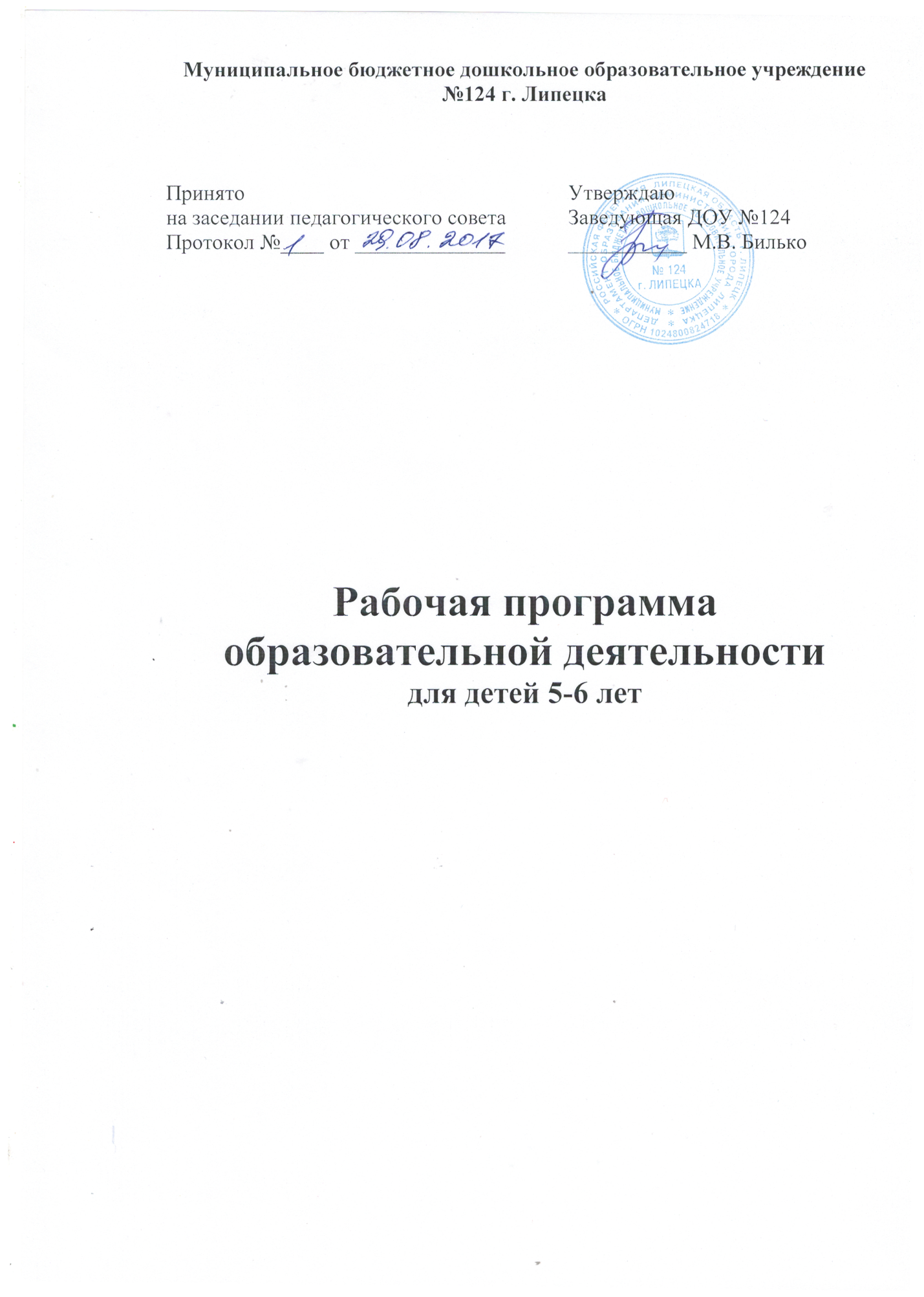 СодержаниеI.Целевой разделПояснительная запискаЦель и задачи реализации программы Принципы формирования программыЗначимые характеристикиПланируемые результаты как целевые ориентиры освоения программыЦелевые ориентирыПланируемые результаты, прогнозируемые относительно возрастных особенностей детейII.Содержательный раздел  2.1.Образовательная деятельность в соответствии с     направлениями развития ребенка         2.1.1.    Образовательная область «Социально –коммуникативное развитие»2.1.2.    Образовательная область «Познавательное развитие»2.1.3.    Образовательная область «Речевое развитие»2.1.4.    Образовательная область «Художественно – эстетическое развитие»2.1.5.    Образовательная область «Физическое развитие»2.2  Описание вариативных форм, способов  методов и средств реализации программы с учетом возрастных и индивидуальных особенностей2.3 Особенности образовательной деятельности разных видов и культурных практик2.4 Способы поддержки детской инициативы2.5 Особенности взаимодействия педагогического коллектива с семьями воспитанниковIII. Организационный раздел3.1 Материально – техническое обеспечение программы3.2 Методические материалы и средства обучения и воспитания3.3 Режим дня3.4 Особенности организации  традиционных событий, праздников, мероприятий с воспитанниками в ДОУ 3.5 Особенности организации предметно-развивающей средыIV. Дополнительный раздел 4.1.  Презентация программы для родителей1. Целевой раздел1. Обязательная часть1.1. Пояснительная запискаРабочая образовательная программа для детей 2 младшей группы (далее Программа) разработана в соответствии с:- Федеральным законом от 29 декабря 2012г. №273-ФЗ «Об образовании в Российской Федерации» - Постановлением Главного государственного санитарного врача Российской Федерации от 15.05. 2013 г. № 26 г. Москва «Об утверждении СанПиН 2.4.1.3049-13;               - «Федеральным государственным образовательным стандартом  дошкольного образования». Приказ Министерства образования и науки Российской Федерации от 17 октября 2013 г. № 1155;  - «Порядком организации и осуществления образовательной деятельности по основным общеобразовательным программам- образовательным программам дошкольного образования». Приказ Минобразования и науки РФ от 30.08. 2013 г. № 1014; -На основе основной образовательной программы дошкольного образования ДОУ№ 124 г. Липецка.Программа построена с учётом принципа интеграции образовательных областей в соответствии с возрастными особенностями воспитанников, спецификой и возможностями самих образовательных областей.      Рабочая образовательная программа разработана для построения системы педагогической деятельности старшей группы, обеспечения гарантии качества содержания, создания условий для практического освоения задач областей, обеспечения индивидуального развития и раскрытия творческого потенциала каждого ребёнка. Программа рассчитана на учебный год.Данная программа обеспечивает развитие детей в возрасте от 5 до 6 лет с учётом различных особенностей по основным направлениям:социально-коммуникативное, познавательное, речевое, художестве-эстетическое, физическое развитие, единство воспитательных, развивающих и обучающих целей и задач образовательного процесса.     Рабочая программа составлена с учётом примерной образовательной программой дошкольного образования, программой «Детство» под редакцией Т.И. Бабаева, А.Г. Гогоберидзе, О.В. Солнцева, основной образовательной программы дошкольного образования ДОУ № 124 г. Липецка.1.1.2. Цель и задачи реализации программыЦели:- формирование общей культуры личности детей, в том числе ценностей здорового образа жизни, развития их социальных,  нравственных,  эстетических,  интеллектуальных,  физических качеств,  инициативности, самостоятельности и ответственности ребенка, формирования предпосылок учебной деятельности всеми воспитанниками;    - организация разных видов деятельности ребенка и реализация рабочей  образовательной программы в формах, специфических для детей данной возрастной группы, прежде всего в форме игры, познавательной и исследовательской деятельности,  в форме творческой активности,  обеспечивающей художественно-эстетическое  развитие ребенка,  обеспечивающих достижение планируемых результатов освоения программы;Задачи:- охрана  жизни и  укрепление  физического и психического здоровья воспитанников с учетом их потребностей,  особенностей и возможностей;- создание условий,  обеспечивающих эмоциональное благополучие каждого воспитанника и успешную социализацию его  в условиях детского сада, семьи и общества;- творческая организация (креативность) процесса  воспитания и обучения;- вариативность использования образовательного материала, позволяющего развивать творчество в соответствии с интересами и наклонностями каждого ребенка;- уважительное отношение к результатам детского творчества.- воспитание с учетом  возрастных категорий воспитанников гражданственности, уважения к правам и свободам человека,  любви к окружающей природе, Родине, семье;- взаимодействие с семьями воспитанников для обеспечения их полноценного развития ;- оказание  консультативной помощи родителям (законным представителям) по вопросам воспитания, обучения,  развития и оздоровления воспитанников.1.1.3.  Принципы формирования программы- принцип развивающего образования, целью которого является развитие ребенка; - принцип научной обоснованности и практической применимости; - принцип критерия полноты, необходимости и достаточности; - принцип единства воспитательных, развивающих и обучающих целей и задач процесса образования детей дошкольного  возраста, в процессе реализации которых формируются такие знания, умения и навыки,  которые имеют непосредственное отношение к развитию детей дошкольного возраста; - принцип интеграции  образовательных  областей в соответствии с возрастными возможностями и особенностями воспитанников, спецификой и возможностями образовательных областей; - принцип комплексно-тематического построения образовательного процесса; - принцип  развития  ребенка  с учетом  возрастных  закономерностей  его психического  развития  на каждом возрастном   этапе; - принцип реализации качественного, возрастного, культурно-исторического, личностного и деятельностного подходов.Значимые характеристикиПрограмма сформирована на основе требований ФГОС, предъявляемых к структуре образовательной программы дошкольного образования и ее объему.- Программа определяет содержание и организацию образовательной деятельности на уровне дошкольного образования.- Программа  обеспечивает  развитие  личности  детей дошкольного возраста в различных видах общения и деятельности с  учетом их возрастных, индивидуальных психологических и физиологических особенностей.- Программа сформирована как программа психолого-педагогической поддержки позитивной социализации и индивидуализации,  развития личности детей дошкольного возраста и определяет комплекс  основных характеристик дошкольного образования  (объем, содержание и планируемые результаты в виде целевых ориентиров дошкольного образования).Возрастные особенности детей 5 – 6 летРебёнок 5-6 лет стремится познать себя и другого человека как представителя общества, постепенно начинает осознавать связи и зависимости в социальном поведении и взаимоотношениях людей. В этом возрасте в поведении дошкольников происходят качественные изменения - формируется возможность саморегуляции, дети начинают предъявлять к себе те требования, которые раньше предъявлялись им взрослыми. Так они могут, не отвлекаясь на более интересные дела, доводить до конца малопривлекательную работу (убирать игрушки, наводить порядок в комнате и т.п.). Это становится возможным благодаря осознанию детьми общепринятых норм и правил поведения и обязательности их выполнения. В возрасте от 5 до 6 лет происходят изменения в представлениях ребёнка о себе. Эти представления начинают включать не только характеристики, которыми ребёнок наделяет себя настоящего в данный отрезок времени, но и качества, которыми он хотел бы или, наоборот, не хотел бы обладать в будущем («Я хочу быть таким, как Человек-Паук», «Я буду, как принцесса» и т. д.  В них проявляются усваиваемые детьми этические нормы. В этом возрасте дети в значительной степени ориентированы на сверстников, большую часть времени проводят с ними в совместных играх и беседах, их оценки и мнения становятся существенными для них. Повышается избирательность и устойчивость взаимоотношений с ровесниками. Свои предпочтения дети объясняют успешностью того или иного ребёнка в игре. В этом возрасте дети имеют дифференцированное представление о своей гендерной принадлежности по существенным признакам (женские и мужские качества, особенности проявления чувств, эмоций, специфика гендерного поведения). Существенные изменения происходят в игровом взаимодействии, в котором существенное место начинает занимать совместное обсуждение правил игры. При распределении детьми этого возраста ролей для игры можно иногда наблюдать и попытки совместного решения проблем («Кто будет…?»). Вместе с тем согласование действий, распределение обязанностей у детей чаще всего возникает ещё по ходу самой игры. Усложняется игровое пространство (например, в игре «Театр» выделяются сцена и гримёрная). Игровые действия становятся разнообразными. Вне игры общение детей становится менее ситуативным. Они охотно рассказывают о том, что с ними произошло: где были, что видели и т. д. Дети внимательно слушают друг друга, эмоционально сопереживают рассказам друзей. Более совершенной становится крупная моторика. Ребёнок этого возраста способен к освоению сложных движений: может пройти по неширокой скамейке и при этом даже перешагнуть через небольшое препятствие; умеет отбивать мяч о землю одной рукой несколько раз подряд. Уже наблюдаются различия в движениях мальчиков и девочек (у мальчиков - более порывистые, у девочек - мягкие, плавные, уравновешенные), в общей конфигурации тела в зависимости от пола ребёнка. К пяти годам дети обладают довольно большим запасом представлений об окружающем, которые получают благодаря своей активности, стремлению задавать вопросы и экспериментировать. Ребёнок этого возраста уже хорошо знает основные цвета и имеет представления об оттенках (например, может показать два оттенка одного цвета: светло-красный и тёмно-красный). Дети шестого года жизни могут рассказать, чем отличаются геометрические фигуры друг от друга. Для них не составит труда сопоставить между собой по величине большое количество предметов: например, расставить по порядку семь- десять тарелок разной величины и разложить к ним соответствующее количество ложек разного размера. Возрастает способность ребёнка ориентироваться в пространстве. Внимание детей становится более устойчивым и произвольным. Они могут заниматься не очень привлекательным, но нужным делом в течение 2 - 25 мин вместе с взрослым. Ребёнок этого возраста уже способен действовать  по правилу, которое задаётся взрослым. Объём памяти изменяется не существенно, улучшается её устойчивость. При этом для запоминания дети уже могут использовать несложные приёмы и средства. В 5 - 6 лет ведущее значение приобретает наглядно-образное мышление, которое позволяет ребёнку решать более сложные задачи с использованием обобщённых наглядных средств (схем, чертежей и пр.) и обобщённых представлений о свойствах различных предметов и явлений. 	Возраст 5 - 6 лет можно охарактеризовать как возраст овладения ребёнком активным (продуктивным) воображением, которое начинает приобретать самостоятельность, отделяясь от практической деятельности и предваряя её. Образы воображения значительно полнее и точнее воспроизводят действительность. Ребёнок чётко начинает различать действительное и вымышленное. Действия воображения — создание и воплощение замысла — начинают складываться первоначально в игре. Это проявляется в том, что прежде игры рождается её замысел и сюжет. Постепенно дети приобретают способность действовать по предварительному замыслу в конструировании и рисовании. На шестом году жизни ребёнка происходят важные изменения в развитии речи. Для детей этого возраста становится нормой правильное произношение звуков. Дети начинают употреблять обобщающие слова, синонимы, антонимы, оттенки значений слов, многозначные слова. Словарь детей также активно пополняется существительными, обозначающими названия профессий, социальных учреждений (библиотека, почта, универсам, спортивный клуб и т. д.); глаголами, обозначающими трудовые действия людей разных профессий, прилагательными и наречиями, отражающими качество действий, отношение людей к профессиональной деятельности. 	Дети учатся самостоятельно строить игровые и деловые диалоги, осваивая правила речевого этикета, пользоваться прямой и косвенной речью; в описательном и повествовательном монологах способны передать состояние героя, его настроение, отношение к событию, используя эпитеты и сравнения. Круг чтения ребёнка 5 - 6 лет пополняется произведениями разнообразной тематики, в том числе связанной с проблемами семьи, взаимоотношений со взрослыми, сверстниками, с историей страны. Он способен удерживать в памяти большой объём информации, ему доступно чтение с продолжением. Повышаются возможности безопасности жизнедеятельности ребенка 5-6 лет. Это связано с ростом осознанности и произвольности поведения, преодолением эгоцентрической позиции (ребёнок становится способным встать на позицию другого). Развивается прогностическая функция мышления, что позволяет ребёнку видеть перспективу событий, предвидеть (предвосхищать) близкие и отдалённые последствия собственных действий и поступков и действий и поступков других людей. В старшем дошкольном возрасте освоенные ранее виды детского трудавыполняются качественно, быстро, осознанно. Становится возможным освоение детьми разных видов ручного труда. В процессе восприятия художественных произведений, произведений музыкального и изобразительного искусства дети способны осуществлять выбор того (произведений, персонажей, образов), что им больше нравится, обосновывая его с помощью элементов эстетической оценки. Они эмоционально откликаются на те произведения искусства, в которых переданы понятные им чувства и отношения, различные эмоциональные состояния людей, животных, борьба добра со злом. Совершенствуется качество музыкальной деятельности. Творческие проявления становятся более осознанными и направленными (образ, средства выразительности продумываются и сознательно подбираются детьми). В продуктивной деятельности дети также могут изобразить задуманное (замысел ведёт за собой изображение). 1.2. Планируемые результаты как целевые ориентиры освоения программыПланируемые результаты  освоения  программы конкретизируют требования ФГОС ДО к целевым ориентирам (п.4.6.Стандарта), прогнозируются в соответствии с возрастными, а также индивидуальными особенностями и возможностями воспитанников.Результаты освоения Программы представлены в виде целевых ориентиров дошкольного образования и представляют собой возрастные характеристики возможных достижений ребёнка к концу дошкольного образования.Целевые ориентиры:- не являются непосредственным основанием оценки как итогового, так и промежуточного уровня развития детей.Целевые ориентиры выступают основаниями преемственности дошкольного и начального общего образования. При соблюдении требований к условиям реализации выполнения Программы предполагают формирование у детей дошкольного возраста предпосылок учебной деятельности на этапе завершения дошкольного образования.Целевые ориентиры6 лет1. Проявляет самостоятельность в разнообразных видах деятельности, стремится к проявлению творческой инициативы. 		Может самостоятельно поставить цель, обдумать путь к её достижению, осуществить замысел и оценить полученный результат с позиции цели.	2. Понимает эмоциональные состояния взрослых и других детей, выраженные в мимике, пантомимике, действиях, интонации речи, проявляет готовность помочь, сочувствие. Способен находить общие черты в настроении людей, музыки, природы, картины, скульптурного изображения. 	Высказывает свое мнение о причинах того или иного эмоционального состояния людей, понимает некоторые образные средства, которые используются для передачи настроения в изобразительном искусстве, музыке, в художественной литературе.	3. Дети могут самостоятельно или с небольшой помощью воспитателя объединяться для совместной деятельности, определять общий замысел, распределять роли, согласовывать действия, оценивать полученный результат и характер взаимоотношений. 	Стремится регулировать свою активность: соблюдать очередность, учитывать права других людей. Проявляет инициативу в общении — делится впечатлениями со сверстниками, задает вопросы, привлекает к общению других детей. 	4. Может предварительно обозначить тему игры; заинтересован совместной игрой. 	Согласовывает в игровой деятельности свои интересы и интересы партнеров, умеют объяснить замыслы, адресовать обращение партнеру. 	Проявляет интерес к игровому экспериментированию, к развивающим и познавательным играм; в играх с готовым содержанием и правилами действуют в точном соответствии с игровой задачей и правилами.	5. Имеет богатый словарный запас. Речь чистая, грамматически правильная, выразительная.	 Значительно увеличивается запас слов, совершенствуется грамматический строй речи, появляются элементарные виды суждений об окружающем. Пользуется не только простыми, но и сложными предложениями. 	6. Проявляет интерес к физическим упражнениям. Правильно выполняет физические упражнения, проявляет самоконтроль и самооценку. Может самостоятельно придумать и выполнить несложные физические упражнения.	7. Самостоятельно выполняет основные культурно-гигиенические процессы (культура еды, умывание, одевание), владеет приемами чистки одежды и обуви с помощью щетки. 	Самостоятельно замечает, когда нужно вымыть руки или причесаться. Освоил отдельные правила безопасного поведения, способен рассказать взрослому о своем самочувствии и о некоторых опасных ситуациях, которых нужно избегать. 	Проявляет уважение к взрослым. Умеет интересоваться состоянием здоровья близких людей, ласково называть их. Стремится рассказывать старшим о своих делах, любимых играх и книгах.	Внимателен к поручениям взрослых, проявляет самостоятельность и настойчивость в их выполнении, вступает в сотрудничество. 	8. Проявляет интеллектуальную активность, проявляется познавательный интерес. Может принять и самостоятельно поставить познавательную задачу и решить её доступными способами. Проявляет интеллектуальные эмоции, догадку и сообразительность, с удовольствием экспериментирует. 	Испытывает интерес к событиям, находящимся за рамками личного опыта, интересуется событиями прошлого и будущего, жизнью родного города и страны, разными народами, животным и растительным миром. Фантазирует, сочиняет разные истории, предлагает пути решения проблем. 	9. Знает свое имя, отчество, фамилию, пол, дату рождения, адрес, номер телефона, членов семьи, профессии родителей. Располагает некоторыми сведениями об организме, назначении отдельных органов, условиях их нормального функционирования. Охотно рассказывает о себе, событиях своей жизни, мечтах, достижениях, увлечениях.	 Имеет положительную самооценку, стремиться к успешной деятельности. 	Имеет	 представления о семье, семейных и родственных отношениях, знает, как поддерживаются родственные связи, как проявляются отношения любви и заботы в семье, знает некоторые  культурные традиции и увлечения членов семьи. 	Имеет представление о значимости профессий, устанавливает связи между видами труда. 	Имеет развернутые представления о родном городе. Знает название своей страны, ее государственные символы, испытывает чувство гордости своей страной. 	Имеет некоторые представления о природе родной страны, достопримечательностях России и родного города, ярких событиях ее недавнего прошлого, великих россиянах. Проявляет интерес к жизни людей в других странах мира. Стремится поделиться впечатлениями о поездках в другие города, другие страны мира. 	Имеет представления о многообразии растений и животных, их потребностях как живых организмов, владеет представлениями об уходе за растениями, некоторыми животными, стремится применять имеющиеся представления в собственной деятельности.	10. Соблюдает установленный порядок поведения в группе, ориентируется в своем поведении не только на контроль воспитателя, но и на самоконтроль на основе известных правил, владеет Приемами справедливого распределения игрушек, предметов. Понимает, почему нужно выполнять правила культуры поведения, представляют последствия своих неосторожных действий для других детей. Стремится к мирному разрешению конфликтов. Может испытывать потребность в поддержке и направлении взрослого в выполнении правил поведения в новых условиях. 	Слушает и понимает взрослого, действует по правилу или образцу в разных видах деятельности, способен к произвольным действиям, самостоятельно планирует и называет два-три последовательных действия,  способен удерживать в памяти правило, высказанное взрослым и действовать по нему без напоминания, способен аргументировать свои суждения, стремится к результативному выполнению работы в соответствии с темой, к позитивной оценке 1.2.2. Планируемые результаты, прогнозируемые относительно возрастных особенностей детейII.Содержательный раздел  2.1.Образовательная деятельность в соответствии с     направлениями развития ребенкаОбразовательный процесс в группе строится в соответствии с тематическим планированием:Сентябрь«Детский сад-моя вторая семья»«Подарки солнечного лета»«Осень золотая»«Труд людей осенью»Октябрь«Осенние заботы животных и птиц»«Посуда и продукты»«Быт и техника»«Учимся играть и работать дружно»Ноябрь«Дом (части дома, строительные профессии)«Моя малая Родина-Липецк»«Мы-граждане  России»«Транспорт»Декабрь«Зима пришла»«Зимующие птицы»«Познай себя» (человек)«Скоро, скоро Новый год»Январь«По дорогам сказок»«Домашние животные»«Дикие животные»Февраль«Мой папа самый лучший»«Юные путешественники»День защитника Отечества»«Народные культуры и традиции»МартМаму я свою люблю«Зовём весну-красну»«Неделя книги»«Театральная неделя»Апрель«Неделя здоровья»«Этот загадочный космос»«Царство деревьев. Лес»«Земля- наш общий дом»Май«День Победы»«Таинственный мир насекомых»«Здравствуй, лето!»         2.1.1.    Образовательная область «Социально –коммуникативное развитие»Задачи:развивать умение играть на основе совместного со сверстниками сюжетосложения: сначала через передачу в игре знакомых сказок и историй, затем – через внесение изменений в знакомый сказочный сюжет (введение новой роли, действия, события), впоследствии – через сложение новых творческих сюжетов;обогащать содержание сюжетных игр детей на основе знакомства с явлениями социальной действительности и отношениями людей (школа, магазин, больница, парикмахерская, путешествия и др.), активизировать воображение на основе сюжетов сказок и мультипликационных фильмов;совершенствовать умение следовать игровым правилам в дидактических, подвижных, развивающих играх;развивать умение сотрудничать со сверстниками в разных видах игр: формулировать собственную точку зрения, выяснять точку зрения своего партнера, сравнивать их и согласовывать при помощи аргументацииСюжетно-ролевые игрыПроявление интереса к сюжетно-ролевым играм, содержанием которых является отображение социальной действительности, к комбинированию в одном сюжете реальных и фантастических событий, разнообразных ситуаций взаимодействия людей, коллизий; появление сюжетно-ролевых игр новой тематики («Музей», «Книжный гипермаркет», «Туристическое агентство» и др.) и игр с продолжением сюжета в течение нескольких дней. Самостоятельное участие в создании игровой обстановки с учетом темы игры и воображаемой ситуации, совместное с воспитателем изготовление игрушек-самоделок и предметов-заместителей до игры или по ее ходу. Освоение нового содержания сюжетно-ролевых игр в процессе общения и сотворчества воспитателя и детей,направленного на подготовку к игре: накопление содержания для игр, придумывание возможных игровых ситуаций, творческого создания обстановки для игр. Освоение умения фиксировать придуманные ситуации, события при помощи рисунков, пиктографического письма, записывания сюжетных событий воспитателем поддиктовку детей и пр. Освоение способов сюжетосложения: придумывание целостных сюжетных событий в совместной с воспитаем и сверстниками игре-придумке; проговаривание части игровых событий во время игры, речевое обозначение места действия. Самостоятельное называние своей роли до начала игры, обращение к партнеру по имени игрового персонажа. Проявление инициативы в ролевом диалоге со сверстником, изменение интонации голоса в зависимости от роли, характера и настроения игрового персонажа. Проявление способности передавать действия, отношения, характеры и настроения персонажей: требовательный учитель, любящаямама, капризная дочка; использовать средства выразительности: мимика, жесты, движения, интонация.Самостоятельное или с небольшой помощью взрослого согласование общего игрового замысла с использованием разнообразных способов (считалки, жребий, договор по желанию), установление договоренности о развитии сюжета и выборе ролей по ходу игры. Самостоятельное создание игровой обстановки в зависимости от замысла игры, использование изобразительной или продуктивной деятельности детскогоколлекционирования (театральные программки, билеты, открытки, значки и пр.) для создания игровой обстановки.Режиссерские игры и игра-фантазированиеСамостоятельное отображение в режиссерской игре и игре-фантазировании литературного опыта, впечатлений от просмотра мультипликационных фильмов, комбинирование событий из разных источников, внесение в них изменений (новые события, герои), придумывание новых сюжетов по аналогии с известными. Освоение способов фиксирования новых сюжетов при помощи записей, пиктограмм, рисунков; составление альбомов «Наши игры», моделей сюжета при помощи условных обозначений. Понимание необходимости изменять интонацию голоса в зависимости от создаваемого образа, самостоятельно передвигать игрушку по игровому полю, имитировать движения персонажей, использовать звукоподражание, комментировать события, происходящие в сюжете режиссерской игры, оценивать поступки героев. Активное стремление к согласованию развития сюжета со сверстниками, координации движения персонажей по игровому полю, ведению диалогов от имени игровых персонажей. Проявление творчества при создании обстановки для режиссерской игры: в подборе необходимых игрушек и предметов-заместителей, оформлении игрового поля (лес, волшебная поляна, дом и пр.). С помощью воспитателя использовать полифункциональный игровой материал, участвовать в созданииполифункционального игрового материала в совместной с воспитателем деятельности. В совместной с воспитателем игре-фантазировании использование приема частичного преобразования сюжета (замена места действия, замена героя, изменение характера персонажа), согласование придуманных событий с замыслами других игроков.Игровые импровизации и театрализацияВ театрализациях с помощью педагога и самостоятельно дети определяют место для «сцены» (ограждать, ставить ширмочки), создают игровую обстановку (готовят простейшие декорации: домики, силуэты деревьев; цветными шнурами или ленточками изображают реку, дорожку), согласовывают свои действия с другими «артистами». Действуют и говорят от имени разных персонажей, отражают в игре содержание любимых литературных произведений, комбинируют сюжеты. В играх-имитациях детей побуждают выразительно и детально передавать разнообразные игровые образы, имитировать характерные движения, передавать в мимике и жестах различные эмоциональные состояния (медвежонок увидел бабочку и убежал за ней; мама-медведица ищет медвежонка, горюет, прислушивается к звукам леса, находит медвежонка, ласкает его, радуется; медвежонок счастлив). Воспитатель поддерживает стремление детей исполнять стихи, петь песенки в соответствии с игровым образом (медведица говорит густым, низким голосом, маленький зайчонок поет песенку тоненьким голоском).Игра-экспериментирование с различными предметами и материаламиИгры с водой, льдом, снегом. «Очистим воду» (очистка воды от разных примесей с помощью различных фильтров — бумаги, марли, сетки). «Игра цвета» (делать цветную воду и получать новый цвет путем смешивания разных цветов в разных пропорциях). «Вырастим кристаллы» (делать насыщенный солевой раствор и путем испарения воды получать кристаллы соли). «Волшебная соль» (выращивание кристаллов соли на веточках, опущенных в солевой раствор). «Царство цветных льдинок» (заливать цветную воду в разные формочки и замораживать). «Брызгалки» (в мягких флаконах из-под шампуня проделать дырочки, залить воду и брызгаться, устраивать соревнования: чья «брызгалка» дальше брызнет и пр.). «Соревнование мыльных пузырей» (выдувание мыльных пузырей с помощью разных средств, соревнование на самый большой пузырь, самый «летучий», самый веселый). «Наливаем — выливаем» (наполнять водой разные сосуды с узким и широким горлом с помощью разных средств: воронок, пипеток, трубочек, мензурок, шприцев). «Делаем фонтан» (с помощью резиновой трубки, на одном конце которой воронка, а на другом наконечник, наливая воду, наблюдать, когда фонтан бьет выше, когда ниже). «Испытание кораблей» (делать разные корабли из бумаги, ореховой скорлупы, коробочек, испытывать их плавучесть на спокойной воде, во время ветра, нагоняя ветерразными способами, делая «бури»).Игры со светом. «Пускаем солнечные зайчики», «Солнечные зайчики догоняют друг друга» (пытаться на стене поймать своим зайчиком солнечный зайчик другого ребенка). «Подаем сигналы фонариками», «Поиск» (в темной комнате с помощью фонарика разыскивать спрятанную вещь). «Цветные сигналы» (придумать, с помощью каких средств можно изменить цвет сигнала фонарика). «Теневой театр» (на стене с помощью рук показывать тени разных зверей и птиц). «Рисование свечой» (вместе с воспитателем накапать воск на поверхность бумаги, затем покрыть краской — проступит восковой узор).Игры с магнитами, стеклом, резиной.«Испытание магнита» (экспериментирование с магнитом: притягивание разных предметов, какие притягиваются, какие – нет; проверка подъемной силы магнита; какие предметы магнит поднимает, какие – нет; через какие преграды может действовать магнит – через бумагу, картон, ткань, фанеру, воду и т. п.). «Таинственные фигурки» (с помощью магнита заставлять двигаться на листе бумаги или экране различные металлические фигурки, предметы: булавки, шпильки, проволочных человечков). «Попрыгунчики» (привязывать к длинной резинке разные предметы – колечки, мячики, фигурки – и, дергая за резинку, заставлять их подпрыгивать). Игры с увеличительными стеклами или микроскопом: рассматривание разных предметов,материалов, поиск оставленных «следов» (игра «Сыщики»). «Мир в цветном стекле» (рассматривать окружающее через стекла разного цвета, узнавать, какие цвета «похищает» то или иное цветное стекло; специально рисовать «волшебные» картинки, накладывать одно цветное изображение на другое, а затем «находить» их, рассматривая в цветное стекло и пр.).Игры с бумагой. Изготовление фигурок и предметов по типу оригами. «Вертушки» (изготовление разных бумажных вертушек и испытание их). «Гармошка» (с помощью тонкой бумаги и расчески гудеть, играть, как на губной гармошке). «Отпечатки» (делать отпечатки на бумаге с помощью самодельных печаток: вырезать их из картофеля, моркови, пробок и т. п.). «Таинственные письмена» (рисовать или писать на бумаге молоком, лимонным или луковым соком, затем вместе с воспитателем нагревать бумагу и узнавать, что написано в таинственном письме). «Цветные брызги» (брызгать на положенные на бумагу силуэты цветной краской, затем убирать силуэты и получать изображение на цветном фоне). Экспериментирование с копировальной бумагой разного цвета (рисовать, делать несколько копий и пр.). «Борьба с наводнением» (на пластиковой или деревянной поверхности располагаются капли воды, небольшие лужицы; дети ищут способ осушить их, используя разную бумагу, марлю, ткань и пр.).Дидактические и развивающие игры. Игры с готовым содержанием и правиламиИгры на сравнение предметов по нескольким признакам, установление сериационных рядов по разным основаниям, на группировку объектов на основе существенных признаков (живое – неживое; реальное – фантастическое; домашние животные – дикие животные). Игры на узнавание предметов по описанию, по вопросам («Угадай, что задумали»; «Вопрос – ответ»). Составление целого из частей (10-12 частей). Игры, связанные с ориентировкой по схеме, модели, плану, условным знакам, сигналам («Найти путь к домику»; «Найти клад по схеме»). Игры на осуществление контрольно-проверочных действий («Найди ошибку», «Контролер», «Найди отличия»). Речевые игры. Народные игры («Садовник», «Краски», «Катилася торба с высокого горба»). Игры с запрещающими действиями и правилами («Фанты», «Черное и белое», «„Да“ и „нет“ не говорите»). Различные виды лото. Интеллектуальные, развивающие игры (головоломки, лабиринты, смекалки, «Геоконт», «Тантрам», «Колумбово яйцо», «Волшебный квадрат»). Умение детей сознательно принимать игровую задачу, выполнять игровые действия по правилам, добиваться правильного результата. Понимание необходимости действовать в игре согласованно, соблюдать очередность действий, проявлять выдержку. Контролировать свои действия и действия других играющих, исправлять ошибки. Проявление настойчивости в поиске решения, умение видеть правильность результата. Самостоятельное объяснение сверстнику хода решения игровой задачи. Знание нескольких игр с правилами и уметь их организовать. Проявление инициативы в придумывании новых правил в играх, стремление разнообразить их содержание засчет новых игровых действий.Формирование основ социальной культуры  у дошкольниковОсновные направления работы по формированию основ социальной культурыЭмоции.Взаимоотношения.Культура поведения, общения со взрослыми и сверстниками.Семья.Задачи:воспитывать доброжелательное отношение к людям, уважение к старшим, дружеские взаимоотношения со сверстниками, заботливое отношение к малышам;развивать добрые чувства, эмоциональную отзывчивость, умение различать настроение и эмоциональное состояние окружающих людей и учитывать это в своем поведении;воспитывать культуру поведения и общения, привычки следовать правилам культуры, быть вежливым по отношению к людям, сдерживать непосредственные эмоциональные побуждения, если они приносят неудобство окружающим; развивать положительную самооценку, уверенность в себе, чувство собственного достоинства, желание следовать социально одобряемым нормам поведения, осознание роста своих возможностей и стремление к новым достижениям.Содержание:Эмоции.Знакомство с разнообразием эмоциональных состояний взрослых и сверстников, их выражение в мимике, пантомимике, действиях, интонации речи (радость, веселье, огорчение, удивление, обида, доброта, нежность, восхищение). Развитие эмоциональной отзывчивости, освоение способов эмоциональной поддержки сверстника, взрослого, пожилого человека. Понимание того, что нельзя смеяться над недостатками внешности других детей, дразнить, давать прозвища; проявлять равнодушие к обиженному, слабому человеку.Взаимоотношения и сотрудничество.Проявление доброжелательного отношения к сверстникам, уважения к взрослым. Овладение при поддержке взрослого умениями совместной деятельности: принимать общую цель, договариваться о способах деятельности и материалах, в процессе общего дела быть внимательными друг к другу, добиваться хорошего результата, выражать свое отношение к результату и взаимоотношениям («Все работали дружно, вырезали много красивых снежинок, и теперь мы украсим ими нашу группу»). Освоение разных формы совместной деятельности и сотрудничества со сверстниками: работа парами, подгруппами, фронтально – вместе со всеми. Оценка результатов совместных действий.Правила культуры поведения, общения со взрослыми и сверстниками.Знакомство детей с правилами культуры поведения по отношению к взрослым и сверстникам. Упражнение в использовании культурных форм общения: обращаться к взрослым по имени и отчеству, на «вы», вежливо обращаться с просьбой, самостоятельно здороваться, прощаться, благодарить за помощь и заботу. Быть дружелюбным и справедливым по отношению к сверстникам. В разговоре смотреть на собеседника, говорить приветливо, не перебивать говорящего и не прерывать разговора, если он не закончен, избегать грубого тона в общении. Умение оценить поступки с позиции правил культуры поведения и общения.Семья.Обогащение представлений о семье, семейных и родственных отношениях: члены семьи, ближайшие родственники по линии матери и отца. Понимание того, как поддерживаются родственные связи (переписка, разговор по телефону, посещения, электронная почта), как проявляются в семье забота, любовь, уважение друг к другу. Знание некоторых семейных традиций, любимых занятий членов семьи. Представления о поведении в случае болезни кого-то из членов семьи, некоторые правила помощи больному. Правила отношения к пожилым людям в семье.Система работы по формированию основ безопасного поведения в быту, социуме, природеЗадачи:формировать представления детей об основных источниках и видах опасности в быту, на улице, в природе и способах безопасного поведения; о правилах безопасности дорожного движения в качестве пешехода и пассажира транспортного средства; формировать умения самостоятельного безопасного поведения в повседневной жизни на основе правил.Содержание:Обогащение представлений о разнообразии источников и причин опасности в быту, на улице, в природе, о типичных ошибках, в ситуациях, опасных для жизни и здоровья (пожар, мороз, гроза, жаркое солнце, купание в незнакомом водоеме, переход по льду, контакты с бездомными животными и пр.). Представления о последствиях неосторожных действий (ушиб, обморожение, ожог, укус и пр.). Освоение правил поведения на улице, при переходе проезжей части дороги. Знание сигналов светофора, указателей перехода улицы, остановок транспорта. Правила поведения с незнакомыми людьми: вступать в общение только в присутствии и с разрешения родителей, не принимать угощения, подарки от незнакомых людей без согласия родителей, не открывать дверь чужим людям и пр.Система работы по трудовому воспитанию дошкольниковЗадачи:формировать у детей представления о профессиях, роли труда взрослых в жизни общества и каждого человека. Воспитывать уважение и благодарность к людям, создающим своим трудом разнообразные материальные и культурные ценности, необходимые современному человеку для жизни;обеспечивать развитие самостоятельности и инициативы в труде, расширять диапазон обязанностей в элементарной трудовой деятельности по самообслуживанию, хозяйственно-бытовому, ручному труду и конструированию, труду в природе в объеме возрастных возможностей старших дошкольников;способствовать развитию творческих способностей, позиции субъекта в продуктивных видах детского досуга на основе осознания ребенком собственных интересов, желаний и предпочтенийСодержание:Труд взрослых и рукотворный мир. Конкретные профессии и взаимосвязи между ними, содержание труда в соответствии с общей структурой трудового процесса: цель и мотив, материалы и предметы труда, инструменты и оборудование, набор трудовых действий, результат. (Архитекторы проектируют новые здания и мосты; строители осуществляют задуманное; шоферы подвозят строительный материал; менеджеры осуществляют продажу квартир.) Понимание роли современной техники и материалов в трудовой деятельности взрослых. Уважение к труду родителей, представление о материальном обеспечении семьи, ее бюджете.Самообслуживание и детский труд.Развитие самостоятельности в самообслуживании. Расширение объема процессов самообслуживания и хозяйственно-бытового труда (убрать игрушки, застелить свою постель, вытереть пыль, вымыть дома после еды чайную посуду). Освоение трудовых процессов, обеспечивающих ребенку возможность с небольшой помощью взрослого заботиться о своей одежде и обуви (почистить, высушить после прогулки). Представления о роли самообслуживания в заботе о здоровье: важность чистоты кожи, полоскания рта после еды. Участие в новых видах дежурства – по уголку природы, помощи педагогам при подготовке к занятиям. Освоение способов распределения коллективной работы по типу общего труда (объединение всех результатов детского труда в единый) и совместного выполнения трудового процесса, когда предмет труда переходит от одного участника труда к другому для выполнения действий. Представления о ручном труде и конструировании. Освоение умений создания поделок из бумаги, ткани, дерева, природного материала и конструкторов, способов конструирования из бросового материала, изготовление игрушек в технике оригами. Хозяйственная помощь детей в семье (совместно со взрослыми мыть посуду, поливать растения, кормить домашних животных, участвовать со взрослыми в приготовлении пищи и уборке квартиры).2.1.2.    Образовательная область «Познавательное развитие»Задачи:развивать интерес к самостоятельному познанию объектов окружающего мира в его разнообразных проявлениях и простейших  зависимостях;развивать аналитическое восприятие, умение использовать разные способы познания: обследование объектов, установление связей между способом обследования и познаваемым свойством предмета, сравнение по разным основаниям (внешне видимым и скрытым существенным признакам), измерение, упорядочивание, классификация;развивать умение отражать результаты познания в речи, рассуждать, пояснять, приводить примеры и аналогии.ПЕРСПЕКТИВНОЕ  ПЛАНИРОВАНИЕ «ПОЗНАВАТЕЛЬНОЕ  РАЗВИТИЕ»
/ФЭМП/СЕНТЯБРЬОКТЯБРЬНОЯБРЬДЕКАБРЬЯНВАРЬФЕВРАЛЬМАРТАПРЕЛЬМАЙФормирование целостной картины мираЗадачи:воспитывать эмоционально-ценностное отношение к окружающему миру (природе, людям, предметам);поддерживать творческое отражение результатов познания в продуктах детской деятельности;обогащать представления о людях, их нравственных качествах, гендерных отличиях, социальных и профессиональных ролях, правилах взаимоотношений взрослых и детей;развивать представления ребенка о себе, своих умениях, некоторых особенностях человеческого организма;развивать представления о родном городе и стране, гражданско-патриотические чувства;поддерживать стремление узнавать о других странах и народах мира.Содержание:Формирование первичных представлений о себе, других людяхРазвитие интереса к людям разного пола и возраста. Овладение пониманием особенностей проявления характерных мужских и женских качеств, умениями оценивать поступки людей разного пола с учетом гендерной принадлежности.  Освоение разнообразия мужских и женских имен, происхождения некоторых имен,имени и отчества. Освоение представлений о многообразии социальных ролей, выполняемых взрослыми. Понимание труда людей как основы создания богатстваокружающего мира. Освоение представлений о себе и семье: о своих имени, фамилии, поле, возрасте, месте жительства, домашнем адресе, увлечениях членов семьи, профессиях родителей. Овладение некоторыми сведениями об организме, понимание назначения отдельных органов и условий их нормального функционирования.Формирование первичных представлений о малой родине и Отечестве, многообразии стран и народов мираОсвоение представлений о своем городе – названия родного города, его особенностях (местах отдыха и работы близких, основных достопримечательностях). Освоение представлений о названии ближайших улиц, назначении некоторых общественных учреждений города (села) – магазинов, поликлиники, больниц, кинотеатров, кафе. Понимание особенностей правил поведения в общественных учреждениях города. Проявление интереса к родной стране. Освоение представлений о ее столице, государственном флаге и гербе. Освоение представлений о содержании основных государственных праздников России, ярких исторических событиях, героях России. Понимание многообразия россиян разных национальностей – особенностей их внешнего вида, одежды, традиций. Развитие интереса к сказкам, песням, играм разных народов. Развитие толерантности по отношению к людям разных национальностей. Понимание того, что все люди трудятся, чтобы жить счастливо и сделать свою страну богатой и счастливой. Освоение представлений о других странах и народах мира. Понимание, что в других странах есть свои достопримечательности, традиции, свои флаги и гербы. Развитие интереса к жизни людей в разных странах. Понимание того, что люди из разных стран стремятся беречь Землю и дружить.Ребенок открывает мир природыУвеличение объема представлений о многообразии мира растений, животных, грибов. Умение видеть различия в потребностях у конкретных животных и растений (во влаге, тепле, пище, воздухе, месте обитания и убежище). Обнаружение признаков благоприятного или неблагоприятного состояния природных объектов и их причин (у растения сломана ветка, повреждены корни, листья опутаны паутиной). Сравнение растений и животных по разным основаниям, отнесение их копределенным группам (деревья, кусты, травы; грибы; рыбы, птицы, звери, насекомые) по признакам сходства.Установление сходства между животными, растениями и человеком (питается, дышит воздухом, двигается и т. д.) и отличия (думает, говорит и т. д.). Представления о неживой природе как среде обитания животных и растений, ее особенности (состав, качества и свойства). Особенности жизни живых существ в определенной среде обитания. Установление последовательности сезонных изменений в природе (смена условий в неживой природе влечет изменения в жизни растений, насекомых, птиц и других животных) и в жизни людей. Понимание причин этих явлений. Накопление представлений о жизни животных и растений в разных климатических условиях: в пустыне, на севере (особенности климата, особенности приспособления растений и животных к жизни в пустыне, на Севере). Установление стадий роста и развития хорошо знакомых детям животных и растений, яркие изменения внешнего вида и повадок детенышей животных в процессе роста. Развитие представлений о природных сообществах растений и животных (лес, водоем, луг, парк), их обитателях, установление причин их совместного существования (в лесу растет много деревьев, они создают тень, поэтому под деревьями произрастают тенелюбивые кустарники, травы и грибы и т. д.). Понимание разнообразных ценностей природы (эстетическая, познавательная, практическая природа как среда жизни человека). Осознание правил поведения в природеПЕРСПЕКТИВНОЕ  ПЛАНИРОВАНИЕ«ПОЗНАВАТЕЛЬНОЕ  РАЗВИТИЕ»
/ФЦКМ/СентябрьОктябрьНоябрьДекабрьЯнварьФевральМарт АпрельМай2.1.3.    Образовательная область «Речевое развитие»Задачи:развивать монологические формы речи, стимулировать речевое творчество детей;обогащать представления детей о правилах речевого этикета и способствовать осознанному желанию и умению детей следовать им в процессе общения;развивать умение соблюдать этику общения в условиях коллективного взаимодействия;обогащать словарь детей за счет расширения представлений о явлениях социальной жизни, взаимоотношениях и характерах людей;развивать умение замечать и доброжелательно исправлять ошибки в речи сверстников;воспитывать интерес к письменным формам речи;поддерживать интерес к рассказыванию по собственной инициативе.Содержание:Владение речью как средством общения и культурыОсвоение этикета телефонного разговора, столового, гостевого этикета, этикетавзаимодействия в общественных местах (в театре, музее, кафе); освоение ииспользование невербальных средств общения: мимики, жестов, позы; участие вколлективных разговорах, использование принятых норм вежливого речевого общения(внимательно слушать собеседника, правильно задавать вопрос, строить своевысказывание кратко или распространенно, ориентируясь на задачу общения).Развитие связной, грамматически правильной диалогической и монологической речиОсвоение умений: самостоятельно строить игровые и деловые диалоги; пересказывать литературные произведения самостоятельно по ролям, по частям, правильно передавая идею и содержание, пользоваться прямой и косвенной речью; с помощью воспитателя определять и воспроизводить логику описательного рассказа; в описательных рассказах о предметах, объектах и явлениях природы использовать прилагательные и наречия; сочинять сюжетные рассказы по картине, из личного опыта; с помощью воспитателя строить свой рассказ в соответствии с логикой повествования: экспозиция (обозначение действующих лиц, времени и места действия), завязка (причина события), развитие событий и кульминация (момент наивысшего напряжения), развязка (окончание); в повествовании отражать типичные особенности жанра сказки или рассказа; грамматически правильно использовать в речи: несклоняемые существительные (метро, пальто, пианино, эскимо), слова, имеющие только множественное или только единственное число (ножницы, очки), глаголы «одеть» и «надеть», существительные множественного числа в родительном падеже; образовывать слова, пользуясь суффиксами (учитель, строитель, спасатель; солонка, масленка), приставками (подснежник, подосиновик).Развитие речевого творчестваПроявление интереса к самостоятельному сочинению, созданию разнообразных видов творческих рассказов: придумывание продолжения и окончания к рассказу, рассказы по аналогии, рассказы по плану воспитателя, по модели; внимательно выслушивать рассказы сверстников, замечать речевые ошибки и доброжелательно исправлять их; использовать элементы речи-доказательства при отгадывании загадок, в процессе совместных игр, в повседневном общении. Обогащение активного словаряПроисходит за счет слов, обозначающих: названия профессий, учреждений, предметов и инструментов труда, техники, помогающей в работе, трудовых действий и качества их выполнения; личностные характеристики человека (честность, справедливость, доброта, заботливость, верность и т. д.), его состояния и настроения, внутренние переживания;социально-нравственные категории (добрый, злой, вежливый, трудолюбивый, честный и т. д.), оттенки цвета (розовый, бежевый, зеленовато-голубоватый и т. д.), тонкое дифференцирование формы, размера и других признаков объекта; названия обследовательских действий, необходимых длявыявления качеств и свойств предметов (погладил, подул, взвесил, понюхал и т. д.).Освоение способов обобщения — объединения предметов в группы по существенным признакам (посуда, мебель, одежда, обувь, головные уборы, постельные принадлежности, транспорт, домашние животные, дикие звери, овощи, фрукты). Освоение умения находить в текстах литературных произведений сравнения, эпитеты; использовать их при сочинении загадок, сказок, рассказов.Развитие звуковой и интонационной культуры речи, фонематического слухаОсвоение чистого произношения сонорных звуков ([л], [л’], [р], [р’]); упражнение в чистом звукопроизношении в процессе повседневного речевого общения и при звуковом анализе слов; использование средств интонационной выразительности при чтении стихов, пересказе литературных произведений, в процессе общения (самостоятельное изменение темпа, ритма речи, силы и тембра голоса в зависимости от содержания).Формирование звуковой аналитико-синтетической активности как предпосылки обучения грамотеОсвоение представления о существовании разных языков. Освоение терминов «слово», «звук», «буква», «предложение», «гласный звук» и «согласный звук»; звуковой анализ слова. Освоение умений: делить на слоги двух-, трехслоговые слова; осуществлять звуковой анализ простых трехзвуковых слов: интонационно выделять звуки в слове, различать гласные и согласные звуки, определять твердость и мягкость согласных, составлять схемы звукового состава слова; составлять предложения по живой модели; определять количество и последовательность слов в предложении; развивать мелкую моторику кистей рук: раскрашивание, штриховка, мелкие мозаики.ПЕРСПЕКТИВНОЕ  ПЛАНИРОВАНИЕ«РЕЧЕВОЕ  РАЗВИТИЕ»СентябрьОктябрь НоябрьДекабрьЯнварьФевральМартАпрельМайПланирование по обучению грамоте2.1.4.    Образовательная область «Художественно – эстетическое развитие»Цели: формирование интереса к эстетической стороне окружающей действительности, удовлетворение потребности детей в самовыражении; развитие музыкальности детей,способности эмоционально воспринимать музыку через решение следующих задач:– развитие продуктивной деятельности детей (рисование, лепка, аппликация, художественный труд); – развитие детского творчества; – приобщение к изобразительному искусству.– развитие  музыкально-художественной деятельности;– приобщение к музыкальному искусству.            - развитие музыкальности детей;            - развитие способности эмоционально воспринимать музыку.Изобразительное искусствоВысказывает предпочтения, ассоциации; стремится к самовыражению впечатлений; эмоционально эстетически откликается на проявления прекрасного. Последовательно анализирует произведение, верно понимает художественный образ, обращает внимание на наиболее яркие средства выразительности, высказывает собственные ассоциации. Различает и называет знакомые произведения по видам искусства, предметы народных промыслов по материалам, функциональному назначению, узнает некоторые известные произведения и достопримечательности. Любит по собственной инициативе рисовать, лепить, конструировать необходимые для игр объекты, подарки родным, предметы украшения интерьера. Самостоятельно определяет замысел будущей работы, может ее конкретизировать; уверенно использует освоенные техники; создает образы, верно подбирает для их создания средства выразительности. Проявляет творческую активность и самостоятельность; склонность к интеграции видов деятельности. Демонстрирует хороший уровень технической грамотности; стремится к качественному выполнению работы; к позитивной оценке результата взрослым. Принимает участие в процессе выполнения коллективных работ.ПЕРСПЕКТИВНОЕ  ПЛАНИРОВАНИЕ«РИСОВАНИЕ, ЛЕПКА, АППЛИКАЦИЯ, КОНСТРУИРОВАНИЕ»РисованиеАппликацияЛепка КонструированиеМузыкаУ ребенка развиты элементы культуры слушательского восприятия. Ребенок выражает желание посещать концерты, музыкальный театр. Музыкально эрудирован, имеет представления о жанрах музыки. Проявляет себя в разных видах музыкальной исполнительской деятельности. Активен в театрализации. Участвует в инструментальных импровизациях.По плану музыкального руководителя.2.1.5.    Образовательная область «Физическое развитие»Цели: формирование у детей интереса и ценностного отношения к занятиям физической культурой, гармоничное физическое развитие; охрана здоровья детей и формирование основы культуры здоровья через решение следующих специфических задач:– сохранение и укрепление физического и психического здоровья детей;– воспитание культурно-гигиенических навыков;	– формирование начальных представлений о здоровом образе жизни.– развитие физических качеств (скоростных, силовых, гибкости, выносливости и координации);– накопление и обогащение двигательного опыта детей (овладение основными движениями);– формирование у воспитанников  потребности в двигательной активности и физическом совершенствовании.Задачи:развивать умения осознанного, активного, с должным мышечным напряжением выполнения всех видов упражнений (основных движений, общеразвивающих упражнений, спортивных упражнений);развивать умение анализировать (контролировать и оценивать) свои движения и движения товарищей;формировать первоначальные представления и умения в спортивных играх и упражнениях;развивать творчество в двигательной деятельности;воспитывать у детей стремление самостоятельно организовывать и проводить подвижные игры и упражнения со сверстниками и малышами;развивать у детей физические качества: координацию, гибкость, общую выносливость, быстроту реакции, скорость одиночных движений, максимальную частоту движений, силу;формировать представления о здоровье, его ценности, полезных привычках, укрепляющих здоровье, о мерах профилактики и охраны здоровья;формировать осознанную потребность в двигательной активности и физическом совершенствовании, развивать устойчивый интерес к правилам и нормам здорового образа жизни, здоровьесберегающего и здоровьеформирующего поведения;развивать самостоятельность детей в выполнении культурно-гигиенических навыков и жизненно важных привычек здорового образа жизни;развивать умения элементарно описывать свое самочувствие и привлекать внимание взрослого в случае недомогания.Утренняя гимнастика (по плану инструктора по ФК).Двигательная деятельность (по плану инструктора по ФК).Планирование бодрящей гимнастикисентябрь"Три  медведя".  Три медведя шли домой.                            Дети шагают вперевалочку.  Папа был большой, большой.                    Поднимают руки над головой.  Мама с ним поменьше ростом.                  Руки на уровне груди.  А сынок, малютка просто -  Очень маленький он был.                           Приседают.  С погремушками ходил  Дзинь-дзинь, дзинь-дзинь.                          Имитируют игру на погремушках."Цветы".  Как на яблоне цветы  Небывалой красоты.                                   Потягивания - руки в стороны.  К солнцу тянутся цветы,  С ними потянись и ты.                               Потягивания - руки вверх.  Ветер дует иногда,  Только это не беда.                                    Дети машут руками, изображая ветер.  Колыхаются цветочки,  Опускают лепесточки.                               Наклоны.  А потом опять встают  И по-прежнему встают.                             Встают прямо, руки вверх.  Пчелки дружно прилетели  И, жужжа, в цветы те сели,                       Жужжат, движения руками, как крылышками.  Опустили свой носок,  Что достать скорей медок,                        Наклоны головой вперед.  А потом, а потом  Улетели в улей - дом.                                Имитируют движения крыльями.октябрь"Жук".  На лужайке, по ромашкам  Жук летел в цветной рубашке.                  Дети бегают по свободному пространству.Жу-жу-жу, жу-жу-жу,  Я с ромашками дружу.                               Останавливаются, встают прямо.  Тихо на ветру качаюсь,                              Наклоны туловища вправо - влево.  Низко, низко наклоняюсь.                         Наклоны вперед - вниз.  На цветке я посидел,                                  Приседают.  Отдохнул и полетел.                                  Бегают."Раз, два, три...".                                              Раз - подтянуться, потянуться.                                              Два - нагнуться, разогнуться.                                              Три - в ладоши три хлопка,                                              Головою три кивка.                                              На четыре - руки шире.                                              Пять - руками помахать.                                              Шесть - тихонечко присесть.                                              Семь и восемь -сон отбросим.ноябрь"Буратино".   Деревянный Буратино                                       Удивляется плечами - 4 раза.   Жил в одной старинной сказке.   У него длиннющий носик                                 Наклониться вперед, показать руками носик,                                                                                дразниться.   И веселенькие глазки.                                        Полукруг корпусом справа  налево.   У него колпак в полоску                                    Поочередно поднимается правая рука в сто-рону и вверх, затем левая.   И короткие штанишки.                                       Поочередно опускать руки.   Но однажды Буратино                                        Две простые пружинки.   Убежал из старой сказки.                                   Бег на месте."Муха".   Ох! Ох!                                                                 Ладошками коснуться щек, покачивание                                                                                   головы.   Что за гром?                                                         Развести руки в стороны, поднять плечи.   Муха строит новый дом.                                    "Кулачки".   Молотком стук - стук                                         Топнуть правой ногой.   Помогать идет петух.                                          Топнуть левой ногой."Два цыпленка".   Два цыпленка,                                                       Развести руки в стороны.   Два цыпленка.                                                       Поднять руки вверх.   Учат прыгать лягушонка.                                    Четыре прыжка с хлопками над головой.   Расшумелась мелкота,                                          Опустить вперед правую руку; опустить                                                                                    вперед левую руку.   Видно рядом нет кота.                                          Наклон корпуса туловища вперед, руки                                                                                   отвести назад. Пальчики - "царапки".декабрь"Две лягушки".   Видим, скачут по опушке                                    Руки на поясе.   Две зеленые лягушки.                                          Полуприседания вправо-влево.   Прыг-скок,прыг-скок,                                            Прыгать с пятки на носок.                                   Переступание с носка на пятку.    На болоте две подружки,                                     Руки на поясе.   Две зеленые лягушки,                                          Полуприседания вправо-влево.   Утром рано умывались,                                       Выполнять движения в соответствии с   Полотенцем растирались.текстом.   Ножками топали, ручками хлопали.   Вправо наклонялись,   Влево наклонялись.   Вот здоровья в чем секрет,   Всем друзьям физкульт-привет!                          Ходьба на месте."Хомячок".Хомка, Хомка, хомячок -                 Руки на поясе, выполнять повороты вправо-влево. Под-   Полосатый бочок.нять левую руку вверх, правой рукой поглаживать ле-                                                               вый бок. Поднять правую руку вверх, левой рукой по-глаживать правый бок.Хомка раненько встает,                    Потягиваясь, поднять руки вверх.   Щеки моет, шейку трет.                   Правая рука вверх, левая вниз, выполнять пружинящие                                                               движения назад, меняя руки.   Подметает Хомка хатку                   Выполнять движения в соответствии с текстом.   И выходит на зарядку.                      Маршировать.   Ра-два-три-четыре-пять -                  Руки в стороны, ритмично сгибать руки в локтях.   Хочет Хомка сильным стать!           Кисти прижать к плечу, напрягая мышцы рук.январь"Девочки и мальчики".   Девочки                                                     Девочки  делают реверанс.    И мальчики                                               Мальчики делают поклон.   Прыгают как мячики.                              Все прыгают на месте - 4 раза.   Руками хлопают,                                      4 хлопка ладошами.   Ножками топают.                                     Топающий шаг на месте.   Глазками моргают.                                   Моргают глазами, кивают головой, одновременно                                                                       делая головой полукруг.   После отдыхают.                                      Выставить правую ногу на каблук, руки скрестить                                                                       на груди, носик поднять вверх."Здравствуй!!!".   Здравствуй, солнце золотое!                    Поднять руки вверх.   Здравствуй, небо голубое!                        Сесть, разведя руки в стороны.   Здравствуй, вольный ветерок!                  Покачать руками.   Здравствуй, маленький дубок!                 Медленно встать, потянувшись вверх.   Мы живем в одном краю.   Всех я вас приветствую.                            Поклониться."Котик".   Котик по двору идет.                                 "Пружинка пяточками".   Ищет мышек, Васька -кот                          Шаг вправо, руку правую к глазам.   Тихо мышка сидит,                                     "Пружинка с наклоном".   На кота она глядит.                                     "Смотрит вокруг" - наклонить корпус туловища                                                                          вперед и сделать полукруг.февраль"Зайке холодно сидеть".                                                       Зайке холодно сидеть,                                                       Нужно лапочки погреть.                                                       Лапки вверх, лапки вниз,                                                       На носочках подтянись,                                                       Лапки ставим на бочок,                                                       На носочках скок-скок-скок.                                                       А затем вприсядку,                                                       Чтоб не мерзли лапки.                                                        Прыгать заинька горазд,                                                        Он подпрыгнул десять раз.(Движения в соответствии с текстом)."Зарядка".                                          Каждый день по утрам делаем зарядку.                                               Очень нравится нам делать по порядку:                                          Весело шагать, весело шагать,                                          Руки поднимать, руки опускать,                                          Руки поднимать, руки опускать.                                          Приседать и вставать,                                          Приседать и вставать.                                          Прыгать и скакать, прыгать и скакать.(Движения в соответствии с текстом).март"Кошка и мышка".   Ходит кошка возле норки,                       Руки за спиной , ходьба на месте с поворотом,   Спинку выгибает горкой.влево, вправо.   Ходит кошка - мышку ждет.   Только мышка не идет.   Кошка вспомнила про плошку,   Побежала по дорожке.                               Бег на месте.   Дома плошка с молоком,                                       Мышку можно съесть потом.                    Наклоны с доставлением пальцами носков.   Вышла мышка не спеша,   Ищет крошки малышам.                             Потягивание вверх с разведением рук в стороны.   Хорошо, что кошки нет.   Будет малышам обед.              "Как у наших у ребят".Как у наших у ребят ножки весело стучат:                                         Топ-топ-топ, топ-топ-топ.                                         А устали ножки, хлопают ладошки:                                         Хлоп-хлоп-хлоп, хлоп-хлоп-хлоп.                                         А потом вприсядку                                         Пляшут дети рядышком.                                         Книзу-кверху, раз-два, раз-два -                                         Вот так пляшет детвора.                                         А как пустятся бежать -                                         Никому их не догнать.(Движения в соответствии с текстом).апрель"Воробышки".   Воробышки - воробьи,                                 Руки согнуты в локтях.   Маленькие пташки.                                      Ладони под мышками.   Надевайте поскорей                                     Движения локтями вниз, в стороны.   Новые рубашки.                                            Наклоны вперед.   В гости нас ворона ждет,                                Пироги для всех печет.                                 Ноги на ширине плеч, повороты в стороны.   Поскорей, поскорей   В гости вы летите к ней.                               Прыжки вокруг себя вправо, влево."Мы умеем".   Мы умеем на кроватке                                  Стоя, руки на поясе.   Простыню разгладить гладко.                      Движения рук влево, вправо.   И у скомканной подушки   Кулачком задвинуть ушки.                           Хлопки в ладоши слева - справа.   Мы сегодня утром рано                                    Умывались из-под крана,                              Наклоны вперед, руки на поясе.   А теперь все по порядку   Дружно делаем зарядку.                                Шагать на месте.   Стойка смирно, руки вниз,                            Ноги вместе, руки вдоль туловища.   Гнись пониже, не ленись!                              Наклоны вперед.   Кто с зарядкой дружит смело,                       Приседания.   Тот с утра прогонит лень.                              Прыжки на месте.   Будет сильным и умелым,                              Хлопать в ладоши.   И веселым целый день.                                  Шагать на месте.    май"Цветочная".   Говорит цветку цветок:   "Подними-ка свой листок.                          Дети поднимают и опускают руки.   Выйди на дорожку                                       Шагать на месте, высоко поднимая колени.   Да притопни ножкой.   Да головкой покачай -                                 Вращение головой.   Утром солнышко встречай,   Стебель наклони слегка -                               Вот зарядка для цветка.                               Наклоны.   А теперь росой умойся   Отряхнись и успокойся,                              Встряхивание кистями рук.   Наконец готовы все   День встречать во всей красе".                   Легкий бег."Зарядка".                                         Раз, два, три, четыре - топаем ногами.                                         Раз, два, три, четыре - хлопаем руками.                                         Руки вытянуть пошире -                                         Раз, два, три, четыре.                                         Наклониться - три, четыре,                                         И на месте поскакать.                                         На носок, потом на пятку,                                         Все мы делаем зарядку.(Движения в соответствии с текстом).Планирование дыхательной  гимнастикисентябрь1. "Гуси летят"                                      Медленная ходьба в течение 1 - 2 минут. Подни-                                                                   мать руки в стороны - вдох, руки опустить вниз -                                                                   выдох, произносить: "Г-у-у-у-у!".2. "Насос"                                                Стать прямо, ноги вместе, руки вдоль туловища.                                                                   Вдох - наклоняя туловище, делая выдох - произно-сить звук: "С-с-с-с!". Скользим одной рукой вниз                                                                    по ноге, другую поднимаем до подмышечной впа-                                                                   дины.                                                                   Повторить  6 - 8 наклонов в каждую сторону.3. "Вырасти большим"                         Стать прямо, ноги вместе. Поднять руки вверх, по-                                                                   тянуться, подняться на носки - вдох; опустить руки                                                                   вниз, опуститься на всю ступню - выдох, произно-ся звук: "У-х-х-х!".                                                                   Повторить  4 - 5 раз.4. "Лягушка прыгает"                         Поставить ноги вместе, руки на поясе. Вдохнуть,                                                                  после чего сделать прыжок двумя ногами вперед с                                                                  одновременным выдохом, произнося: "К-в-а-а-а!".                                                                  Повторить  6 - 8 раз.октябрь1. "Паровоз"                                           Руки согнуты в локтях, ходить по комнате, делая                                                                   попеременно движения руками и приговаривая:                                                                   "Чух-чух-чух!".                                                                   Выполнять в течение 20 - 30 секунд.2. "Маятник"                                          Стоя, ноги расставлены на ширину плеч, палку                                                                    держать за спиной на уровне нижних углов лопа-                                                                    ток. Наклонять туловище в стороны. При наклоне -                                                                    выдох, произносить: "Т-у-у-у-х!".                                                                    Повторить 3 - 4 наклона в каждую сторону.3. "Семафор"                                           Сидя, ноги сдвинуты вместе. Поднимать руки в                                                                    стороны - вдох, медленно опускать вниз - длитель-ный выдох, произносить: "С-с-с-с!".                                                                    Повторить  3 - 4 раза.4. "Гуси летят"                                       Медленная ходьба в течение 1 - 2 минут. Подни-                                                                   мать руки в стороны - вдох, руки опустить вниз -                                                                   выдох, произносить: "Г-у-у-у-у!".ноябрь1.  "Насос"                                               Стать прямо, ноги вместе, руки вдоль туловища.                                                                   Вдох - наклоняя туловище, делая выдох - произно-сить звук: "С-с-с-с!". Скользим одной рукой вниз                                                                    по ноге, другую поднимаем до подмышечной впа-                                                                   дины.                                                                   Повторить  6 - 8 наклонов в каждую сторону.2. "Лягушка прыгает"                         Поставить ноги вместе, руки на поясе. Вдохнуть,                                                                  после чего сделать прыжок двумя ногами вперед с                                                                  одновременным выдохом, произнося: "К-в-а-а-а!".                                                                  Повторить  6 - 8 раз.3. "Гуси летят"                                      Медленная ходьба в течение 1 - 2 минут. Подни-                                                                   мать руки в стороны - вдох, руки опустить вниз -                                                                   выдох, произносить: "Г-у-у-у-у!".4. "Вырасти большим"                         Стать прямо, ноги вместе. Поднять руки вверх, по-                                                                   тянуться, подняться на носки - вдох; опустить руки                                                                   вниз, опуститься на всю ступню - выдох, произно-ся звук: "У-х-х-х!".                                                                   Повторить  4 - 5 раз.декабрь1. "Часики"                                              Стоя, ноги слегка расставить, руки опустить. Раз-махивая прямыми руками вперед и назад, произно-сить: "Тик-так! Тик-так!".                                                                    Повторить  10 - 12 раз.2. "Трубач"                                              Сидя, кисти рук сжаты в трубочку, подняты вверх.                                                                    Медленно выдыхая, громко произносить: "П-ф-ф!"                                                                    Повторить  4 - 5 раз.3. "Петух"                                                 Встать прямо, ноги врозь, руки опустить. Поднять                                                                    руки в стороны, а затем хлопать ими по бедрам.                                                                     Выдыхая, произносить: "Ку-ка-ре-ку!".                                                                    Повторить  5 - 6 раз.4. "Каша кипит"                                     Сидя, одна рука лежит на животе, другая - на гру-ди. Втягивая живот - вдох, выпячивая живот - вы-                                                                    дох. Выдыхая, громко произносить: "Ф-ф-ф-ф!".                                                                    Повторить  3 - 4 раза.январь1.  "Паровозик"                                      Руки согнуты в локтях, ходить по комнате, делая                                                                   попеременно движения руками и приговаривая:                                                                   "Чух-чух-чух!".                                                                   Выполнять в течение  20 - 30 секунд.2. "На турнике"                                      Стоя, ноги вместе, гимнастическую палку держать                                                                    в обеих руках перед собой. Поднять палку вверх,                                                                    подняться на носки - вдох, палку опустить назад                                                                     на лопатки - длинный выдох. Выдыхая,  произно-сить: "Ф-ф-ф-ф!".                                                                    Повторить  3 - 4 раза.3. "Шагом марш"                                   Стоя, гимнастическая палка в руках. Ходьба, высо-ко поднимая колени. На два шага - вдох,  на  6 - 8                                                                     шагов - выдох. Выдыхая, произносить: "Ти-ш-ш-                                                                    ш-ше!".                                                                    Повторить в течение 1.5 минуты.4. "Насос"                                                Стать прямо, ноги вместе, руки вдоль туловища.                                                                   Вдох - наклоняя туловище, делая выдох - произно-сить звук: "С-с-с-с!". Скользим одной рукой вниз                                                                    по ноге, другую поднимаем до подмышечной впа-                                                                   дины.                                                                   Повторить  6 - 8 наклонов в каждую сторону.февраль1.  "Регулировщик"                               Стоя, ноги расставлены на ширину плеч, одна ру-                                                                    ка поднята вверх, другая отведена в сторону. Вдох                                                                    носом, затем поменять положение рук и во время                                                                    удлиненного выдоха произносить: "Р-р-р-р!".                                                                    Повторить  5 - 6 раз.2. "Летят мячи"                                      Стоя, руки с мячом подняты вверх. Бросить мяч от                                                                    груди вперед. Произносить, выдыхая, длительное:                                                                    "У-х-х-х!".                                                                    Повторить  5 - 6 раз.3.  "Вырасти большим"                        Стать прямо, ноги вместе. Поднять руки вверх, по-                                                                   тянуться, подняться на носки - вдох; опустить руки                                                                   вниз, опуститься на всю ступню - выдох, произно-ся звук: "У-х-х-х!".                                                                   Повторить  4 - 5 раз.4. "Лыжник"                                           Имитация ходьбы на лыжах в течение 1.5 - 2 ми-                                                                   нут. На выдохе произносить: "М-м-м-м!".март1.  "Маятник"                                         Стоя, ноги расставлены на ширину плеч, палку                                                                    держать за спиной на уровне нижних углов лопа-                                                                    ток. Наклонять туловище в стороны. При наклоне -                                                                    выдох, произносить: "Т-у-у-у-х!".                                                                    Повторить 3 - 4 наклона в каждую сторону.2.  "Гуси летят"                                       Медленная ходьба в течение 1 - 2 минут. Подни-                                                                   мать руки в стороны - вдох, руки опустить вниз -                                                                   выдох, произносить: "Г-у-у-у-у!".3.  "Семафор"                                         Сидя, ноги сдвинуты вместе. Поднимать руки в                                                                    стороны - вдох, медленно опускать вниз - длитель-ный выдох, произносить: "С-с-с-с!".                                                                    Повторить  3 - 4 раза.4.  "Часики"                                             Стоя, ноги слегка расставить, руки опустить. Раз-махивая прямыми руками вперед и назад, произно-сить: "Тик-так! Тик-так!".                                                                    Повторить  10 - 12 раз.апрель1.  "Маятник"                                          Стоя, ноги расставлены на ширину плеч, палку                                                                    держать за спиной на уровне нижних углов лопа-                                                                    ток. Наклонять туловище в стороны. При наклоне -                                                                    выдох, произносить: "Т-у-у-у-х!".                                                                    Повторить 3 - 4 наклона в каждую сторону.2.  "Гуси летят"                                       Медленная ходьба в течение 1 - 2 минут. Подни-                                                                   мать руки в стороны - вдох, руки опустить вниз -                                                                   выдох, произносить: "Г-у-у-у-у!".3.  "Аист"                                                Стать прямо, ноги вместе, поднять руки в стороны,                                                                   одну ногу приподнять, согнуть и, делая выдох, про-тяжно произносить звук: "Ш-ш-ш-ш!". Медленно                                                                   опустить ногу и сделать вдох.                                                                   Повторить  6 - 8 раз.4.  "Зайчики"                                          Стать прямо, слегка расставить ноги, руки опус-тить. Присесть, сгибая руки к плечам ладонями                                                                   вперед, как зайчик становящийся на задние лапки,                                                                   произносить при выдохе: "Ф-р-р-р!".                                                                   Повторить  5 - 8 раз.май1.  "Лягушка прыгает"                       Поставить ноги вместе, руки на поясе. Вдохнуть,                                                                  после чего сделать прыжок двумя ногами вперед с                                                                  одновременным выдохом, произнося: "К-в-а-а-а!".                                                                  Повторить  6 - 8 раз.2.  "Мельница"                                      Стать прямо, ноги врозь. Поднять руки вверх - на-ружу. Делать круговые движения прямыми руками,                                                                   скрещивая их перед собой и произнося: "Ж-р-р-р!".                                                                   Повторить  4 - 6 раз.3.  "Трубач"                                            Сидя, кисти рук сжаты в трубочку, подняты вверх.                                                                   Медленно выдыхая, громко произносить: "П-ф-ф!"                                                                   Повторить  4 - 5 раз.4.  "Каша кипит"                                   Сидя, одна рука лежит на животе, другая - на гру-ди. Втягивая живот - вдох, выпячивая живот - вы-                                                                    дох. Выдыхая, громко произносить: "Ф-ф-ф-ф!".                                                                    Повторить  3 - 4 разаПланирование подвижных игрСентябрь-ноябрь - «Бег на перегонки» (Осокина, с. 31)- «караси и щука» (Бондаренко, с.148)-«Мышеловка» (Бондаренко, с.148)-«Мы-весёлые ребята» (- - -, с.149)- «Удочка» (- - - , с.149)-«Ловишки» (- - -,с.150)-«Перелёт птиц» (- - -,с.151)-«Не попадись» (- - -,с.151)-«Встречные перебежки» (Осокина,с.34)-«Ноги от земли» (- - -,с.35)-«Коршун и наседка» (- - -,с.37)-«Зайцы в огороде» (Фатеева,с.11)                                                        Декабрь-февраль-«Мороз-Красный нос» (Осокина,с.140)-«Шире шаг» (- - -,с.149)-«Ловишки со снежком» (- - -,с.143)-«Охотник и зайцы» (Бондаренко,с.154)-«Хитрая лиса» (- - -,с.155)-«Зимний хоровод» (Печерога,с.139)-«Бег по кругу» (- - -,с.154)-«Найди себе пару» (- - -,с.155)-«Сделай фигуру» (- - -,с.155)-«Третий лишний» (Фатеева.с.62)-«Шире шаг» (- - -,с.68)-«Горелки» (Осокина,с.97)-«Белые медведи» (Фатеева,с.14)                                                        Март-май-«Пустое место» (Осокина,с.35)-«Наперегонки парами» (- - -,с.103)-«Волк во рву» (- - -,с.100)-«Наш весёлый бегемот» (Соколова,с.41)-«Сороконожка» (- - -,с.45)-«Пластилиновые фигуры» (- - -,с.46)-«Хоровод в лесу» (- - -,с.43)-«Эхо» (Осокина.с.106)-«Мышеловка» (Фатеева, с.7)-«Угадай, чей голосок?» (- - -,с.9)-«Ласточка и пчёлы» (Печерога,с.121)2.2  Описание вариативных форм, способов  методов и средств реализации программы с учетом возрастных и индивидуальных особенностейФормы, способы, методы и средства реализации Программы подбираются с учетом возрастных и индивидуальных особенностей воспитанников, специфики их образовательных потребностей и интересов в разных видах детской деятельности.Формы организации детской деятельности2.3 Особенности образовательной деятельности разных видов и культурных практикРазвитие ребенка в образовательном процессе детского сада осуществляется целостно в процессе всей его жизнедеятельности. В тоже время, освоение любого вида деятельности требует обучения общим и специальным умениям, необходимым для её осуществления. Основными принципами осуществления образовательной деятельности являются:- организация образовательной деятельности без принуждения;   ненасильственные формы организации;- отношения педагога и детей в форме сотрудничества, партнёрства;- мотивация игровой или другой интересной детям цели;- преобладание диалога воспитателя с детьми;- предоставление детям возможности выбора деятельности, оборудования,    материалов;- более свободная структура ОД;- использование приёмов развивающего обучения.2.4 Способы поддержки детской инициативыВсе виды деятельности ребенка в детском саду могут осуществляться в форме самостоятельной инициативной деятельности: самостоятельные сюжетно-ролевые, режиссерские и театрализованные игры; развивающие и логические игры; музыкальные игры и импровизации; речевые игры, игры с буквами, звуками и слогами; самостоятельная деятельность в книжном уголке; самостоятельная изобразительная и конструктивная деятельность по выбору детей; самостоятельные опыты и эксперименты и др. В развитии детской инициативы и самостоятельности воспитателю важно соблюдать ряд общих требований: развивать стремление к получению новых знаний и умений; постоянно расширять область задач, которые дети решают самостоятельно; тренировать волю детей, поддерживать желание преодолевать трудности, доводить начатое дело до конца; ориентировать дошкольников на получение хорошего результата;поддерживать у детей чувство гордости и радости от успешных самостоятельных действий, подчеркивать рост возможностей и достижений каждого ребенка, побуждать к проявлению инициативы и творчества. 2.5 Особенности взаимодействия педагогического коллектива с семьями воспитанниковВ основу реализации работы с семьёй заложены следующие принципы:партнёрство родителей и педагогов в воспитании и обучении детей;единое понимание педагогами и родителями целей и задач воспитания и обучения;помощь, уважение и доверие к ребёнку со стороны педагогов и родителей;постоянный анализ процесса взаимодействия семьи и ДОУ, его промежуточных  и конечных результатов.Направления работы по взаимодействию с семьями воспитанников следующие:защита прав ребёнка в семье и детском саду;воспитание, развитие и оздоровление детей;детско-родительские отношения;взаимоотношения детей со сверстниками и взрослыми;коррекция нарушений в развитии детей;подготовка детей старшего дошкольного возраста к обучению в школе.Основными задачами, стоящими перед коллективом в работе с родителями, являются:изучение семьи;привлечение родителей к активному участию в деятельности ДОУ;изучение семейного опыта воспитания и обучения детей;просвещение родителей в области педагогики и детской психологии;работа по повышению правовой и педагогической культуры родителей (консультации по вопросам воспитания, обучения и оздоровления дошкольников проводят квалифицированные специалисты: педагог-психолог, заместитель заведующей, учитель-логопед, воспитатели, медицинские работники).III. Организационный раздел3.1 Материально – техническое обеспечение программыМатериально-технические условия по реализации образовательной программы соответствуют:1) санитарно-эпидемиологическим правилам и нормативам;2) правилам пожарной безопасности;3) требованиям к средствам обучения и воспитания в соответствии с возрастом ииндивидуальными особенностями развития детей;4) оснащенности помещений развивающей предметно-пространственной средой;5) требованиям к материально-техническому обеспечению программы (учебно-методический комплект, оборудование, оснащение (предметы).В ДОУ создано единое образовательное пространство из разных помещений групп, кабинетов и залов, а также на территории.3.2 Методические материалы и средства обучения и воспитанияМетодическое сопровождение реализации Программы соответствует профессиональным потребностям педагогических работников, специфике условий осуществления образовательного процесса. Перечень необходимых для осуществления образовательного процесса программ, технологий, методических пособийСоциально-коммуникативное развитие:игровая деятельность: Акулова О.В., Солнцева О.В.  Образовательная область «Социализация. Игра». Методический комплект программы «Детство». –  СПб: ДЕТСТВО-ПРЕСС, 2012.Бабаева Т.И., Михайлова З.А. Развитие детей старшего дошкольного возраста в игровой деятельности. – СПб: ДЕТСТВО-ПРЕСС, 2007формирование основ социальной культуры: Бабаева Т.И.. Березина Т.А., Римашевская Л.С. Образовательная область «Социализация». Методический комплект программы «Детство». –  СПб: ДЕТСТВО-ПРЕСС, 2012.Бабаева Т.И.. Римашевская Л.С. Как развивать взаимоотношения и сотрудничество дошкольников в детском саду. Игровые ситуации, игры, этюды. –  СПб: ДЕТСТВО-ПРЕСС, 2012трудовое воспитание:Дыбина О.В. Из чего сделаны предметы. – М.: ТЦ Сфера, 2005.Крулехт М.В., Крулехт А.А. Образовательная область «Труд». Методический комплект программы «Детство». –  СПб: ДЕТСТВО-ПРЕСС, 2012.Куцакова Л.В. Нравственно-трудовое воспитание ребёнка-дошкольника: пособие для педагогов дошкольных учреждений. – М.: ВЛАДОС, 2004.формирование основ безопасного поведения в быту, социуме, природеАвдеева Н.Н., Князева О.Л., Стеркина Р.Б. Безопасность. – СПб: ДЕТСТВО-ПРЕСС, 2015.Данилова Т.И. «Светофор». –  СПб: ДЕТСТВО-ПРЕСС, 2009.Карисова Ж.М. Сценарии мероприятий по пожарной безопасности. – Волгоград: ИТД «Корифей», 2010Познавательное развитие:формирование элементарных математических представлений:Е.А. Казинцева и др. «Формирование элементарных математических представлений у детей раннего возраста. – М.: ТЦ Сфера, 2006.формирование целостной картины мира: В.Н.Волочкова, Н.В. Степанова «Конспекты занятий в старшей группе детского сада. Познавательное развитие» ТЦ Учитель, Воронеж, 2004 гВ.Н.Волочкова, Н.В. Степанова «Конспекты занятий в старшей группе детского сада. Экология» ТЦ Учитель, Воронеж, 2004 гТ.М. Бондаренко «Экологические занятия с детьми 5 – 6 лет» ТЦ Учитель, Воронеж, 2004 г.познавательно-исследовательская деятельность:Дыбина О.В.,  Рахманова Н.П.,  Щетинина В.В. Неизведанное рядом. – М.: ТЦ СФЕРА, 2015.Зубкова Н.М. Научные ответы на детские «Почему»: опыты и эксперименты для детей на свежем воздухе. – СПб: «Речь», 2010Художественно-эстетическое развитие:изобразительное искусство, продуктивная деятельность:Лыкова И.А. Программа художественного воспитания, обучения и развития детей 2-7 лет «Цветные ладошки». – М.: ТЦ СФЕРА, 2007восприятие художественной литературы и фольклора:Карпухина Н.А. Программная разработка образовательных областей «Чтение художественной литературы», «Коммуникация». – Воронеж, 2012.Ушакова О.С. Ознакомление дошкольников с литературой и развитие речи. – М.: ТЦ «Сфера», 2015.Речевое развитие:развитие речи: Л.Н. ЗыряноваЗанятия по развитию речи в ДОУФЕНИКС,Ростов-на-Дону, 2013г.О.С. Ушакова «Развитие речи детей 5 – 7 лет» ТЦ Сфера 2014 г.В.В. Гербова «Развитие речи в детском саду» Москва – Синтез, 2015 г.формирование предпосылки к обучению грамоте: Д.Г. Шумаева «Как хорошо уметь читать» С-П, Детство – Пресс,2003гПеречень наглядно-демонстрационного материалаКартины из серии «Явления природы»Северное сияние, Снегопад, Извержение вулкана, Лесной пожар, Пособие для детского сада «Звучащее слово»Овощи, Какой это звук?, Загадочный круг,  Звучащие слова, Подбери слово, Медвежья семья, , Три щенка, Весёлые путешественники, Лесная полянка, Друзья.Серия картин «Времена года»Зима в лесу, Ранняя весна, Весной в поле, Ледоход, Работа на пришкольном участке, Сажаем рассаду, Дети едут в лагерь.Серия картин «Наша страна»Красная площадь, На страже мира (пограничники), День Победы, На животноводческой ферме.Картинки из серии «Ступеньки грамоты», автор Дурова Н.В. (картинки со схематичным изображением слова квадратами)Жук, Кит, Дым, Юла, Паук, Роза, Лес, Дом, Лук, Мак, Лиса, Утки, Мишка.Иллюстрации художника Н. Воробьёва«Курочка-Ряба», «Иван-царевич и серый волк», «По щучьему велению».Картины из серии «Кем быть?»Птичница, , Художник, Маляр, Повар, Тракторист, Парикмахер, Рабочий-строитель, Космонавт, Почтальон, Учитель, Лётчик, Портниха, Продавец, Машинист, Доярка, Врач, Библиотекарь, Шофёр.Серия «Мы для милой мамочки»В маминой комнате, Дети готовят подарки, Все довольны.Серия «Дикие животные»Жаба, Щука и окунь, Верблюды, Уж и гадюка, Белый медведь, Обезьяны, Ежи, Волки, Белые медведи, Лисица, Зайцы, Бурые медведи, Слоны, Тигр, Львы, Лоси, Белки, Обезьяны, Тигры, Слоны.Картины «Из жизни диких животных» Заяц в осеннем лесу,  В зимнем лесу, Семья волков летом, Волчья стая зимой, Медведи в осеннем лесу, Медвежья берлога, Медведи весной, Купание медведей, Семья белых медведей, Белые медведи летом, Картины «Из жизни домашних животных»Собака со щенками, Кошка во дворе, Коза с козлятами, Свинья с поросятами, Вывоз сена на лошади, Овцы, Караван верблюдов, Перевозка груза на ослах, Охрана границы, Стрижка овец, Ослица с ослёнком, Колхозная ферма, Дрессировочная площадка, Свиноферма, Кошка в доме, Наши зимующие птицы, Скворцы, Ласточки, Сороки (сорока), Вороны, Жаворонок, Кукушка, Ласточки, Скворцы, Соловей, Щеглы, Ласточки с гнездом, Клесты, Воробьи, Чижи, Грачи (грач), Голуби, Сова, Зимородок, Зяблик, Галка (галки), Аист, Павлин.Папка «Это интересно. Космос» Созвездия, М.А. Ананьев. «Портрет героя Советского Союза первого лётчика-космонавта Ю.А. Гагарина», В.В. Окороков «До свидания, Земля!», Как появились звёзды, Планеты (Уран, Нептун, Меркурий, Плутон, Венера, Марс), Солнце, Луна.Русское народное декоративно-прикладное искусство в детском садуДымковская глиняная игрушка, Филимоновская глиняная игрушка, Скопинская керамика, Гжельская керамика, Богородская резная деревянная игрушка, Пряничная доска. Шемогодская прорезная береста, Городецкая роспись, Хохломская роспись, Загорские матрёшки, Семёновские матрёшки, Роспись по дереву, Роспись на бересте, Фрагменты росписи на бересте, Прялка, Жостовский поднос, Вышивка, Ткани, Кружево, Роспись Полохов-Майдана», Русское народное искусство 18-20 веков: костюм, женский головной убор, полотенце, вышивка, ткачество, кружево, набойка.Русская народная игрушкаПогремушки, Куклы из соломы, Тряпичные куклы, Пряники «Козули», Конь-каталка, Гороховецкие игрушки, Кузнецы. Игрушка на планках, Федосеевские игрушки, Семёновские игрушки, Полохов-майданские игрушки, Матрёшки, Богородские игрушки, Резные Сергиевские игрушкиРежим дняРежим дня на холодный период годаРежим дня на теплый период года3.4 Особенности организации  традиционных событий, праздников, мероприятий с воспитанниками в ДОУ В основе воспитательно–образовательного процесса ДОУ лежит комплексно-тематическое планирование.	Организационной основой реализации комплексно-тематического принципа построения программы  являются примерные темы (праздники, события, проекты),  которые ориентированы на все направления развития ребенка дошкольного возраста и посвящены различным сторонам человеческого бытия, а так же вызывают личностный интерес детей к:•	явлениям нравственной жизни ребенка •	окружающей природе•	миру искусства и литературы •	традиционным для семьи, общества и государства праздничным событиям•	событиям, формирующим чувство гражданской принадлежности ребенка (родной город,  День народного единства, День защитника Отечества и др.)•	сезонным явлениям•	народной культуре и  традициям.           Особенностью данного направления в работе нашего ДОУ является то, что оно может осуществляться только в тесном взаимодействии с семьями детей, мы уверены, что только тесная связь с родителя приведет нас к положительному результату в нашей работе.3.5 Особенности организации предметно-развивающей средыРазвивающая предметно-пространственная среда ДОУ № 124 г. Липецка обеспечивает максимальную реализацию образовательного потенциала пространства и территории, прилегающей к ДОУ. В детском саду имеются разнообразные материалы, оборудование и инвентарь для развития детей дошкольного возраста в соответствии с особенностями каждого возрастного этапа, охраны и укрепления здоровья воспитанников, учёта особенностей и коррекции недостатков их развития.Предметно-пространственная среда организована по принципу небольших полузамкнутых микропространств, для того чтобы избежать скученности детей и способствовать играм по подгруппам в 3-5 человек. Во всех группах имеются «уголки уединения», где ребёнок может отойти от общения, подумать, помечтать. IV. Дополнительный раздел 4.1.  Презентация программы для родителейДанная программа составлена для детей дошкольного возраста 5-6 лет. Образовательный процесс в ДОУ строится с учетом требований санитарно-гигиенического режима в дошкольных образовательных учреждениях (СанПиН 2.4.1.3049-13). Его характерными качествами являются рациональность организационной структуры, развивающее разнообразие форм обучения, взаимосвязь между организационными формами.  Содержание образовательного процесса в ДОУ № 124  определяется образовательной программой, разрабатываемой, принимаемой и реализуемой Учреждением самостоятельно в соответствии с федеральным государственным образовательным стандартом и с учётом особенностей психофизического развития и возможностей детей.      Воспитательно-образовательная работа встаршей группе осуществляется по рабочей образовательной программе, разработанной на основе  основной образовательной программе дошкольного образования  ДОУ № 124    Ежедневная организация жизни и деятельности детей определяется с учетом времени, отведенного на следующие виды:1. Образовательная деятельность, осуществляемая в процессе организованной образовательной деятельности, в процессе организации различных видов детской деятельности (познавательно-исследовательской, коммуникативной, восприятия художественной литературы, конструирования, изобразительной, музыкальной, двигательной и игровой);2. Образовательная деятельность, осуществляемая в ходе режимных моментов.3. Самостоятельная деятельность детей;4. Совместная деятельность с учетом региональной специфики;5. Взаимодействие с родителями (законными представителями) воспитанников.Социально-коммуникативное развитиеСоциально-коммуникативное развитиеСоциально-коммуникативное развитиеСоциально-коммуникативное развитиеСоциально-коммуникативное развитиеРазвитие игровой деятельностиРазвитие игровой деятельностиРазвитие игровой деятельностиСогласовывает в игровой деятельности свои интересы и интересы партнеров. В сюжетных и театрализованных играх активность детей проявляется по-разному. Для детей-сочинителей наиболее интересны игры, которые осуществляются в вербальном плане. Заметен переход к игре-фантазированию, придумывание игровыхсобытий преобладает над их практической реализацией. Для детей-исполнителей наиболее интересен процесс создания игровыхобразов в сюжетно- ролевой игре, управления персонажами в режиссерской игре. Длядетей-режиссеров характерна высокая активность, как в инициировании игровыхзамыслов, так и в создании образов игровых персонажей. Для детей-практиков интересны многоплановые игровые сюжеты, предполагающие вариативные переходы от игры к продуктивнойдеятельности и обратно. Ребенок проявляет интерес к игровому экспериментированию, к развивающим и познавательным играм. В играх с готовым содержанием и правилами действует в точном соответствии с игровой задачей и правилами.Согласовывает в игровой деятельности свои интересы и интересы партнеров. В сюжетных и театрализованных играх активность детей проявляется по-разному. Для детей-сочинителей наиболее интересны игры, которые осуществляются в вербальном плане. Заметен переход к игре-фантазированию, придумывание игровыхсобытий преобладает над их практической реализацией. Для детей-исполнителей наиболее интересен процесс создания игровыхобразов в сюжетно- ролевой игре, управления персонажами в режиссерской игре. Длядетей-режиссеров характерна высокая активность, как в инициировании игровыхзамыслов, так и в создании образов игровых персонажей. Для детей-практиков интересны многоплановые игровые сюжеты, предполагающие вариативные переходы от игры к продуктивнойдеятельности и обратно. Ребенок проявляет интерес к игровому экспериментированию, к развивающим и познавательным играм. В играх с готовым содержанием и правилами действует в точном соответствии с игровой задачей и правилами.Усвоение норм и ценностей, принятых в обществеУсвоение норм и ценностей, принятых в обществеУсвоение норм и ценностей, принятых в обществеВ группе ориентируется в своём поведении как на контроль взрослого, так и на самоконтроль на основе известных правил. Может испытывать потребность в направлении взрослого в выполнении правил поведения в новых условиях.В группе ориентируется в своём поведении как на контроль взрослого, так и на самоконтроль на основе известных правил. Может испытывать потребность в направлении взрослого в выполнении правил поведения в новых условиях.Развитие общения и взаимодействия ребёнка со взрослыми и сверстникамиРазвитие общения и взаимодействия ребёнка со взрослыми и сверстникамиРазвитие общения и взаимодействия ребёнка со взрослыми и сверстникамиПроявляет инициативу в общении с взрослыми и сверстниками (делится впечатлениями, задаёт вопросы, привлекает к общению). В различных видах деятельности стремится регулировать свою активность (соблюдать очерёдность, учитывать права других детей).Проявляет инициативу в общении с взрослыми и сверстниками (делится впечатлениями, задаёт вопросы, привлекает к общению). В различных видах деятельности стремится регулировать свою активность (соблюдать очерёдность, учитывать права других детей).Развитие социального и эмоционального интеллекта, эмоциональной отзывчивости, сопереживанияРазвитие социального и эмоционального интеллекта, эмоциональной отзывчивости, сопереживанияРазвитие социального и эмоционального интеллекта, эмоциональной отзывчивости, сопереживанияПонимает эмоциональные состояния взрослых и других детей, проявляет готовность помочь, сочувствие. Понимает некоторые образные средства, используемые для передачи настроения в изобразительном искусстве, музыке, художественной литературе.Понимает эмоциональные состояния взрослых и других детей, проявляет готовность помочь, сочувствие. Понимает некоторые образные средства, используемые для передачи настроения в изобразительном искусстве, музыке, художественной литературе.Становление самостоятельности, целенаправленности и саморегуляции собственных действийСтановление самостоятельности, целенаправленности и саморегуляции собственных действийСтановление самостоятельности, целенаправленности и саморегуляции собственных действийМожет самостоятельно поставить цель (или принять её от воспитателя), обдумать путь к её достижению, осуществить замысел и оценить полученный результат с  позиции цели.Может самостоятельно поставить цель (или принять её от воспитателя), обдумать путь к её достижению, осуществить замысел и оценить полученный результат с  позиции цели.Формирование позитивных установок к различным видам труда и творчестваФормирование позитивных установок к различным видам труда и творчестваФормирование позитивных установок к различным видам труда и творчестваАктивен в познании разных видов трудовой деятельности взрослых; отражает свои представления в изобразительной и игровой деятельности. Охотно участвует в разных видах повседневного труда.Активен в познании разных видов трудовой деятельности взрослых; отражает свои представления в изобразительной и игровой деятельности. Охотно участвует в разных видах повседневного труда.Формирование основ безопасного поведения в быту, социуме, природеФормирование основ безопасного поведения в быту, социуме, природеФормирование основ безопасного поведения в быту, социуме, природеМожет привести примеры правильного поведения в отдельных опасных ситуациях, установить связи между неправильными действиями и их последствиями. В повседневной жизни стремится соблюдать правила безопасного поведения.Может привести примеры правильного поведения в отдельных опасных ситуациях, установить связи между неправильными действиями и их последствиями. В повседневной жизни стремится соблюдать правила безопасного поведения.Познавательное развитиеПознавательное развитиеПознавательное развитиеПознавательное развитиеПознавательное развитиеРазвитие интересов детей, любознательности и познавательной мотивации; формирование познавательных действий, становление сознанияРазвитие интересов детей, любознательности и познавательной мотивации; формирование познавательных действий, становление сознанияРазвитие интересов детей, любознательности и познавательной мотивации; формирование познавательных действий, становление сознанияИспытывает интерес к событиям, находящимся за рамками личного опыта. Может принять и самостоятельно поставить познавательную задачу и решить её доступными  способами (понаблюдать, сравнить, высказать предположение, доказать).Испытывает интерес к событиям, находящимся за рамками личного опыта. Может принять и самостоятельно поставить познавательную задачу и решить её доступными  способами (понаблюдать, сравнить, высказать предположение, доказать).Формирование первичных представлений о себе, других людях, объектах окружающего мираФормирование первичных представлений о себе, других людях, объектах окружающего мираФормирование первичных представлений о себе, других людях, объектах окружающего мираЗнает свои дату рождения, адрес, номер телефона. Располагает некоторыми сведениями об организме (назначении отдельных органов, условиях их нормального функционирования). Имеет представления о семейных и родственных отношениях, знает, как поддерживаются родственные связи, некоторые культурные традиции и увлечения членов семьи.Знает свои дату рождения, адрес, номер телефона. Располагает некоторыми сведениями об организме (назначении отдельных органов, условиях их нормального функционирования). Имеет представления о семейных и родственных отношениях, знает, как поддерживаются родственные связи, некоторые культурные традиции и увлечения членов семьи.Формирование первичных представлений о свойствах и отношениях объектов окружающего мираФормирование первичных представлений о свойствах и отношениях объектов окружающего мираФормирование первичных представлений о свойствах и отношениях объектов окружающего мираПо собственной инициативе организует деятельность  по исследованию свойств и качеств предметов, выделяя в них разные качества (не менее 4 – 5).По собственной инициативе организует деятельность  по исследованию свойств и качеств предметов, выделяя в них разные качества (не менее 4 – 5).Формирование представлений о малой родине и Отечестве, о социокультурных ценностях нашего народа, об отечественных традициях и праздникахФормирование представлений о малой родине и Отечестве, о социокультурных ценностях нашего народа, об отечественных традициях и праздникахФормирование представлений о малой родине и Отечестве, о социокультурных ценностях нашего народа, об отечественных традициях и праздникахЗнает государственные символы страны. Имеет некоторые представления о природе родной страны, достопримечательностях родного города и России, ярких событиях её недавнего прошлого, великих россиянах, знаменитых людях своего города.Знает государственные символы страны. Имеет некоторые представления о природе родной страны, достопримечательностях родного города и России, ярких событиях её недавнего прошлого, великих россиянах, знаменитых людях своего города.Формирование представлений о планете Земля как общем доме людей, об особенностях её природы, многообразии стран и народов мираФормирование представлений о планете Земля как общем доме людей, об особенностях её природы, многообразии стран и народов мираФормирование представлений о планете Земля как общем доме людей, об особенностях её природы, многообразии стран и народов мираПроявляет интерес к жизни людей в других странах мира. Имеет представления о многообразии растений и животных.Проявляет интерес к жизни людей в других странах мира. Имеет представления о многообразии растений и животных.Речевое развитиеРечевое развитиеРечевое развитиеРечевое развитиеРечевое развитиеОвладение речью как средством общения и культуры. Обогащение активного словаря.Овладение речью как средством общения и культуры. Обогащение активного словаря.Овладение речью как средством общения и культуры. Обогащение активного словаря.Овладение речью как средством общения и культуры. Обогащение активного словаря.Участвует в коллективных разговорах, стремясь использовать принятые нормы вежливого речевого общения. Имеет богатый словарный запас. Безошибочно пользуется обобщающими словами и понятиямиРазвитие связной, грамматически  правильной диалогической и монологической речиРазвитие связной, грамматически  правильной диалогической и монологической речиРазвитие связной, грамматически  правильной диалогической и монологической речиРазвитие связной, грамматически  правильной диалогической и монологической речиСамостоятельно строит игровые и деловые диалоги. При пересказах использует прямую и косвенную речь. При составлении рассказов точно подбирает слова.  Развитие речевого творчестваРазвитие речевого творчестваРазвитие речевого творчестваРазвитие речевого творчестваСамостоятелен в придумывании сказок, рассказов, не повторяет рассказов других.Развитие звуковой и интонационной культуры речи, фонематического слухаРазвитие звуковой и интонационной культуры речи, фонематического слухаРазвитие звуковой и интонационной культуры речи, фонематического слухаРазвитие звуковой и интонационной культуры речи, фонематического слухаПользуется средствами языковой выразительности литературной речи, владеет средствами интонационной выразительности.Формирование звуковой аналитико-синтетической активности как предпосылки обучения грамотеФормирование звуковой аналитико-синтетической активности как предпосылки обучения грамотеФормирование звуковой аналитико-синтетической активности как предпосылки обучения грамотеФормирование звуковой аналитико-синтетической активности как предпосылки обучения грамотеВладеет средствами речевого анализа слов, определяет основные качественные характеристики звуков в слове (гласный – согласный), место звука в слове.Воспитание любви и интереса к художественному словуВоспитание любви и интереса к художественному словуВоспитание любви и интереса к художественному словуВоспитание любви и интереса к художественному словуПроявляет стремление к постоянному общению с книгой. Обнаруживает избирательное отношение к произведениям определенной тематики или жанра; называет любимые тексты, объясняет, чем они ему нравятся. Знает фамилии 3—4-х писателей, названия их произведений, отдельные факты биографии. Способен устанавливать связи в содержании произведения, понимать его эмоциональный подтекст. Использует средства языковой выразительности литературной речи в процессе пересказывания и придумывания текстов. Активно и творчески проявляет себя в разных видах художественнойдеятельности, в сочинении загадок, сказок.Художественно-эстетическое развитиеХудожественно-эстетическое развитиеХудожественно-эстетическое развитиеХудожественно-эстетическое развитиеХудожественно-эстетическое развитиеИзобразительное искусствоИзобразительное искусствоВысказывает предпочтения, ассоциации; стремится к самовыражению впечатлений; эмоционально эстетически откликается на проявления прекрасного. Последовательно анализирует произведение, верно понимает художественный образ, обращает внимание на наиболее яркие средства выразительности, высказывает собственные ассоциации. Различает и называет знакомые произведения по видам искусства, предметы народных промыслов по материалам, функциональному назначению, узнает некоторые известные произведения и достопримечательности. Любит по собственной инициативе рисовать, лепить, конструировать необходимые для игр объекты, подарки родным, предметы украшения интерьера. Самостоятельно определяет замысел будущей работы, может ее конкретизировать; уверенно использует освоенные техники; создает образы, верно подбирает для их создания средства выразительности. Проявляет творческую активность и самостоятельность; склонность к интеграции видов деятельности. Демонстрирует хороший уровень технической грамотности; стремится к качественному выполнению работы; к позитивной оценке результата взрослым. Принимает участие в процессе выполнения коллективных работ.Высказывает предпочтения, ассоциации; стремится к самовыражению впечатлений; эмоционально эстетически откликается на проявления прекрасного. Последовательно анализирует произведение, верно понимает художественный образ, обращает внимание на наиболее яркие средства выразительности, высказывает собственные ассоциации. Различает и называет знакомые произведения по видам искусства, предметы народных промыслов по материалам, функциональному назначению, узнает некоторые известные произведения и достопримечательности. Любит по собственной инициативе рисовать, лепить, конструировать необходимые для игр объекты, подарки родным, предметы украшения интерьера. Самостоятельно определяет замысел будущей работы, может ее конкретизировать; уверенно использует освоенные техники; создает образы, верно подбирает для их создания средства выразительности. Проявляет творческую активность и самостоятельность; склонность к интеграции видов деятельности. Демонстрирует хороший уровень технической грамотности; стремится к качественному выполнению работы; к позитивной оценке результата взрослым. Принимает участие в процессе выполнения коллективных работ.Высказывает предпочтения, ассоциации; стремится к самовыражению впечатлений; эмоционально эстетически откликается на проявления прекрасного. Последовательно анализирует произведение, верно понимает художественный образ, обращает внимание на наиболее яркие средства выразительности, высказывает собственные ассоциации. Различает и называет знакомые произведения по видам искусства, предметы народных промыслов по материалам, функциональному назначению, узнает некоторые известные произведения и достопримечательности. Любит по собственной инициативе рисовать, лепить, конструировать необходимые для игр объекты, подарки родным, предметы украшения интерьера. Самостоятельно определяет замысел будущей работы, может ее конкретизировать; уверенно использует освоенные техники; создает образы, верно подбирает для их создания средства выразительности. Проявляет творческую активность и самостоятельность; склонность к интеграции видов деятельности. Демонстрирует хороший уровень технической грамотности; стремится к качественному выполнению работы; к позитивной оценке результата взрослым. Принимает участие в процессе выполнения коллективных работ.МузыкаМузыкаУ ребенка развиты элементы культуры слушательского восприятия. Ребенок выражает желание посещать концерты, музыкальный театр. Музыкально эрудирован, имеет представления о жанрах музыки. Проявляет себя в разных видах музыкальной исполнительской деятельности. Активен в театрализации. Участвует в инструментальных импровизацияхУ ребенка развиты элементы культуры слушательского восприятия. Ребенок выражает желание посещать концерты, музыкальный театр. Музыкально эрудирован, имеет представления о жанрах музыки. Проявляет себя в разных видах музыкальной исполнительской деятельности. Активен в театрализации. Участвует в инструментальных импровизацияхУ ребенка развиты элементы культуры слушательского восприятия. Ребенок выражает желание посещать концерты, музыкальный театр. Музыкально эрудирован, имеет представления о жанрах музыки. Проявляет себя в разных видах музыкальной исполнительской деятельности. Активен в театрализации. Участвует в инструментальных импровизацияхФизическое развитиеФизическое развитиеФизическое развитиеФизическое развитиеФизическое развитиеДвигательная деятельностьВ двигательной деятельности ребенок проявляет хорошую выносливость, быстроту, силу, координацию, гибкость. В поведении четко выражена потребность в двигательной деятельности и физическом совершенствовании. Проявляет стойкий интерес к новым и знакомым физическим упражнениям, избирательность и инициативу при выполнении упражнений. Имеет представления о некоторых видах спорта. Уверенно, точно, в заданном темпе и ритме, выразительно выполняет упражнения, способен творчески составить несложные комбинации (варианты) из знакомых упражнений. Проявляет необходимый самоконтроль и самооценку, способен самостоятельно привлечь внимание других детей и организовать знакомую подвижную игру.В двигательной деятельности ребенок проявляет хорошую выносливость, быстроту, силу, координацию, гибкость. В поведении четко выражена потребность в двигательной деятельности и физическом совершенствовании. Проявляет стойкий интерес к новым и знакомым физическим упражнениям, избирательность и инициативу при выполнении упражнений. Имеет представления о некоторых видах спорта. Уверенно, точно, в заданном темпе и ритме, выразительно выполняет упражнения, способен творчески составить несложные комбинации (варианты) из знакомых упражнений. Проявляет необходимый самоконтроль и самооценку, способен самостоятельно привлечь внимание других детей и организовать знакомую подвижную игру.В двигательной деятельности ребенок проявляет хорошую выносливость, быстроту, силу, координацию, гибкость. В поведении четко выражена потребность в двигательной деятельности и физическом совершенствовании. Проявляет стойкий интерес к новым и знакомым физическим упражнениям, избирательность и инициативу при выполнении упражнений. Имеет представления о некоторых видах спорта. Уверенно, точно, в заданном темпе и ритме, выразительно выполняет упражнения, способен творчески составить несложные комбинации (варианты) из знакомых упражнений. Проявляет необходимый самоконтроль и самооценку, способен самостоятельно привлечь внимание других детей и организовать знакомую подвижную игру.В двигательной деятельности ребенок проявляет хорошую выносливость, быстроту, силу, координацию, гибкость. В поведении четко выражена потребность в двигательной деятельности и физическом совершенствовании. Проявляет стойкий интерес к новым и знакомым физическим упражнениям, избирательность и инициативу при выполнении упражнений. Имеет представления о некоторых видах спорта. Уверенно, точно, в заданном темпе и ритме, выразительно выполняет упражнения, способен творчески составить несложные комбинации (варианты) из знакомых упражнений. Проявляет необходимый самоконтроль и самооценку, способен самостоятельно привлечь внимание других детей и организовать знакомую подвижную игру.Становление ценностей здорового образа жизни, овладение его элементарными нормами и правиламиМотивирован на сбережение и укрепление своего здоровья и здоровья окружающих его людей. Умеет практически решать некоторые задачи здорового образа жизни и безопасного поведения. Готов оказать элементарную помощь самому себе и другому (промыть ранку, обработать ее, обратиться к взрослому за помощью).Мотивирован на сбережение и укрепление своего здоровья и здоровья окружающих его людей. Умеет практически решать некоторые задачи здорового образа жизни и безопасного поведения. Готов оказать элементарную помощь самому себе и другому (промыть ранку, обработать ее, обратиться к взрослому за помощью).Мотивирован на сбережение и укрепление своего здоровья и здоровья окружающих его людей. Умеет практически решать некоторые задачи здорового образа жизни и безопасного поведения. Готов оказать элементарную помощь самому себе и другому (промыть ранку, обработать ее, обратиться к взрослому за помощью).Мотивирован на сбережение и укрепление своего здоровья и здоровья окружающих его людей. Умеет практически решать некоторые задачи здорового образа жизни и безопасного поведения. Готов оказать элементарную помощь самому себе и другому (промыть ранку, обработать ее, обратиться к взрослому за помощью).1«Повторение. Счет и отсчет до 5.»Учить сравнивать две группы предметов, добавляя к меньшей группе недостающий предмет;Упражнять в счете и отсчете до 5;Е.А. Казинцева и др.С.152«Повторение. Геометрические фигуры. Знакомство с блоками Дьенеша»Познакомить с блоками Дьенеша;Учить различать квадрат, треугольник, прямоугольник, круг;Закрепить знания геометрических фигур.Е.А. Казинцева и др.С.173«Повторение. Счет до 5. Счет на слух. Геометрические фигуры»Учить ориентироваться на листе бумаги; Упражнять в счете в пределах 5;Закрепить знания геометрических фигур.Е.А. Казинцева и др.С.184«Образование чисел 4 и 5.»Закрепить представление детей об образовании чисел 4 и 5;Упражнять раскладывании предметов в порядке убывания и возрастания размера.Е.А. Казинцева и др.С.201«Цифры 1,2.Составление геометрических фигур из палочек Х. Кюизенера»Познакомить с цифрами один, два и палочками Х. Кюизенера;Учить устанавливать соответствие между совокупностью предметов, числом и цифрой;Е.А. Казинцева и др.С.22, 242« Знакомство с тетрадью в клетку. Счет до 5.»Познакомить детей с тетрадью, формировать знания, из каких частей состоит тетрадь;Продолжать учить считать до 5;Закрепить умения сравнивать предметы по длине.Е.А. Казинцева и др.С.26, 283«Цифры 3,4. »Познакомить детей с цифрами 3 и 4;Продолжать знакомить с палочками Х.Кюизенера;Упражнять в счете предметов на слух.Е.А. Казинцева и др.С.29, 314«Знакомство с овалом. Закрепление представлений о пройденных цифрах»Учить различать круг и овал;Закрепить пройденные цифры.Е.А. Казинцева и др.С.33, 361«Цифра 5. Работа с блоками Дьенеша. »Познакомить с цифрой 5;учить называть числительные по порядку;анализировать расположение предметов в пространстве.Е.А. Казинцева и др.С.37, 392«Образование чисел 6 и 7. Ориентировка в пространстве»Показать образование чисел 6 и 7, научить вести счет и отсчет предметов в пределах 7; развивать наблюдательность, внимание, память, логическое мышлениеЕ.А. Казинцева и др.С.41, 443«Число и цифра 6. Палочки Х. Кюизера, счет до 6.»Познакомить с цифрой 6, учить называть числительные по порядку;Учить моделировать числа, отношение, зависимости между ними с помощью цвета и длины.Е.А. Казинцева и др.С.45, 484«Четырехугольник. Счет предметов в разных направлениях.»Познакомить с признаками четырехугольника, продолжать ориентироваться в пространстве;упражнять в отсчете предметов и их пространственным расположением.Е.А. Казинцева и др.С.50, 531«Счет по осязанию, на слух. Прямой и обратный счет до 6. »Учить классифицировать фигуры по разным признакам; счету по осязанию и на слух;Упражнять в прямом и обратном счете в пределах 6.Е.А. Казинцева и др.С.55, 582«Цифра 7. Сравнение предметов по ширине и длине.»Познакомить с образованием числа 7 и цифры 7;учить считать в пределах 7;упражнять в сравнении предметов по ширине и длине.Е.А. Казинцева и др.С.60, 623«Счет в пределах 7. Работа с блоками Дьенеша.»Упражнять в счете в пределах 7;Учить классифицировать геометрические фигуры по трем признакам: цвет, форма, величина.Е.А. Казинцева и др.С.64, 684«Измерение длины предмета с помощью условной меры. Работа с палочками Х. Кюизенера»Учить измерять длину предмета с помощью условной мерки; упражнять в счете в пределах 7; развивать активность и самостоятельность в поиске способов действия.Е.А. Казинцева и др.С.70, 731«Ориентировка в пространстве.Цифры от 1 до 7.»Продолжать учить считать до 7 и обратно;Учить последовательно выделять однородные признаки фигур.Е.А. Казинцева и др.С.74, 762«Ориентировка в пространстве. Измерение длины предмета с помощью условной меры.»Продолжать учить ориентироваться в пространстве; определять длину; пользоваться терминами «короче», «длиннее»; учить измерять длину предмета с помощью условной мерки.Е.А. Казинцева и др.С.78, 813«Счет до 7 и обратно.»Совершенствовать навыки счета до 7 и обратно;Развивать внимание, мелкую моторику пальцев рукЕ.А. Казинцева и др.С.834«Деление целого на части»Научить делить целое на 2 и 4 равные части; Развивать представление о расстоянии: близко - далекоЕ.А. Казинцева и др.С.861«Сравнение чисел. Счет в пределах 8.»Продолжать учить сравнивать стоящие рядом числа в пределах 8; упражнять в порядковом счете;Е.А. Казинцева и др.С.90, 912«Состав чисел 5 и 6 из единиц.»Продолжать знакомить с составом чисел единиц на числах 5 и 6;Е.А. Казинцева и др.С.943«Число и цифра 9. Порядковый счет»Познакомить с образованием числа 9 и цифрой 9.Е.А. Казинцева и др.С.96, 984«Ориентировка на листе бумаги. Сравнение предметов»Упражнять в ориентировке на листе бумаги; закрепить понятия «слева», «справа», «наверху», «внизу»;Продолжать учить сравнивать предметы разной длины и высоты.Е.А. Казинцева и др.С.100,1021«Счет до 9.»Упражнять в счете до 9, учить соотносить цифру с числом.Е.А. Казинцева и др.С.104, 1062«Закрепление представлений о длине, о пространственных ориентирах. Дни недели.»Закрепить представление о длине; пространственные ориентировки; упражнять в освоении состава числа; уточнить представления о днях неделях.Е.А. Казинцева и др.С.109, 1123«Число 10. Сравнение чисел.»Познакомить с числом 10, упражнять в счете в пределах 10, соотносить цифры с числом; продолжать учить анализировать, сравнивать, обобщать.Е.А. Казинцева и др.С.114, 1174«Дни недели. Сравнение квадрата и прямоугольника»Познакомить с названиями дней недели; учить строить геометрические фигуры, соотносить размер фигуры с длиной его стороны; закрепить представления об основных признаках квадрата и прямоугольника.Е.А. Казинцева и др.С.119, 1221«Повторение. Счет до 10.»Упражнять в счете в пределах 10 и обратно, называть «соседей» чисел;Продолжать учить находить и называть геометрические тела.Е.А. Казинцева и др.С.125, 1272«Измерение объема. Ориентировка на листе бумаги.»Упражнять в ориентировке на листе бумаги; учить сравнивать предметы; учить с помощью условной метки определять объем жидкостиЕ.А. Казинцева и др.С.129, 1313«Измерение длины. Смежные числа.»Упражнять в измерени длины с помощью условной мерки; продолжать учить сравнивать смежные числа;Е.А. Казинцева и др.С.134, 1364«Палочки Х.Кюизенера и блоки Дьенеша. Ориентировка во времени.»Развивать умение выделять свойства в предметах, абстрагировать эти свойства от других, следовать определенными правилами при решении практических задач; упражнять в назывании последовательности дней неделиЕ.А. Казинцева и др.С.139,1421«Деление квадрата на части. Измерение объема »Упражнять в делении квадрата на 2, 4 равные части; учить показывать ¼; вырабатывать практические навыки измерения объема с помощью условной меркиЕ.А. Казинцева и др.С.144, 1472«Знаки сравнения.»Продолжать учить сравнивать смежные числа, дать общие представления о знаках «больше» «меньше»Е.А. Казинцева и др.С.149, 1553«Карта путешествий.»Формировать навыки ориентации по элементарному плану, умение правильно определять взаимное расположение предметов в пространстве.Е.А. Казинцева и др.С.1534«Множества. ПалочкиХ.Кюизенера и блоки Дьенеша. Повторение.»Дать представление о множествах, обратить внимание на свойства геометрических фигур; научить делить множества на подмножестваЕ.А. Казинцева и др.С.157,159№Тема НОДЦель, задачиЛитература 1Детский сад – моя вторая семьяВызвать положительные эмоции в беседе о семье, о детском саде; В. Волочкова «Познавательное развитие. Конспекты занятий в старшей группе д/с» с 122Беседа о летеОбобщать и систематизировать представление о лете.Т. Бондаренко «Экологические занятия с детьми5-6 лет» с. 163Осенний паркУглубить и конкретизировать представление об условиях жизни растений и животных осенью.Т. Бондаренко «Экологические занятия с детьми5-6 лет» с. 174Беседа о труде людей осеньюСистематизировать знания о труде людей осенью.Т. Бондаренко «Экологические занятия с детьми5-6 лет» с. 19№Тема НОДЦель, задачиЛитература 1Осенние заботы животных и птицУточнить знания об осенних изменениях в природе, о трудных и важных заботах животных и птицВ. Волочкова «Экология. Конспекты занятий в старшей группе д/с» с 25В. Волочкова «Экология. Конспекты занятий в старшей группе д/с» с 252Хлеб – всему головаДать понятие, что хлеб является ежедневным продуктом питанияВ. Волочкова «Познавательное развитие. Конспекты занятий в старшей группе д/с» с 24В. Волочкова «Познавательное развитие. Конспекты занятий в старшей группе д/с» с 243Мебельная фабрикаЗакрепить знания о мебели, о различных материалах, из которых изготавливают мебельВ. Волочкова «Познавательное развитие. Конспекты занятий в старшей группе д/с» с 35В. Волочкова «Познавательное развитие. Конспекты занятий в старшей группе д/с» с 354Мои друзьяЗакрепить понятие «друзья», значение слов «знакомые», «друзья»В. Волочкова «Познавательное развитие. Конспекты занятий в старшей группе д/с» с 13В. Волочкова «Познавательное развитие. Конспекты занятий в старшей группе д/с» с 13№Тема НОДЦель, задачиЛитература 1Кто построил новый дом?Дать представление о строительных профессиях, пополнить знания о конструкциях домовВ. Волочкова «Познавательное развитие. Конспекты занятий в старшей группе д/с» с 302Краса ненаглядная (русские народные промыслы Липецкого края)Воспитывать эстетическое отношение к народному прикладному искусству Липецкого края.В. Волочкова «Познавательное развитие. Конспекты занятий в старшей группе д/с» с 483Любите землю - матушкупознакомить с добрым отношением к земле, научить, что нужно делать, чтобы поддерживать ее плодородие.Т. Бондаренко «Экологические занятия с детьми5-6 лет» с. 504Служба «01», «02», «112»Познакомить со службами спасения, В. Волочкова «Познавательное развитие. Конспекты занятий в старшей группе д/с» с 37№Тема НОДЦель, задачиЛитература 1Зима Обобщить представления о зимеВ. Волочкова «Экология. Конспекты занятий в старшей группе д/с» с 602Зимующие птицыФормировать обобщённое представление о зимующих и перелетных птицахТ. Бондаренко «Экологические занятия с детьми5-6 лет» с. 643Сохрани свое здоровье самУчить самостоятельно, следить за своим здоровьемВ. Волочкова «Познавательное развитие. Конспекты занятий в старшей группе д/с» с 644Русская зимаСформировать представление о пейзажной живописи, сообщить, что отсчет каждого нового года начинается с 1 январяТ. Бондаренко «Экологические занятия с детьми5-6 лет» с. 66№Тема НОДЦель, задачиЛитература 1Зимовье зверейФормировать представление о жизни животных в лесуВ. Волочкова «Экология. Конспекты занятий в старшей группе д/с» с 622Животные наши - помощникиПрививать любовь к домашним животнымВ. Волочкова «Экология. Конспекты занятий в старшей группе д/с» с 463Животные разных странПознакомить с животными нашей планетыВ. Волочкова «Экология. Конспекты занятий в старшей группе д/с» с 56№Тема НОДЦель, задачиЛитература 1Взрослые и детиРазвивать интерес к миру взрослых людей, вызвать желание подрожать в достойном поведенииВ. Волочкова «Познавательное развитие. Конспекты занятий в старшей группе д/с» с 92Морские чудесаПознакомить с многообразием морских обитателейВ. Волочкова «Экология. Конспекты занятий в старшей группе д/с» с 823Наша армия роднаяРасширять знания детей о том, что Российская Армия-защитница нашей Родины; сформировать у них представления о родах войск, о защитниках Отечества.Воспитывать чувство гордости за свою армию и вызвать желание быть похожими на сильных, смелых российских воинов, любовь к Родине, к родным, воспитывать доброту, умение дружить.Конспект 4Золотые руки мастеровВоспитывать любовь и уважение к труду, интерес к народному изобразительному творчеству и фольклору.В. Волочкова «Познавательное развитие. Конспекты занятий в старшей группе д/с» с 57№Тема НОДЦель, задачиЛитература 1Волшебные слова Воспитывать уважение друг к другу, к старшим, посторонним,.В. Волочкова «Познавательное развитие. Конспекты занятий в старшей группе д/с» с 1322Весна - краснаЗакрепить знания о весенних изменениях в живой и неживой природеВ. Волочкова «Экология. Конспекты занятий в старшей группе д/с» с 963Наше настроениеРазвивать умение понимать свое настроение и настроение других людейВ. Волочкова «Познавательное развитие. Конспекты занятий в старшей группе д/с» с 1364Кто больше всех радуется веснеРазвивать интерес к родной природеВ. Волочкова «Экология. Конспекты занятий в старшей группе д/с» с 99№Тема НОДЦель, задачиЛитература 1Спорт – это здоровье Закрепить знания о различных видах спортаВ. Волочкова «Познавательное развитие. Конспекты занятий в старшей группе д/с» с 812Этот загадочный космосПознакомить с символикой созвездий, вызвать интерес к космическому пространствуВ. Волочкова «Познавательное развитие. Конспекты занятий в старшей группе д/с» с 1623Рассматрива-ние веток тополя, березы, елиУчить узнавать деревья по их веткам, различать ветки по цвету коры, особенностям почек, их расположению, запахуТ. Бондаренко «Экологические занятия с детьми5-6 лет» с. 1064Наша ЗемляФормировать первоначальные представления о творении мира, нашей Земли.В. Волочкова «Познавательное развитие. Конспекты занятий в старшей группе д/с» с 155№Тема НОДЦель, задачиЛитература 19 маяРасширять представления детей об армии (солдаты в годы Великой Отечественной войны воины храбро сражались и защищали нашу страну от врагов);
Познакомить с героями Великой Отечественной войны;Закрепить умение отвечать полным предложением на поставленный вопрос по содержанию рассказа. 
Конспект 2Таинствен-ный мир насекомыхРасширить представления о насекомыхВ. Волочкова «Экология. Конспекты занятий в старшей группе д/с» с 1193Будь осторожен с огнемЗакрепить знания правил пожарной безопасностиВ. Волочкова «Познавательное развитие. Конспекты занятий в старшей группе д/с» с 179№Тема неделиТема НОДЦель, задачиЛитература 1Детский сад – моя вторая семья1.Мы – воспитанники старшей группыДать детям возможность испытать гордость от того, что они теперь старшие дошкольникиВ.В. Гербова. Развитие речи в детском саду: Старшая группа. С.302.Составление рассказа по скороговорке.Формировать навыки связной речи; учить использовать в речи сложноподчинённые предложения; называть игрушки, предметы, подбирать слова, близкие по смыслу; уточнить и закрепить правильное произношение звуков [с] и [ц], учить дифференцировать эти звуки на слух и в собственной речи, отчётливо произносить слова и фразы с этими звуками; произносить фразы в различном темпе (умеренно, быстро, медленно), с разной силой голоса (громко, тихо, шёпотом).О.С. Ушакова Развитие речи детей 5 – 7 лет. С.332Подарки солнечного летаОвощи, огород.Расширять словарь по теме; совершенствовать навыки согласования прилагательных с существительными, образования множественного числа существительных в именительном падеже; научиться правильно употреблять форму винительного падежа существительных и строить простые предложения.Л.Н. ЗыряноваЗанятия по развитию речи в ДОУС.192.Звуковая культура речи: дифференциация звуков з-сУпражнять детей в отчетливом произношении звуков з-с и их дифференциации; познакомить со скороговоркой.В.В. Гербова. Развитие речи в детском саду: Старшая группа. С.343Осень золотая1.Обучению рассказыванию: составление рассказов на тему: «Осень наступила»Учить детей рассказывать (личный опыт), ориентируясь на план. Приобщать к восприятию произведений о природе.В.В. Гербова. Развитие речи в детском саду: Старшая группа. С.352. Признаки осениУчить подбирать признаки к предмету, учить отвечать на вопросы полным предложением, закрепить навыки правильного употребления в речи сложного предложения с союзом «потому что».Л.Н. ЗыряноваЗанятия по развитию речи в ДОУС.534Труд людей осенью1.Сад, фруктыЗакрепить обобщающие понятие «фрукты», знания, где растут фрукты, кто ухаживает за садомЛ.Н. ЗыряноваЗанятия по развитию речи в ДОУС.352.Веселые рассказы Н. НосовПознакомить с новыми веселыми произведениями Н.Носова «Огородники» и «Затейники»В.В. Гербова. Развитие речи в детском саду: Старшая группа. С.40№Тема неделиТема НОДЦель, задачиЛитература 1Осенние заботы животных и птиц1.Составление рассказов на темы стихотворенийУчить рассказывать связно, не отступая от заданной темы; упражнять в образовании названий детенышей животных в именительном падеже.О.С. Ушакова Развитие речи детей 5 – 7 лет. С. 442.По лесным тропинкамРасширять знания детей об осени. Формировать представления об осени, как времени года.Развивать познавательные процессы, сообразительность, логику.                                                                                                          Развивать темп и ритм речи.Учить применять относительные прилагательные.Вызвать интерес детей к лесу как к дому для животных и растений. Воспитывать бережное отношение к лесу, его обитателям (животным и растениям).                                                                                                                                                     Конспект 2Посуда и продукты1.ПосудаАктивизировать словарь по теме «Посуда», учить классифицировать посуду по назначению; образовывать существительные с уменьшительно – ласкательными суффиксами.Л.Н. ЗыряноваЗанятия по развитию речи в ДОУС.1052.Продукты питанияОбогащение, уточнение и активизация словаря по теме; подбор антонимов к прилагательным; образование относительных прилагательных в значении соотнесенности к продуктам питания.Л.Н. ЗыряноваЗанятия по развитию речи в ДОУС.1133Быт и техника1.Домашние электроприборыРасширять и уточнять словарь по теме, учить образовывать существительные множественного числа в именительном и родительном падежах.Л.Н. ЗыряноваЗанятия по развитию речи в ДОУС.2132. Учимся вежливостиРассказать о некоторых важных правилах поведения, о необходимости соблюдать их; активизировать в речи дошкольников соответствующие слова и обороты речиВ.В. Гербова. Развитие речи в детском саду: Старшая группа. С.414Учимся играть и работать дружноНаши игрушкиУчить давать описание внешнего вида игрушки, рассказывать о том, как с ней можно играть, какие игрушки есть дома.О.С. Ушакова Развитие речи детей 5 – 7 лет. С. 322.Пересказ рассказа Н. Калининой «Разве так играют»Учить выразительно пересказывать текст;Активизировать в речи глаголыО.С. Ушакова Развитие речи детей 5 – 7 лет. С. 38№Тема неделиТема НОДЦель, задачиЛитература 1Дом (части дома, строительные профессии)1.Дом и его частиУточнить представление о том, что такое дом, из чего он состоит; познакомить с профессией строителя; расширять словарь по темеЛ.Н. ЗыряноваЗанятия по развитию речи в ДОУС.592.Профессии, инструментыУточнить и закрепить представления детей о различных профессиях, об инструментах, соответствующих той или иной профессии; учить пользоваться простым распространенным предложением с дополнениемЛ.Н. ЗыряноваЗанятия по развитию речи в ДОУС.1842Моя малая Родина - Липецк1. Пересказ сказки А. Тамара «Сказка о Липецком крае»Учить выразительно, пересказывать текст сказки;Активизировать в речи глаголыконспект2. Русские народные сказки из волшебного сундучкаДать детям понятие, что такое устное народное творчество, Познакомить с понятиями волшебные сказки, бытовые сказки, сказки о животных;Развивать речь детей, память, логическое мышление;Закрепить произношение звука «Ч», Активизировать словарный запас детей (бытовые , волшебные сказки, сказки о животных, устное народное творчество).конспект3Мы – граждане России1.РоссияПознакомить с названием нашей страны_ Россия, с ее флагом, дать представление о некоторых особенностях природы родной страны, о ее разнообразии, богатстве, красоте на основе рассказа Г. Цыферова «Россия».Л.Н. ЗыряноваЗанятия по развитию речи в ДОУС.1612. Москва – столица нашей РодиныДать представление о том, что Москва – столица нашей страны, о красоте Москвы, оее главных достопримечательностей.Л.Н. ЗыряноваЗанятия по развитию речи в ДОУС.1644Транспорт1.ТранспортАктивизировать словарь по теме: «Транспорт», закрепление умения различать машины по функциональным признакам.Л.Н. ЗыряноваЗанятия по развитию речи в ДОУС.1682.Путешествие по стране ТранспортаЗакрепить знания детей о родовом понятии «транспорт», его дифференциации (наземный, водный, воздушный).Расширять знания детей о наземном, водном и воздушном видах транспорта.  Закрепить  виды специального транспорта.Закрепить профессии людей, которые управляют различными видами транспорта.конспект№Тема неделиТема НОДЦель, задачиЛитература 1Зима пришла1. ЗимаПознакомить со стихотворениями о зиме, приобщать к высокой поэзии. Заучивание стихотворений о зиме.В.В. Гербова. Развитие речи в детском саду: Старшая группа. С.602.Составление описательного рассказа Учить при описании событий указывать время действия, используя разные типы предложений; добиваться четкого произнесения слов и фраз.О.С. Ушакова Развитие речи детей 5 – 7 лет. С. 792Зимующие птицы1. Помощь зимующим птицамрасширение и уточнение  представлений детей о необходимости помогать птицам в зимнее время;расширение и активизация словаря (заснеженный, зимующие, кормушки, подкормка, дятел, снегири, воробьи, голуби);конспект2.Птицы зимой Развивать все стороны связной речи, воспитывать умение строить диалог, грамотно высказывать свои мысли, использовать для составления рассказа модели;Активизировать и обогащать словарь детей за счет новых слов: белокоса, белолица, взмахнула, покрыла, скакуны, ставни, свешенные, плетень, вьюга, пороша.конспект3Познай себя (человек)1.Части тела человека. Пространственная ориентировка.Уточнить  знание строения собственного тела, определения правого и левого направления в пространстве; учить пользоваться наречиями места (впереди, сзади, слева, справа).Л.Н. ЗыряноваЗанятия по развитию речи в ДОУС.62. Концовка к сказке «Айога»Учить творческому рассказыванию в ходе придумывания концовки к сказке «Айога»; приучать отвественно относиться к заданиям воспитателяВ.В. Гербова. Развитие речи в детском саду: Старшая группа. С.564Скоро, скоро Новый год1.Заучивание стихотворения С. Маршака «Тает месяц молодой»Вспомнить с детьми произведения С. Маршака. Помочь запомнить и выразительно читать стихотворение «Тает месяц золотой»В.В. Гербова. Развитие речи в детском саду: Старшая группа. С.662.Составление рассказа на тему «Игры зимой»Учить составлять связный рассказ о впечатлениях из личного опыта, не отступая от заданной темы.О.С. Ушакова Развитие речи детей 5 – 7 лет. С. 67№Тема неделиТема НОДЦель, задачиЛитература 1По дорогам сказок1. По «Дорогам сказок».Продолжать пополнять и активизировать  словарь детей  по теме.Задачи: Развивать речь детей ,используя методы опосредованного воздействие, а также  упражнения направленные на общее оздоровление детей. Развивать слуховое восприятие, мелкую моторику рук, общие  двигательные умения.Упражнять в употреблении  синонимов. Работать над интонационной выразительностью речи,  при инсценированнии сказки.Воспитывать  любовь к сказкам.конспект2.Пересказ сказки «Лиса и кувшин»Учить рассказывать сказку без наводящих вопросов, выразительно;Учить подбирать синонимы к глаголам, составлять предложения с заданными словами, правильно сочетая их по смыслу.О.С. Ушакова Развитие речи детей 5 – 7 лет. С.882Домашнее животное1. Домашние животные Обогащать словарь детей по теме, ввести в словарь детей слова, обозначающие название домов для животных; закрепить навыки образования множественного и единственного числа существительных обозначающих детенышей животных.Л.Н. ЗыряноваЗанятия по развитию речи в ДОУС.812.Спор животныхЗакрепить ранее полученные знания о домашних животных, дать детям представление о том, какую пользу приносят домашние животные человеку, на основе рассказа К.Ушинского «Спор животных».  Л.Н. ЗыряноваЗанятия по развитию речи в ДОУС.843Дикие животные1.Дикие животные и их детенышиРасширение словаря, закрепление навыков практического употребления в речи притяжательных прилагательных, образование существительных множественного числа с уменьшительно – ласкательными суффиксами.Л.Н. ЗыряноваЗанятия по развитию речи в ДОУС.902.Звуковая культура речи: дифференциация звуков з – ж.Совершенствовать слуховое восприятие детей с помощью упражнений на различие звуков з – ж.В.В. Гербова. Развитие речи в детском саду: Старшая группа. С.75№Тема неделиТема НОДЦель, задачиЛитература 1Мой папа самый лучший1.«Вот он   какой, мой папа дорогой»закреплять умение детей составлять рассказы о папе;  познакомить воспитанников с русской народной пословицей: «Отец сына худому не научит», объяснить её смысл; развивать навыки связной речи; воспитывать у детей гуманное чувство по отношению к своим близкимконспект2.Моя семья Закрепить знания о составе семьи, о полных именах родителей, о профессии родителей; учить правильно, называть свой домашний адрес, дату рождения.Л.Н. ЗыряноваЗанятия по развитию речи в ДОУС.152Юные путешественники1.ТуристыПродолжать расширять и уточнять, представления детей об окружающем и предметах. Обогащать, бытовой и природоведческий, словарь детей. Продолжать работу над словом., его слоговом и звуковом составе. Развивать познавательные интересы детей, мышление, память. Воспитывать интерес к окружающему, к природе родного краяКонспект 2.Юные путешественникиЗакрепить знания о нашей стране России; Развивать речь детей ,используя методы опосредованного воздействие.Конспект 3День защитника Отечества1.Наша Армия Расширять представление о Российской Армии, активизировать словарь по теме.Л.Н. ЗыряноваЗанятия по развитию речи в ДОУС.1752.звуковая культура речи: дифференциация звуков ч-ш Упражнять в умении различать на слух сходные по артикуляции звуки.В.В. Гербова. Развитие речи в детском саду: Старшая группа. С.834Народные культуры и традиции1.Русская народная сказка «Царевна – лягушка»Познакомить  с волшебной сказкой. В.В. Гербова. Развитие речи в детском саду: Старшая группа. С.832. Русская деревня Познакомить детей с особенностями жизни людей в деревне, формировать интерес к своей малой родине, пополнять активный словарь детей.Конспект №Тема неделиТема НОДЦель, задачиЛитература 1Маму я свою люблю1.Беседа на тему «Наши мамы»Помочь понять, как много времени и сил отнимает у матерей работа по дому; воспитывать доброе, внимательное отношение к старшимВ.В. Гербова. Развитие речи в детском саду: Старшая группа. С.912.Подарок для мамы Продолжать формировать умение проводить звуковой анализ слова. Закреплять навык детей различать гласные, твердые и мягкие согласные звуки, качественно их характеризовать. Развивать представления детей о гласных звуках. Упражнять детей в подборе определений. Конспект 2Зовем весну красну1. ВеснаРасширение и уточнение словаря по теме, продолжать учить четко и полно отвечать на вопросы.Л.Н. ЗыряноваЗанятия по развитию речи в ДОУС.1752.Сочинение на тему: «приключение зайца»Учить придумывать сказку по предложенному плану; учить подбирать прилагательные и глаголы к существительному заяц.О.С. Ушакова Развитие речи детей 5 – 7 лет. С. 1013Неделя книги1.Друг детства Познакомить с рассказом В.Драгунского «Друг детства», помочь оценить поступок мальчикаВ.В. Гербова. Развитие речи в детском саду: Старшая группа. С.952.Звуковая культура речи: дифференциация ц – ч.Учить дифференцировать звуки ц – ч; познакомить со стихотворением Дж. Ризва «Шумный Ба – бах».В.В. Гербова. Развитие речи в детском саду: Старшая группа. С.964Театральная неделя1.Мы идём в театрформирование связной речи и коммуникативных умений детей в театрализованной деятельностиКонспект 2.Театральная странапоказать умение детей узнавать и различать основные эмоции, умение чувствовать и понимать других, изображать настроение мимикой и жестами, развивать интонационную выразительность речи, память, внимание, мышление, способствовать сплочению детского коллектива и создать положительный эмоциональный фон в группеКонспект№Тема неделиТема НОДЦель, задачиЛитература 1Неделя здоровья1.Чистота-залог здоровьяСпособствовать формированию навыков здорового образа жизни: знать назначение и применение предметов личной гигиены и одежды. Формировать бережное отношение к природным ресурсам - воде. Учить детей говорить правильно, уметь рассуждать, объяснять свои действия. Развивать речь, внимание, память, мышление.Конспект 2.Витамины в саду и на грядкеСпособствовать развитию связной речи, зрительного внимания, речевого слуха, мышления, артикуляционной, координации речи с движениемКонспект 2Этот загадочный космос1.Звездное небоРасширение словаря; познакомить с символикой созвездий; Л.Н. ЗыряноваЗанятия по развитию речи в ДОУС.2202.Гость из космосаучить детей согласовывать короткие и длинные предложения по опорной схеме; активизировать словарь детей по теме; упражнять в согласовании существительных и прилагательных, в подборе определений; воспитывать чувство взаимопомощи, доброжелательного отношения друг к другу.Конспект 3Царство деревьев. Лес.1.Деревья и кустарникиЗакрепить умения распознавать деревья и кустарники; учить образовывать существительные с уменьшительно – ласкательным суффиксом.Л.Н. ЗыряноваЗанятия по развитию речи в ДОУС.652. ЦветыУчить правильно употреблять предлог «в», существительные в предложном ед.ч. и мн.ч.Л.Н. ЗыряноваЗанятия по развитию речи в ДОУС.2314Земля - наш общий дом.1.Грибы да ягоды.Расширение и активизация словаря, закрепление понимания и практическое употребление в речи предлога «с».Л.Н. ЗыряноваЗанятия по развитию речи в ДОУС.2392.Угадай словоПродолжать приобщать к поэзии; учить задавать вопросы и искать кратчайшие пути решения логической задачи.В.В. Гербова. Развитие речи в детском саду: Старшая группа. С.98№Тема неделиТема НОДЦель, задачиЛитература 1День Победы1.День ПобедыПродолжать подбирать синонимы к предложенным словам; воспитывать патриотические чувстваЛ.Н. ЗыряноваЗанятия по развитию речи в ДОУС.2482.«Памятники защитникам Отечества»Закрепить знания детей о том, как защищали страну русские люди в в годы Великой Отечественной Войны, как живущие помнят о них. 2.Вспомнить какие памятники Петербурга и Москвы напоминают нам о героях ВОВ. 3.Рассказать детям о Г.К.Жукове; почему ему воздвигли памятникКонспект 2Таинственный мир насекомых1. НасекомыеОбогащать словарь по теме; продолжать учить составлять описательный рассказЛ.Н. ЗыряноваЗанятия по развитию речи в ДОУС.2552.Лексическое упражнениеПроверить насколько богат словарный запас у детей.В. Гербова. Развитие речи в детском саду: Старшая группа. С.1083Здравствуй, лето!1. Звуковая культура речи.Проверить, умеют ли дети различать звуки и четко, правильно их произноситьВ. Гербова. Развитие речи в детском саду: Старшая группа. С.1092.Забавные истории из моей жизниПроверить, умеют ли дети составлять подробные и логичные рассказы на темы из личного опыта.В. Гербова. Развитие речи в детском саду: Старшая группа. С.110Ме-сяцТемаЗадачиИсточник методической литературыСЕНТЯБРЬ1.Тема: «Звуки вокруг нас».2 Тема: «Звук и буква У».3 Тема: «Звук  и буква О».4 Тема: «Звук [м] и буква М».1.Погрузить детей в мир звуков, развить интереск ним; гласный звук «а».2. Учить детей анализировать звуковой ряд, состоящий из двух гласных звуков; знакомить с буквой Уу.3.Учить детей выделять звук [о] в ударной позиции в начале слова; упражнять в выразительном произнесении слов, в умении определять последовательность звуков в звукоподражательных словах; 4.Учить детей анализировать звук М, составлять из букв слоги.Д. Шумаева «Как хорошо уметь читать» с.12С. 15,18С.19С.22ОКТЯБРЬ5 Тема: «Звуки А,У,О,М».6 Тема: «Звук  [с] и буква С».7 Тема: «Звук [х] ибуква Х».8 Тема: «Звук и буква А,У,О,М,С,Х».9 Тема: «Звук и буква Ш».5. Закрепление звуков А,У,О,М; развивать умение в чтении составленных слогов.6.Учить детей на слух определять звук [с] в трех позициях, сравнение слов сама и сам.7.Учить детей определению слоговой структуры слов мох, муха. Упражнять в составлении одного – двух предложений со словами сухо, сыро.8.продолжать обучение звуковому анализу слов, учить называть слова с заданным звуком.9.анализировать букву Ш, чтение слогов с договариваем до целого слова.С.24С.26С.30С.32С.34НОЯБРЬ10 Тема: «Слоги: ША,ШО,ШУ, СА, СО,СУ».11 Тема: «звук и буква Л».	12 Тема: «звук, слог, слово».13.Тема: «Звуки и буква Ы».10.учить анализировать слоги ША,ШО,ШУ, СА, СО,СУ; закрепление звука и буквы Ш. 11. учить определять на слух места звука Л в трех позициях; звуковой анализ ЛУША.12.Закрепить гласные (АУО) и согласные (С,М,Х,Ш,Л); упражнять в чтении слогов с договариваем целого слова п слоговым таблицам.13. Познакомить с гласным звуком и буквой Ы; анализ звука ЫС.36С.40С.42С.45ДЕКАБРЬ14 Тема: «Звуки и буква Н».15 Тема: «знаки препинания: ! и ?».16 Тема: «Звук и буква Р».17 Тема: «Звуки: Р и Л».14. познакомить со звуковой характеристикой звука Н; упражнять определять место звука в трех позициях.15. Закрепление звука и буквы Н; познакомить со знаками препинания «!» и «?».16. Уточнять артикуляцию звуков [р-р`]; знакомить с буквой Рр; закреплять образы букв.учить читать слова с новыми буквами.17. учить выделять звуки Р и Л при чтении четверостишия и загадки; С.48С.51С.53С.57ЯНВАРЬ18 Тема: «Гласные и согласные звуки».19 Тема: «звук и буква К».20 Тема: «Ударный слог».21 Тема: «предложение».18.закрепить звуки гласные: А,У,О,Ы и согласные: М,С,Х,Ш,Л,Н,Р.19.Познакомить со звуком и буквой К;  учить определять место звука в словах река и корзина20. продолжать знакомить со звуком и буквой К; закрепить знания об ударном слоге.21.закрепить звук и букву К; упражнять в умении работать над предложением.С.60С.62С.66С.69ФЕВРАЛЬ22.Тема: «Звуки и буква П».23 Тема: «Звуки и буква Тт».24 Тема:«Звуки и букваИ».25 Тема: «звук и слог».22.Уточнять артикуляцию звуков [п`]; определять последовательность звуков в слове; знакомить с буквой П; закреплять образы букв.23.Уточнять артикуляцию звуков [т-т`], закреплять умение определять последовательность звуков в односложных словах; расширять словарь детей словами-антонимами; работать над обобщённым значением слов; знакомить с буквой Тт; закреплять образы букв; готовить руку к письму.24. Познакомить с буквой и звуком И; определять места звука в трех позициях25. закрепить гласный звук И, букву И; развивать умение производить звуковой анализ предложенного словаС.73С.79С.85С.88МАРТ26 Тема: «Звуки и буква З».27 Тема: «Звуки з -с».28 Тема: «Звук и букваВ».29 Тема: «слоговой звук В, буква В».26.Уточнять артикуляцию звуков [з - з`]; учить составлять сложноподчинённые предложения; знакомить с буквой З; закреплять образы букв.27. познакомить с сопоставлением звуков з и с; учить производить звуковой анализ с - з28. познакомить со звуковой характеристикой В; закреплять образы букв29. закрепить согласный звук В; формировать навыки чтения трехбуквенных слов;  закреплять образы букв. С.90С.94С.97С.100АПРЕЛЬ30 Тема: «Звук  и букваЖ».31 Тема: «слоги ЖИ - ШИ».32 Тема: «Звук и букваБ».33 Тема: «Звуки б - п».34 Тема: «Звук и буква Г».30.Уточнять артикуляцию звука [ж]; упражнять детей в умении проводить анализ предложения; строить предложения по опорным словам; упражнять в в умении делить слова на слоги; закреплять образ буквы.31.Уточнять артикуляцию звуков [ж -ш]; развивать фонематическое  восприятие через работу со словами – паронимами (отличающимися одним звуком); упражнять в умении дифференцировать звуки [ж - ш]; 32.Уточнять артикуляцию звука [б]; упражнять детей в умении определять последовательность звуков в словах; упражнять в делении слов на слоги, определении местазвука в слове; работать над интонацией перечисления в предложении;33.Уточнять артикуляцию звуков [б - п]; учить заканчивать слово одним звуком или слогом; закреплять образы букв.34.Уточнять артикуляцию звука [г]; учить детей определять в слове слог (по счёту), в котором находится звук (г); знакомить с буквой Г; закреплять образы букв. С.103С.106С.109С.112С.116МАЙ35 Тема: «Звуки г -к».36 Тема: «Звуки д – т»35.Уточнять артикуляцию звуков [г - к]; учить детей находить слова по слоговой схеме; закреплять образы букв.36.Уточнять артикуляцию звуков [д - т]; упражнять детей в звуковом анализе словпаронимов (отличающихся одним звуком); упражнять в дифференциации звуков [д - т]; знакомить с буквойД; закреплять образы букв.С.119С.121ТемаЦелиИсточник методической литературыСентябрьСентябрьСентябрь1. «Веселое лето»Рисование простых сюжетов с передачей движений, взаимодействий и отношений между персонажами. Развитие творческого воображения, наблюдательности, памяти через воспоминание о летнем отдыхе.Лыкова И.А. «Изобразительная деятельность в детском саду. Старшая группа». – М.: Издательский дом «Цветной мир», 2014. – стр.222. «Разноцветная палитра»          (краски лета)Создание беспредметных (абстрактных) композиций; составление летней цветовой палитры на основе детского дизайна. Добавление в композицию дополнительных материалов : семечек, пайеток, камешков, сухоцветов.Лыкова И.А. «Изобразительная деятельность в детском саду. Старшая группа». – М.: Издательский дом «Цветной мир», 2014. – стр.283. «Деревья в нашем парке»Рисование лиственных деревьев по представлению с передачей характерных особенностей строения ствола и кроны. Дополнение рисунка фигурками животных, птиц, детей.Лыкова И.А. «Изобразительная деятельность в детском саду. Старшая группа». – М.: Издательский дом «Цветной мир», 2014. – стр.344. «Кошки на окошке»Создание композиций из окошек с симметричными силуэтами кошек и декоративными занавесками разной формы. Создание оригинальной композиции на основе развития синестизии (межсенсорных связей)Лыкова И.А стр.40ОктябрьОктябрьОктябрь1. «Осенний натюрморт»   (загадки с грядки)Рисование овощей по их описанию в загадках и шуточном стихотворении; развитие воображения, наблюдательности, аккуратности и умению детально прорабатывать мелкие детали у овощей. Лыкова И.А. «Изобразительная деятельность в детском саду. Старшая группа». – М.: Издательский дом «Цветной мир», 2014. – стр.462. «Осенние листочки»Рисование осенних листьев с натуры, передача их формы восковыми мелками, а колорит - акварельными красками. Создание осенней композиции в теплых тонах. Работа палочками для процарапывания и стеками по типу масхетина.Лыкова И.А. «Изобразительная деятельность в детском саду. Старшая группа». – М.: Издательский дом «Цветной мир», 2014. – стр.523. « Дымковские игрушки»Знакомство с дымковской игрушкой как видом народного декоративно-прикладного искусства. Изображение элементов дымковской росписи на листе разделенном на 4 части. Воспитание уважения к труду народного мастера гончара. Лыкова И.А. «Изобразительная деятельность в детском саду. Старшая группа». – М.: Издательский дом «Цветной мир», 2014. – стр.604. « Веселый козлик»   (нарядная лошадка)Декоративное оформление вылепленных игрушек по мотивам дымковской росписи (кругами, пятнами, точками, прямыми линиями и штрихами).Лыкова И.А. «Изобразительная деятельность в детском саду. Старшая группа». – М.: Издательский дом «Цветной мир», 2014. – стр.64НоябрьНоябрьНоябрь1. «Золотая Хохлома»Знакомство детей с «золотой хохломой», рисование узоров из растительных элементов (травка, Кудрина, ягоды, цветы) по мотивам хохломской росписи.Лыкова И.А. «Изобразительная деятельность в детском саду. Старшая группа». – М.: Издательский дом «Цветной мир», 2014. – стр.682. « Золотая  березка»Рисование осенней берёзки по мотивам лирического стихотворения; гармоничное сочетание разных изобразительных техникЛыкова И.А. «Изобразительная деятельность в детском саду. Старшая группа». – М.: Издательский дом «Цветной мир», 2014. – стр.703. «Кумушка - лиса»Создание парных иллюстраций к разным сказкам: создание контрастных по характеру образов одного героя; поиск средств выразительности.Лыкова И.А. «Изобразительная деятельность в детском саду. Старшая группа». – М.: Издательский дом «Цветной мир», 2014. – стр.764. «Чудесные превращения кляксы»Свободное экспериментирование с разными материалами и инструментами: опредмечивание-«оживление» необычных форм.Лыкова И.А. «Изобразительная деятельность в детском саду. Старшая группа». – М.: Издательский дом «Цветной мир», 2014. – стр.82ДекабрьДекабрьДекабрь1. «Белая береза под моим окном»  (зимний пейзаж)Изображение зимней (серебряной) берёзки по мотивам лирического стихотворения; гармоничное сочетание разных изобразительных техник.Лыкова И.А. «Изобразительная деятельность в детском саду. Старшая группа». – М.: Издательский дом «Цветной мир», 2014. – стр.942. «Волшебные превращения снежинки»(краски зимы)Построение кругового узора из центра, симметрично располагая элементы на лучевых осях или по концентрическим кругам.Лыкова И.А. «Изобразительная деятельность в детском саду. Старшая группа». – М.: Издательский дом «Цветной мир», 2014. – стр.963. «Еловый венок»Рисование еловой ветки с натуры; создание коллективной композиции «рождественский венок»Лыкова И.А. «Изобразительная деятельность в детском саду. Старшая группа». – М.: Издательский дом «Цветной мир», 2014. – стр. 1024. « Зимние животные»Учить детей рисовать пушистый мех животного с помощью жёсткой кисти. Учить составлять композицию, учитывая передний и задний план. Развивать наблюдательность, самостоятельность, творческую активностьЛыкова И.А. «Изобразительная деятельность в детском саду. Старшая группа». – М.: Издательский дом «Цветной мир», 2014. – стр.108ЯнварьЯнварьЯнварь1. «Веселый клоун»Рисование выразительной фигуры человека в контрастном костюме - в движении и с передачей мимики (улыбка, смех).Лыкова И.А. «Изобразительная деятельность в детском саду. Старшая группа». – М.: Издательский дом «Цветной мир», 2014. – стр.1222-3. «Весело качусь я, под гору в сугроб»Развитие композиционных умений (рисование рисование фигуры человека на основе геометрических фигур, по всему листу бумаги с передачей пропорциональных и пространственных отношений).Лыкова И.А. «Изобразительная деятельность в детском саду. Старшая группа». – М.: Издательский дом «Цветной мир», 2014. – стр.1184. «Сказочная Гжель»Познакомить детей с традиционным русским промыслом- «гжельская керамика»; освоить простые элементы росписи (прямые линии различной толщины, точки, сеточки). Воспитывать уважение к народным умельцам.Лыкова И.А. «Изобразительная деятельность в детском саду. Старшая группа». – М.: Издательский дом «Цветной мир», 2014. – стр.ФевральФевральФевраль1. «Наша группа»Отражение в рисунке личных впечатлений о жизни в своей группе детского сада; сотворчество и сотрудничество.Лыкова И.А. «Изобразительная деятельность в детском саду. Старшая группа». – М.: Издательский дом «Цветной мир», 2014. – стр.1282. «Волшебные цветы»Рисование фантазийных цветов по мотивам экзотических растений; освоение приёмов видоизменения и декорирования лепестков и венчиков.Лыкова И.А. «Изобразительная деятельность в детском саду. Старшая группа». – М.: Издательский дом «Цветной мир», 2014. – стр.1343. «Папин портрет»Рисование мужского портрета с передачей характерных особенностей внешнего вида, характера и настроения конкретного человека (папы, дедушки, брата, дяди)Лыкова И.А. «Изобразительная деятельность в детском саду. Старшая группа». – М.: Издательский дом «Цветной мир», 2014. – стр.1384. «Милой мамочки портрет»     Рисование женского портрета с передачей характерных особенностей внешнего вида, характера и настроения конкретного человека.Лыкова И.А. «Изобразительная деятельность в детском саду. Старшая группа». – М.: Издательский дом «Цветной мир», 2014. – стр.144МартМартМарт1. «Солнышко, нарядись»Рисование солнышка по мотивам декоративно-прикладного искусства и книжной графики (по иллюстрациям к народным потешкам и песенкам).Лыкова И.А. «Изобразительная деятельность в детском саду. Старшая группа». – М.: Издательский дом «Цветной мир», 2014. – стр.1542. « Солнечный цвет»Экспериментальное (опытное) освоение цвета; расширение цветовой палитры «солнечных» оттенков.Лыкова И.А. «Изобразительная деятельность в детском саду. Старшая группа». – М.: Издательский дом «Цветной мир», 2014. – стр.1563. «Дымковская барышня»( водоноска-франтиха)Декоративное оформление вылепленных фигурок по мотивам дымковской росписи (кругами, пятнами, точками, штрихами).Лыкова И.А. «Изобразительная деятельность в детском саду. Старшая группа». – М.: Издательский дом «Цветной мир», 2014. – стр.1664. «Весеннее небо»(лессировка)     Свободное экспериментирование с акварельными красками и разными художественными материалами: рисование неба способом цветовой растяжки «по мокрому».Лыкова И.А. «Изобразительная деятельность в детском саду. Старшая группа». – М.: Издательский дом «Цветной мир», 2014. – стр.170АпрельАпрельАпрель1. «Я рисую море »Создание море в нетрадиционных техниках. Свободное экспериментирование с акварельными красками и разными художественными материалами: рисование морского пространства способом цветовой растяжки «по- мокрому» и в технике «воскография» и «набрызг».Лыкова И.А. «Изобразительная деятельность в детском саду. Старшая группа». – М.: Издательский дом «Цветной мир», 2014. – стр.1742. «Морская азбука»Изготовление коллективной азбуки на морскую тему: рисование морских растений и животных, названия которых начинаются на разные буквы алфавита.Лыкова И.А. «Изобразительная деятельность в детском саду. Старшая группа». – М.: Издательский дом «Цветной мир», 2014. – стр.1803. «Превращение камешков»     Создание художественных образов на основе природных форм (камешков). Освоение разных приёмов рисования на камешках различной формы.Лыкова И.А. «Изобразительная деятельность в детском саду. Старшая группа». – М.: Издательский дом «Цветной мир», 2014. – стр.1924. « Наш аквариум»Составление гармоничных образов рыбок из отдельных элементов (кругов, овалов, треугольников). Работа в смешанных техниках.Лыкова И.А. «Изобразительная деятельность в детском саду. Старшая группа». – М.: Издательский дом «Цветной мир», 2014. – стр.196МайМайМай1. «Зеленый май»(рисование - эксперимент)Экспериментальное (опытное) освоение цвета; развитие творческого воображения, чувства цвета и композиции; расширение «весенней» палитры. Воспитание художественного интереса к природе, отображению представлений и впечатлений от общения с ней в изодеятельности.Лыкова И.А. «Изобразительная деятельность в детском саду. Старшая группа». – М.: Издательский дом «Цветной мир», 2014. – стр.1982. «Радуга - дуга»(занятие дидактическая игра)Самостоятельное и творческое отражение представлений о красивых природных явлениях разными изобразительно-выразительными средствами. Воспитание художественного интереса к природе, отображению представлений и впечатлений от общения с ней в изодеятельности.Лыкова И.А. «Изобразительная деятельность в детском саду. Старшая группа». – М.: Издательский дом «Цветной мир», 2014. – стр.2043. «Пир на весь мир»Закрепить знания о жанре живописи - натюрморте. Учить детей рисовать посуду рассматривать натуру, сравнивая длину, ширину, цвет, форму предметов. Учить делать подготовительный набросок, т.е. строить рисунок, намечая основные контурные очертания простым карандашом; затем закрашивать акварельными красками.Лыкова И.А. «Изобразительная деятельность в детском саду. Старшая группа». – М.: Издательский дом «Цветной мир», 2014. – стр. 184«Путешествие в тапочках, ластах, на ковре самолете и др.»4. « Цветущий месяц май»Продолжать развивать творческую активность и воображение детей.  Учить ассоциировать музыку со своим настроением, называть своё душевное состояние и выражать его на бумаге при помощи цветовых пятен, линий, образов. Закреплять умение детей смешивать цвета.Швайко Г.С . Занятия по изобразительной деятельности в детском саду. Программа. Конспекты М.;- Владос. 2001. – стр.169ТемаЦелиЦелиИсточник методической литературыИсточник методической литературыСентябрьСентябрьСентябрьСентябрьСентябрьВесёлые портретыВесёлые портретыУчить составлять портрет из отдельных частей. Познакомить с новым способом вырезания овала из бумаги, сложенной вдвое. Развивать цветовое восприятие.Лыкова И.А. «Изобразительная деятельность в детском саду. Старшая группа». – М.: Издательский дом «Цветной мир», 2014. – с. 20Наш город (коллективная композиция)Наш город (коллективная композиция)учить вырезать дома из бумаги, сложенной гармошкой. Совершенствовать технику вырезания ножницами. Развивать композиционные умения.Лыкова И.А. «Изобразительная деятельность в детском саду. Старшая группа». – М.: Издательский дом «Цветной мир», 2014. – с. 32Лыкова И.А. «Изобразительная деятельность в детском саду. Старшая группа». – М.: Издательский дом «Цветной мир», 2014. – с. 32ОктябрьОктябрьОктябрьОктябрьОктябрьНаша ферма (из геометрических фигур)Показать детям возможность создания образов разных животных на одной основе из овалов разной величины. Закрепить умение вырезать овалы из бумаги, сложенной пополам. С закруглением уголков. Учить детей передавать пространственные представления.Показать детям возможность создания образов разных животных на одной основе из овалов разной величины. Закрепить умение вырезать овалы из бумаги, сложенной пополам. С закруглением уголков. Учить детей передавать пространственные представления.Лыкова И.А. «Изобразительная деятельность в детском саду. Старшая группа». – М.: Издательский дом «Цветной мир», 2014. – с. 44Лыкова И.А. «Изобразительная деятельность в детском саду. Старшая группа». – М.: Издательский дом «Цветной мир», 2014. – с. 44Листочки на окошке (витраж)вызвать у детей желание создать коллективную композицию из вырезанных листочков для интерьера группы. Поддерживать стремление самостоятельно комбинировать знакомые техники аппликации. Формировать композиционные умения и чувство цвета.вызвать у детей желание создать коллективную композицию из вырезанных листочков для интерьера группы. Поддерживать стремление самостоятельно комбинировать знакомые техники аппликации. Формировать композиционные умения и чувство цвета.Лыкова И.А. «Изобразительная деятельность в детском саду. Старшая группа». – М.: Издательский дом «Цветной мир», 2014. – с. 50Лыкова И.А. «Изобразительная деятельность в детском саду. Старшая группа». – М.: Издательский дом «Цветной мир», 2014. – с. 50НоябрьНоябрьНоябрьНоябрьНоябрьЗолотые берёзы (обрывная аппликация)Учить сочетать разные изобразительные техники для передачи характерных особенностей золотой кроны (аппликация) и стройного белоснежного ствола с тонкими гибкими ветками (аппликация и рисование). Совершенствовать технические умения. Развивать чувство цвета и композиции.Учить сочетать разные изобразительные техники для передачи характерных особенностей золотой кроны (аппликация) и стройного белоснежного ствола с тонкими гибкими ветками (аппликация и рисование). Совершенствовать технические умения. Развивать чувство цвета и композиции.Лыкова И.А. «Изобразительная деятельность в детском саду. Старшая группа». – М.: Издательский дом «Цветной мир», 2014. – с. 70Лыкова И.А. «Изобразительная деятельность в детском саду. Старшая группа». – М.: Издательский дом «Цветной мир», 2014. – с. 70Нарядные пальчики (с элементами конструирования)учить детей вырезать из бумаги одежду для персонажей пальчикового театра. Закреплять способ вырезания из бумаги, сложенной вдвое. Воспитывать эстетические эмоции и чувства. Развивать воображение.учить детей вырезать из бумаги одежду для персонажей пальчикового театра. Закреплять способ вырезания из бумаги, сложенной вдвое. Воспитывать эстетические эмоции и чувства. Развивать воображение.Лыкова И.А. «Изобразительная деятельность в детском саду. Старшая группа». – М.: Издательский дом «Цветной мир», 2014. – с. 88Лыкова И.А. «Изобразительная деятельность в детском саду. Старшая группа». – М.: Издательский дом «Цветной мир», 2014. – с. 88ДекабрьДекабрьДекабрьДекабрьДекабрьСнеговики в шапочках и шарфикахУчить создавать выразительный образ снеговика, по возможности точно передавая форму и пропорциональное соотношение его частей. Продолжить освоение рационального способа вырезания круга из квадрата путём сложения его пополам и закругления парных уголков. Побуждать к декоративному оформлению созданного образа. Учить детей при создании композиции понимать и передавать пространственные отношения.Учить создавать выразительный образ снеговика, по возможности точно передавая форму и пропорциональное соотношение его частей. Продолжить освоение рационального способа вырезания круга из квадрата путём сложения его пополам и закругления парных уголков. Побуждать к декоративному оформлению созданного образа. Учить детей при создании композиции понимать и передавать пространственные отношения.Лыкова И.А. «Изобразительная деятельность в детском саду. Старшая группа». – М.: Издательский дом «Цветной мир», 2014. – с. 92Лыкова И.А. «Изобразительная деятельность в детском саду. Старшая группа». – М.: Издательский дом «Цветной мир», 2014. – с. 92Ёлочки-красавицы (панорамные новогодние открытки)закрепить способ симметричного вырезания сложной формы по нарисованному контуру или на глаз. Познакомить с техникой создания панорамных открыток с объёмными элементами. Поддерживать стремление самостоятельно комбинировать знакомые приёмы декорирования аппликативного образа.закрепить способ симметричного вырезания сложной формы по нарисованному контуру или на глаз. Познакомить с техникой создания панорамных открыток с объёмными элементами. Поддерживать стремление самостоятельно комбинировать знакомые приёмы декорирования аппликативного образа.Лыкова И.А. «Изобразительная деятельность в детском саду. Старшая группа». – М.: Издательский дом «Цветной мир», 2014. – с. 104Лыкова И.А. «Изобразительная деятельность в детском саду. Старшая группа». – М.: Издательский дом «Цветной мир», 2014. – с. 104ЯнварьЯнварьЯнварьЯнварьЯнварьЗаснеженный домучить создавать выразительный образ заснеженного дома, творчески применяя разные техники аппликации. Расширить спектр технических приёмов обрывной аппликации и показать её изобразительно-выразительные возможности. Развивать чувство формы и композиции.учить создавать выразительный образ заснеженного дома, творчески применяя разные техники аппликации. Расширить спектр технических приёмов обрывной аппликации и показать её изобразительно-выразительные возможности. Развивать чувство формы и композиции.Лыкова И.А. «Изобразительная деятельность в детском саду. Старшая группа». – М.: Издательский дом «Цветной мир», 2014. – с. 114Лыкова И.А. «Изобразительная деятельность в детском саду. Старшая группа». – М.: Издательский дом «Цветной мир», 2014. – с. 114Шляпа фокусника (оформление цирковой афиши)Учить составлять коллективную композицию из аппликативных элементов на основе объединяющего образа. Показать рациональный способ вырезывания из бумаги, сложенной гармошкой или дважды пополам. Развивать композиционные умения, чувство цвета.Учить составлять коллективную композицию из аппликативных элементов на основе объединяющего образа. Показать рациональный способ вырезывания из бумаги, сложенной гармошкой или дважды пополам. Развивать композиционные умения, чувство цвета.Лыкова И.А. «Изобразительная деятельность в детском саду. Старшая группа». – М.: Издательский дом «Цветной мир», 2014. – с. 124Лыкова И.А. «Изобразительная деятельность в детском саду. Старшая группа». – М.: Издательский дом «Цветной мир», 2014. – с. 124ФевральФевральФевральФевральФевральБанка варенья для КарлсонаУчить составлять композицию из аппликативных элементов на основе объединяющего образа. Показать рациональный способ вырезывания из бумаги, сложенной гармошкой или дважды пополам. Развивать композиционные умения, чувство цвета. Воспитывать навыки организации и планирования работы.Учить составлять композицию из аппликативных элементов на основе объединяющего образа. Показать рациональный способ вырезывания из бумаги, сложенной гармошкой или дважды пополам. Развивать композиционные умения, чувство цвета. Воспитывать навыки организации и планирования работы.Лыкова И.А. «Изобразительная деятельность в детском саду. Старшая группа». – М.: Издательский дом «Цветной мир», 2014. – с. 136Лыкова И.А. «Изобразительная деятельность в детском саду. Старшая группа». – М.: Издательский дом «Цветной мир», 2014. – с. 136Галстук для папыПоказать способы изготовления галстука из цветной бумаги для оформления папиного портрета. Подвести к пониманию связи формы и декора на сравнении разных орнаментальных мотивов.Показать способы изготовления галстука из цветной бумаги для оформления папиного портрета. Подвести к пониманию связи формы и декора на сравнении разных орнаментальных мотивов.Лыкова И.А. «Изобразительная деятельность в детском саду. Старшая группа». – М.: Издательский дом «Цветной мир», 2014. – с. 140Лыкова И.А. «Изобразительная деятельность в детском саду. Старшая группа». – М.: Издательский дом «Цветной мир», 2014. – с. 140МартМартМартМартМартВесенний букет (коллективная)Учить вырезать цветы и листья из бумажных квадратов и прямоугольников, сложенных пополам; показать разные приёмы декорирования цветка; создавать коллективную композицию из отдельных элементов: развивать чувство цвета и композиции.Учить вырезать цветы и листья из бумажных квадратов и прямоугольников, сложенных пополам; показать разные приёмы декорирования цветка; создавать коллективную композицию из отдельных элементов: развивать чувство цвета и композиции.Лыкова И.А. «Изобразительная деятельность в детском саду. Старшая группа». – М.: Издательский дом «Цветной мир», 2014. – с. 148Лыкова И.А. «Изобразительная деятельность в детском саду. Старшая группа». – М.: Издательский дом «Цветной мир», 2014. – с. 148Солнышко, улыбнисьУчить вырезать солнышко из бумажных квадратов, сложенных дважды по диагонали, и составлять из них многоцветные образы, накладывая вырезанные формы друг на друга. Показать варианты лучиков (прямые, волнистые, завитки, трилистники, треугольники, трапеции, зубчики) и способы их изготовления. Развивать чувство цвета, формы, композиции.Учить вырезать солнышко из бумажных квадратов, сложенных дважды по диагонали, и составлять из них многоцветные образы, накладывая вырезанные формы друг на друга. Показать варианты лучиков (прямые, волнистые, завитки, трилистники, треугольники, трапеции, зубчики) и способы их изготовления. Развивать чувство цвета, формы, композиции.Лыкова И.А. «Изобразительная деятельность в детском саду. Старшая группа». – М.: Издательский дом «Цветной мир», 2014. – с. 152Лыкова И.А. «Изобразительная деятельность в детском саду. Старшая группа». – М.: Издательский дом «Цветной мир», 2014. – с. 152АпрельАпрельАпрельАпрельАпрель«А водица далеко, а ведёрко велико…»вызвать интерес к созданию простого сюжета аппликативными средствами. Учить изображению женской фигуры в народной стилистике (длинный сарафан, платок). Познакомить с разными приёмами вырезания одной геометрической формы (сарафан и ведро из трапеций разного размера). Развивать чувство формы и композиции. Воспитывать интерес к народной культуре.вызвать интерес к созданию простого сюжета аппликативными средствами. Учить изображению женской фигуры в народной стилистике (длинный сарафан, платок). Познакомить с разными приёмами вырезания одной геометрической формы (сарафан и ведро из трапеций разного размера). Развивать чувство формы и композиции. Воспитывать интерес к народной культуре.Лыкова И.А. «Изобразительная деятельность в детском саду. Старшая группа». – М.: Издательский дом «Цветной мир», 2014. – с. 164Лыкова И.А. «Изобразительная деятельность в детском саду. Старшая группа». – М.: Издательский дом «Цветной мир», 2014. – с. 164«По морям, по волнам…»Учить детей создавать из бумаги разные кораблики, самостоятельно комбинируя освоенные приёмы силуэтной и рельефной аппликации. Показать разные варианты интеграции рисования и аппликации: 1) построение аппликативной композиции на протонированном фоне; 2) оформление аппликации графическими средствами. Развивать композиционные умения.Учить детей создавать из бумаги разные кораблики, самостоятельно комбинируя освоенные приёмы силуэтной и рельефной аппликации. Показать разные варианты интеграции рисования и аппликации: 1) построение аппликативной композиции на протонированном фоне; 2) оформление аппликации графическими средствами. Развивать композиционные умения.Лыкова И.А. «Изобразительная деятельность в детском саду. Старшая группа». – М.: Издательский дом «Цветной мир», 2014. – с. 176Лыкова И.А. «Изобразительная деятельность в детском саду. Старшая группа». – М.: Издательский дом «Цветной мир», 2014. – с. 176МайМайМайМайМайЦветы луговые (панорамная композиция)Учить детей вырезать розетковые цветы из бумажных квадратов, сложенных знакомым способом «дважды по диагонали». Обогатить аппликативную технику – вырезать лепестки разной формы, передавая характерные особенности конкретных цветов. Показать детям возможность составления Панорамной коллективной композиции на единой основе из множества элементов (цветков). Развивать пространственное мышление и воображение. Воспитывать интерес к сотворчеству.Учить детей вырезать розетковые цветы из бумажных квадратов, сложенных знакомым способом «дважды по диагонали». Обогатить аппликативную технику – вырезать лепестки разной формы, передавая характерные особенности конкретных цветов. Показать детям возможность составления Панорамной коллективной композиции на единой основе из множества элементов (цветков). Развивать пространственное мышление и воображение. Воспитывать интерес к сотворчеству.Лыкова И.А. «Изобразительная деятельность в детском саду. Старшая группа». – М.: Издательский дом «Цветной мир», 2014. – с. 200Лыкова И.А. «Изобразительная деятельность в детском саду. Старшая группа». – М.: Издательский дом «Цветной мир», 2014. – с. 200Нарядные бабочки (аппликация силуэтная симметричная)Учить детей вырезать силуэты бабочек из бумажных квадратов или прямоугольников, сложенных пополам, и украшать по своему желанию графическими или аппликативными средствами; показать варианты формы и декора крылышек бабочек; развивать чувство формы и ритма.Учить детей вырезать силуэты бабочек из бумажных квадратов или прямоугольников, сложенных пополам, и украшать по своему желанию графическими или аппликативными средствами; показать варианты формы и декора крылышек бабочек; развивать чувство формы и ритма.Лыкова И.А. «Изобразительная деятельность в детском саду. Старшая группа». – М.: Издательский дом «Цветной мир», 2014. – с. 204Лыкова И.А. «Изобразительная деятельность в детском саду. Старшая группа». – М.: Издательский дом «Цветной мир», 2014. – с. 204ТемаЦелиИсточник методической литературыСентябрьСентябрьСентябрь1. «Веселые человечки»(малыши и малышки)Лепка фигуры человека разной формы: девочка из конуса.мальчики из цилиндра; передача несложных движений, закрепление основных приемов лепкиЛыкова И.А. «Изобразительная деятельность в детском саду. Старшая группа». – М.: Издательский дом «Цветной мир», 2014. – стр.182. «Наш пруд»Освоение скульптурного способа лепки: развитие чувства формы и пропорции, умения работать в коллективе, согласовывать свои действия с товарищами.Лыкова И.А. «Изобразительная деятельность в детском саду. Старшая группа». – М.: Издательский дом «Цветной мир», 2014. – стр.36ОктябрьОктябрьОктябрь1. «Осенний натюрморт»Лепка фруктов из соленого теста; создание объемных композиций; знакомство с натюрмортомЛыкова И.А. «Изобразительная деятельность в детском саду. Старшая группа». – М.: Издательский дом «Цветной мир», 2014. – стр.422. «Игрушки непростые, глиняные, расписные»Лепка лошадки (козлика по мотивам дымковской росписи приемом надрезания с двух сторон. Воспитание любви и уважения к работам народных мастеров.Лыкова И.А. «Изобразительная деятельность в детском саду. Старшая группа». – М.: Издательский дом «Цветной мир», 2014. – стр.62НоябрьНоябрьНоябрь1. «Косолапый мишка»Лепка по мотива народной игрушки богородицкой и романовской –( региональный компонент). Работа стекой для проработки фактуры, создание несложного сюжета.Лыкова И.А. «Изобразительная деятельность в детском саду. Старшая группа». – М.: Издательский дом «Цветной мир», 2014. – стр.662. «Пернатые, мохнатые, колючие»   (лепка экспериментирование)Экспериментирование с пластическими материалами для передачи особенностей покрытия тела разных животных (перья, шерсть, колючки, чешуя и др.)Лыкова И.А. «Изобразительная деятельность в детском саду. Старшая группа». – М.: Издательский дом «Цветной мир», 2014. – стр.72ДекабрьДекабрьДекабрь1. «Снежный кролик»Лепка из пластилина или соленого теста конструктивным способом с повышение качества приемов отделки, планирование своей работы.Лыкова И.А. «Изобразительная деятельность в детском саду. Старшая группа». – М.: Издательский дом «Цветной мир», 2014. – стр.902. «Звонкие колокольчики»Создание объемных  полых (пустых внутри) поделок из соленого теста. Глины и декоративное оформление по замыслу.Лыкова И.А. «Изобразительная деятельность в детском саду. Старшая группа». – М.: Издательский дом «Цветной мир», 2014. – стр.106ЯнварьЯнварьЯнварь1. «Мы поедем, мы помчимся…»Создание сюжетной композиции из отдельных лепных фигурок с привлечением дополнительного материала.Лыкова И.А. «Изобразительная деятельность в детском саду. Старшая группа». – М.: Издательский дом «Цветной мир», 2014. – стр.1102. « На арене цирка»(дрессированные животные)Уточнение и активизация  способов лепки в стилистике народной игрушки – из цилиндра валика (катушки) по мотивам романовской игрушки (региональный компонент)Лыкова И.А. «Изобразительная деятельность в детском саду. Старшая группа». – М.: Издательский дом «Цветной мир», 2014. – стр.120ФевральФевральФевраль1. «Кружка для папы »Изготовление подарков папам : лепка кружки с вензелем или орнаментом своими руками с помощью конструктивного способаЛыкова И.А. «Изобразительная деятельность в детском саду. Старшая группа». – М.: Издательский дом «Цветной мир», 2014. – стр.1422. «Крямнямчики»  (по мотивам сказки В.Кротова)Лепка кондитерских и кулинарных изделий из сдобного теста для угощений вручную ( скульптурным способом или вырезание формочками для выпечки)Лыкова И.А. «Изобразительная деятельность в детском саду. Старшая группа». – М.: Издательский дом «Цветной мир», 2014. – стр.146МартМартМарт1. «Солнышко, покажись»Создание рельефных образов пластическими средствами по мотивам потешек, сказок, песенок, закличек  в декоративно прикладном направлении создания образа предмета.Лыкова И.А. «Изобразительная деятельность в детском саду. Старшая группа». – М.: Издательский дом «Цветной мир», 2014. – стр.672. «Водоноска у колодца»Дальнейшее знакомство с дымковской ,филимоновской и романовской  игрушкой. Лепка женской фигуры  на основе юбки- колокола (полого конуса)Лыкова И.А. «Изобразительная деятельность в детском саду. Старшая группа». – М.: Издательский дом «Цветной мир», 2014. – стр.75АпрельАпрельАпрель1. «Ветер по морю гуляет и кораблик подгоняет» Помотива сказок А.С.ПушкинаЗнакомство с пластилиновой живописью и с новым приемом рельефной лепки – цветовой растяжки (вода. небо);колористическое решение темы и усиление эмоциональной выразительности.Лыкова И.А. «Изобразительная деятельность в детском саду. Старшая группа». – М.: Издательский дом «Цветной мир», 2014. – стр.812. «Плавают по морю киты и кашалоты»Совершенствование рельефной лепки: поиск гармоничных сочетаний разных форм (туловище в виде конуса и несколько вариантов хвоста и плавников).Лыкова И.А. «Изобразительная деятельность в детском саду. Старшая группа». – М.: Издательский дом «Цветной мир», 2014. – стр.83МайМайМай1. «Не ходите дети в Африку гулять»Лепка с элементами аппликации и конструирования.Лепка африканских животных на основе общей исходной формы (валик согнутый дугой и надрезанный с двух сторон стекой) и составление коллективной композиции из разных элементов (пальмы, озеро, гора, животные в движении) Лыкова И.А. «Изобразительная деятельность в детском саду. Старшая группа». – М.: Издательский дом «Цветной мир», 2014. – стр.85, 862. «Мы на луг ходили, мы лужок лепили»Лепка сюжетная коллективнаяЛепка экосистемы - луг (луговые растения, насекомые по выбору с передачей характерных особенностей их строения и окраски; придание поделкам устойчивости. Воспитание художественного вкуса и трепетного отношения к природе, отображение представлений и впечатлений от общения с ней через средства изодеятельности.Лыкова И.А. «Изобразительная деятельность в детском саду. Старшая группа». – М.: Издательский дом «Цветной мир», 2014. – стр.93ТемаЦелиИсточник методической литературыСентябрьСентябрьСентябрь«Грузовой автомобиль» (строительный материал) Учить строить грузовой автомобиль, устанавливая зависимость строения машины от её функционального назначения. Развивать творческую инициативу, оригинальность, фантазию, выдумку. Воспитывать у детей аккуратность, оригинальность конструктивных решений.Куцакова Л.В. Конструирование и художественный труд в детском саду. – М.: Сфера, 2010. – с. 64«Птица» (природный материал)Учить детей делать птицу по образцу. Отбирать необходимый материал для её изготовления.	Куцакова Л.В. Конструирование и художественный труд в детском саду. – М.: Сфера, 2010. – с. 79«Фургон и грузовик» (строительный материал)Учить детей заменять одни детали на другие, комбинировать их, определять способы действия.Куцакова Л.В. Конструирование и художественный труд в детском саду. – М.: Сфера, 2010. – с. 64«Магазин игрушек» (бумага и картон)Закрепить умение складывать прямоугольный лист бумаги пополам, сглаживать линии сгиба.Куцакова Л.В. Конструирование и художественный труд в детском саду. – М.: Сфера, 2010. – с. 68ОктябрьОктябрьОктябрь«Машина для своего груза» (строительный материал)Продолжать учить детей строить машину для своего груза. Воспитывать  самостоятельность при решении конструктивных задач.  Куцакова Л.В. Конструирование и художественный труд в детском саду. – М.: Сфера, 2010. – с. 65«Домашние птицы» (природный материал)Учить детей самостоятельно выбирать объект для выполнения работы с последующим объединением общим сюжетом.Куцакова Л.В. Конструирование и художественный труд в детском саду. – М.: Сфера, 2010. – с. 80«Коробочка» (бумага, картон)Учить детей работать по несложной выкройке и вырезать по контору, ориентироваться в выкройке. Воспитывать желание прийти на помощь друг другу.Куцакова Л.В. Конструирование и художественный труд в детском саду. – М.: Сфера, 2010. – с. 68«Гараж с двумя въездами» (строительный материал)Учить детей подготавливать основу для перекрытия, ориентироваться на плоскости, договариваться, кто какие части будет сооружать. Воспитывать чувство коллективизма, умение прийти на помощь друг другу.Куцакова Л.В. Конструирование и художественный труд в детском саду. – М.: Сфера, 2010. – с. 65НоябрьНоябрьНоябрь«Корзиночка» (бумага, картон)Учить детей складывать квадратный лист на девять или 16 маленький квадратиков. Делать надрезы по четырём линиям сгиба, складывать и склеивать корзиночку.Куцакова Л.В. Конструирование и художественный труд в детском саду. – М.: Сфера, 2010. – с. 69«Заяц-хваста» (природный материал)Учить детей выполнять работу по коллективному замыслу, продумывать сюжет, планировать работу и договариваться кто что будет делать (работа по три человека.Куцакова Л.В. Конструирование и художественный труд в детском саду. – М.: Сфера, 2010. – с. 80«Домик, гараж, сарай» (бумага, картон)Учить детей делать более сложные конструкции из квадрата, сложенного на 16 маленьких квадратиков- домика, сарай, гаражи.Куцакова Л.В. Конструирование и художественный труд в детском саду. – М.: Сфера, 2010. – с. 69«Простой мост» (строительный материал)Учить строить мосты; преобразовывать постройку по разным условиям. Обучать анализу образца постройки, планированию действий для осуществления постройки (выделение этапов создания конструкции, частей конструкции, установление зависимостей скорости спуска машины от крутизны спуска; пологости и крутизны спуска от их длины; высоты моста от высоты опор). Куцакова Л.В. Конструирование и художественный труд в детском саду. – М.: Сфера, 2010. – с. 65ДекабрьДекабрьДекабрь«Сказочный домик» (бумага, картон)Учить детей делать сказочный домик по образцу с внесением своих изменений и дополнений. Воспитывать чувство коллективизма.Куцакова Л.В. Конструирование и художественный труд в детском саду. – М.: Сфера, 2010. – с. 70«Разнообразные мосты» (строительный материал) Учить детей совместно планировать свою деятельность, договариваться, распределять  обязанности, объединять конструкции единым сюжетом. Закрепить умение строить разнообразные мосты.Куцакова Л.В. Конструирование и художественный труд в детском саду. – М.: Сфера, 2010. – с. 66«Ёлочные игрушки» (бумага, картон)Учить детей мастерить елочные игрушки по шаблону. Закрепить умение правильно пользоваться материалом и оборудованием для работы, подготавливать своё рабочее место и убирать после работы.Куцакова Л.В. Конструирование и художественный труд в детском саду. – М.: Сфера, 2010. – с. 70«Ёлочные игрушки» (бумага, картон)Учить детей мастерить ёлочные игрушки из бумаги (собаку, кошку, лису). Закрепить умение правильно пользоваться материалом и оборудованием для работы, подготавливать своё рабочее место и убирать после работы.Куцакова Л.В. Конструирование и художественный труд в детском саду. – М.: Сфера, 2010. – с. 71ЯнварьЯнварьЯнварь«Высотное здание» (использованный материал) Показать детям, что любой использованный материал, можно превратить во что-то интересное. Учить детей обклеивать готовые коробки, заготавливая блоки для многоэтажного дома. Показать детям, что любой использованный материал, можно превратить в что-то интересное.Куцакова Л.В. Конструирование и художественный труд в детском саду. – М.: Сфера, 2010. – с. 75По замыслу (строительный материал)Учить детей сооружать постройку по коллективному замыслу, намечая общую схему будущей конструкции на бумаге и распределять, кто какую часть будет строить.Куцакова Л.В. Конструирование и художественный труд в детском саду. – М.: Сфера, 2010. – с. 66«Вагон» (использованный  материал)Учить детей делать вагон из бумаги, сгибая лист пополам вдоль, срезая уголки возле линии сгиба и линии сгиба на части. Показать детям, что любой использованный материал, можно превратить в что-то интересное.Куцакова Л.В. Конструирование и художественный труд в детском саду. – М.: Сфера, 2010. – с. 76«Детский сад» (строительный материал)Учить детей строить разные детские сады, объединяясь по желанию по три человека. Использовать проект-чертёж.Куцакова Л.В. Конструирование и художественный труд в детском саду. – М.: Сфера, 2010. – с. 67ФевральФевральФевраль«Машина» (использованный материал)Учить детей изготовлять из различных по форме и размеру коробочек машины. Показать детям, что любой использованный материал, можно превратить в что-то интересное.Куцакова Л.В. Конструирование и художественный труд в детском саду. – М.: Сфера, 2010. – с. 76«Улица» (строительный материал) Учить детей конструировать, стоя  напротив друг друга. Договариваться, кто что будет сооружать, объединять свои постройки, чтобы получилась городская улица.Куцакова Л.В. Конструирование и художественный труд в детском саду. – М.: Сфера, 2010. – с. 67  «Карусель» (бумага, картон)Учить детей работать с картоном. Закрепить умение правильно пользоваться материалом и оборудованием для работы, подготавливать своё рабочее место и убирать после работы.Куцакова Л.В. Конструирование и художественный труд в детском саду. – М.: Сфера, 2010. – с. 71«Снеговик» (использованный материал) Познакомить детей с новым материалом – поролоном. Учить делать из него несложные игрушки, оформляя и дополняя поделки самостоятельно, предварительно договариваясь между собой.Куцакова Л.В. Конструирование и художественный труд в детском саду. – М.: Сфера, 2010. – с. 77МартМартМарт«Качалка» (бумага, картон)Учить детей изготавливать двигающие игрушки из конусов – качалки, умению обращать внимание на подборку фигурок по сюжету, размеру, оригинально их размещать.Куцакова Л.В. Конструирование и художественный труд в детском саду. – М.: Сфера, 2010. – с. 72«Заяц» (использованный материал)Продолжить обучать детей работе с поролоном. Учить детей делать надрезы и перетяжки на поролоне. Показать детям, что любой использованный материал, можно превратить в что-то интересное.Куцакова Л.В. Конструирование и художественный труд в детском саду. – М.: Сфера, 2010. – с. 77«По замыслу» (строительный материал) Закрепить умение сооружать постройку по коллективному замыслу. Учить объединяться по 2 человека, намечая общую схему будущей конструкции.Куцакова Л.В. Конструирование и художественный труд в детском саду. – М.: Сфера, 2010. – с. 67«Фигурки из проволоки» (использованный материал)Учить детей работать с тонкой, мягкой, но упругой проволокой в полихлорвиниловой оболочке: делать из неё фигурки.Куцакова Л.В. Конструирование и художественный труд в детском саду. – М.: Сфера, 2010. – с. 78АпрельАпрельАпрель«Самолёт» (строительный материал)Учить детей строить самолёт, используя в качестве образцов рисунки- чертежи.Куцакова Л.В. Конструирование и художественный труд в детском саду. – М.: Сфера, 2010. – с. 67«Игрушки» (бумага, картон)Учить детей делать игрушки из конусов без применения шаблонов, используя рисунки в качестве образцов. Закрепить умение правильно пользоваться материалом и оборудованием для работы, подготавливать своё рабочее место и убирать после работы.Куцакова Л.В. Конструирование и художественный труд в детском саду. – М.: Сфера, 2010. – с. 72«Аэродром» (строительный материал)Учить детей создавать сопутствующие постройки, оформлять их разными мелкими игрушками.Куцакова Л.В. Конструирование и художественный труд в детском саду. – М.: Сфера, 2010. – с. 68«Чебурашка» (бумага, картон)Учить детей делать поделки из бумажных цилиндров, анализировать образец. Закрепить умение правильно пользоваться материалом и оборудованием для работы, подготавливать своё рабочее место и убирать после работы.Куцакова Л.В. Конструирование и художественный труд в детском саду. – М.: Сфера, 2010. – с. 73МайМайМай«По замыслу» (строительный материал)Закрепить умение сооружать постройку по коллективному замыслу, объединяться по 2 человека, намечая общую схему будущей конструкции.Куцакова Л.В. Конструирование и художественный труд в детском саду. – М.: Сфера, 2010. – с. 68«Панно» (природный материал)Учить детей делать декоративное панно из различных материалов: чешуек, шишек, семян, косточек, засушенных листьев, лепестков цветов и др.Куцакова Л.В. Конструирование и художественный труд в детском саду. – М.: Сфера, 2010. – с. 80«Животные» (бумага, картон)Учить детей изготавливать из цилиндров разнообразных животных. Планировать свою деятельность, подбирать необходимый материал, творчески подходить к своей работе.    Куцакова Л.В. Конструирование и художественный труд в детском саду. – М.: Сфера, 2010. – с. 74«Мотылёк, рыбка, лодочка» (бумага, картон)Учить детей сгибая лист в разных направлениях, делать несложные поделки (мотылёк, рыбка, лодочка). Закрепить умение правильно пользоваться материалом и оборудованием для работы, подготавливать своё рабочее место и убирать после работы.Куцакова Л.В. Конструирование и художественный труд в детском саду. – М.: Сфера, 2010. – с. 75Игровая, трудовая, коммуникативнаяИндивидуальная играСовместная с воспитателем игра Совместная со сверстниками играИграЧтениеБеседаНаблюдениеПедагогическая ситуацияЭкскурсияСитуация морального выбораПроектная деятельность Интегративная деятельностьПраздникСовместные действияРассматривание.Проектная деятельностьПросмотр и анализ мультфильмов,видеофильмов,телепередач.ЭкспериментированиеПоручение и заданиеДежурство.Совместная деятельностьвзрослого и детей тематическогохарактераПроектная деятельностьПознавательно-исследовательскаяСоздание коллекцийПроектная деятельностьИсследовательская деятельность.КонструированиеЭкспериментированиеРазвивающая играНаблюдениеПроблемная ситуацияРассказБеседаИнтегративная деятельностьЭкскурсии Коллекционирование Моделирование Реализация проекта Игры с правиламиЧтениеБеседаРассматриваниеРешение проблемных ситуацийРазговор с детьмиИграПроектная деятельностьСоздание коллекцийИнтегративная деятельностьОбсуждение.Рассказ.ИнсценированиеСитуативный разговор с детьмиСочинение загадокПроблемная ситуацияИспользованиеразличных видов театраРисование, лепка, аппликация, конструирование,музыкальная деятельность,восприятие литературного текста, театрализованная деятельностьИзготовление украшений длягруппового помещения кпраздникам, предметов для игры, сувениров, предметов дляпознавательно-исследовательской деятельности. Создание макетов, коллекций и их оформлениеРассматривание эстетическипривлекательных предметов ИграОрганизация выставокСлушание соответствующейвозрасту народной, классической, детской музыкиМузыкально-дидактическая играБеседа интегративного характера, элементарного музыковедческого содержанияИнтегративная деятельностьСовместное и индивидуальноемузыкальное исполнениеМузыкальное упражнение.Попевка. РаспевкаДвигательный, пластическийтанцевальный этюдТанецТворческое заданиеКонцерт-импровизацияМузыкальная сюжетная играДвигательнаяФизкультурное занятиеУтренняя гимнастикаИграБеседаРассказЧтениеРассматривание.КомплекснаядеятельностьСпортивные и физкультурные досугиСпортивные состязанияСовместная деятельностьвзрослого и детей тематического характераПроектная деятельностьПроблемная ситуация             Режимные  моменты            ВремяПрием, осмотр, самостоятельная деятельность, (игры, дежурство)7.00 -8.10Утренняя гимнастика8.10 – 8.20Подготовка к завтраку, завтрак8.20– 8.40Самостоятельная деятельность8.40 – 9.00Непосредственная образовательная деятельность 9.00 – 9.55( с перерывом)Подготовка к прогулке9.55 - 10.10Прогулка (двигательная активность, наблюдение, индивидуальная работа, труд, самостоятельная деятельность)10.10 -12.10Возращение с прогулки, игры,самостоятельная деятельность12.10– 12.30Подготовка к обеду, обед12.30– 12.45Подготовка ко сну.дневной сон12.45– 12.5512.55– 15.00Постепенный подъём, закаливающие процедуры15.00 – 15.10Полдник15.10 – 15.20Игры, самостоятельная деятельность, трудНепосредственная образовательная деятельностьДополнительное образование15.20 –15.40 15.40 -16.0516.05 -16.30Подготовка к ужину.16.30 -16.40Ужин16.40- 16.50Подготовка к прогулке16.50 -  17.00Прогулка (двигательная активность, индивидуальная работа, самостоятельная деятельность)17.00 -19.00Уход детей домойдо 19.00             Режимные  моменты            ВремяПрием, осмотр, самостоятельная деятельность, (игры, дежурство)7.00 -8.10Утреняя гимнастика8.10 – 8.20Подготовка к завтраку,завтрак8.20– 8.40Самостоятельная деятельность8.40 – 9.00Непосредственная образовательная деятельность 9.00 – 9.25Подготовка к прогулке9.2 5 – 9.40Прогулка ( двигательная активность, наблюдение, индивидуальная работа, труд, самостоятельная деятельность)9.40-12.10Возращение с прогулки, игры,самостоятельная деятельность12.10– 12.30Подготовка к обеду, обед12.30– 12.45Подготовка ко сну.дневной сон12.45– 12.5512.55– 15.00Постепенный подъём, закаливающие процедуры15.00 – 15.10Полдник15.10 – 15.20Игры, самостоятельная деятельность, труд(на воздухе)15.20 –16.30Подготовка к ужину.16.30 -16.40Ужин16.40- 16.50Подготовка к прогулке16.50 -  17.00Прогулка (двигательная активность, индивидуальная работа, труд, самостоятельная деятельность)17.00 -19.00Уход детей домойдо 19.00Центр познавательно-исследовательской деятельностиЭкологический центрЦентр труда«Лаборатория Знайки»1.Пластмассовые тазики, пластиковый коврик, халатики, нарукавники.2. «Волшебный сундучок»,  Природный материал: песок, вода, глина, камешки, ракушки, деревяшки, различные плоды, кора, перышки, шишки, листочки.3.Емкости разной вместимости, ложки, лопатки, палочки, воронки, сито, игрушки  для игр с водой, формочки.соломки для коктейля.4.Плавающие и тонущие, металлические и неметаллические предметы, магнит, ветряные мельницы (вертушки).5.Приборы: лупа компас, разные термометры.6.Распечатка экспериментов, карточки схемы проведения экспериментов. 7. Календарь наблюдений за состоянием погоды, за растениями, животными. Литература природоведческого содержания (по изучаемой и изученной теме). Книги и иллюстрации осезонных изменений природы, иллюстрации с животными (дикие и домашние, их детеныши). Сказки, потешки, стихи о животных, природе (Маршак, Барто и т.д.).  Подборка литературы по сезонам, праздникам, о труде взрослых и детей. Фотоальбомы с фотографиями природы в разное время года, с семейными фотографиями детей группы в разное время года.  Кассеты с записью «голосов природы» (шум ветра, шум моря, шум дождя, пение птиц, голоса животных и т.д.). Цифры на кубиках. Книги по математике о числах первого десятка. Числовой фриз. Счёты. Настольно-печатные игры математического содержания.В группе размещены разнообразные макеты природных зон, поясов: «Домашний двор», «Зоопарк», «Обитатели пустыни»Уголок природы: «Зеленый оазис»1.Комнатные растения 5-7: бегония-рекс, бегония вечно-цветущая (различные бегонии – борются с заболеваниями верхних дыхательных путей), бальзамин, традесканция, алоэ ( фитонцидное растение) аспарагус – поглощает тяжелые металлы, фикус – хороший очиститель воздуха.2.Растения характерные для различных времен года:- осенью – пересаженные в горшки или срезанные в букеты астры, хризантемы, золотые шары;- зимой – ветки хвойных деревьев (ель, сосна), зимний огород«Зеленый паровоз» (ящики для посадки) -  посадки лука, чеснока, укропа, петрушки, гороха, фасоли, бобов, овса, пшеницы и др.;- весной – весенние первоцветы, посаженные в горшки (подснежники, мать-и-мачеха), ветки лиственных деревьев (тополь, клен, каштан);- летом – букеты летних садовых (пион, ноготок, гладиолус, роза) и луговых цветов (ромашка, клевер, колокольчики), колосья хлебных злаков.Календарь природы: «Бюро погоды»1.Картина сезона, модели года и суток.2.Календарь с моделями значками (ясно, пасмурно, дождливо, облачно и т.п.) и указывающей на  них передвигающейся стрелкой.4.Рисунки-картинки  по теме «Природа в разные времена года».5.Имеются Д\И по экологии: «С какой ветки детки», «Как растет одуванчик», «Что, где растет», «В гостях у бабушки», «Найди в букете такой же листок», «Времена года», «Чей малыш», «Во саду ли, в огороде»,   В уголке природы устраиваются выставки: «Осенний урожай», поделок из природного материала и т.п. Могут находиться макеты леса, поля, луга, водоема, муравейника, парка, зоопарка, сезонные макеты (например, зимнего леса и т.д.)Леечки, палочки для рыхления почвы, опрыскиватель, тряпочки, кисточки для протирания листьев, фартуки, тазики.Фартуки для столовой, колпаки, Схема сервировки столов.«Лаборатория Знайки»1.Пластмассовые тазики, пластиковый коврик, халатики, нарукавники.2. «Волшебный сундучок»,  Природный материал: песок, вода, глина, камешки, ракушки, деревяшки, различные плоды, кора, перышки, шишки, листочки.3.Емкости разной вместимости, ложки, лопатки, палочки, воронки, сито, игрушки  для игр с водой, формочки.соломки для коктейля.4.Плавающие и тонущие, металлические и неметаллические предметы, магнит, ветряные мельницы (вертушки).5.Приборы: лупа компас, разные термометры.6.Распечатка экспериментов, карточки схемы проведения экспериментов. 7. Календарь наблюдений за состоянием погоды, за растениями, животными. Литература природоведческого содержания (по изучаемой и изученной теме). Книги и иллюстрации осезонных изменений природы, иллюстрации с животными (дикие и домашние, их детеныши). Сказки, потешки, стихи о животных, природе (Маршак, Барто и т.д.).  Подборка литературы по сезонам, праздникам, о труде взрослых и детей. Фотоальбомы с фотографиями природы в разное время года, с семейными фотографиями детей группы в разное время года.  Кассеты с записью «голосов природы» (шум ветра, шум моря, шум дождя, пение птиц, голоса животных и т.д.). Цифры на кубиках. Книги по математике о числах первого десятка. Числовой фриз. Счёты. Настольно-печатные игры математического содержания.В группе размещены разнообразные макеты природных зон, поясов: «Домашний двор», «Зоопарк», «Обитатели пустыни»Уголок природы: «Зеленый оазис»1.Комнатные растения 5-7: бегония-рекс, бегония вечно-цветущая (различные бегонии – борются с заболеваниями верхних дыхательных путей), бальзамин, традесканция, алоэ ( фитонцидное растение) аспарагус – поглощает тяжелые металлы, фикус – хороший очиститель воздуха.2.Растения характерные для различных времен года:- осенью – пересаженные в горшки или срезанные в букеты астры, хризантемы, золотые шары;- зимой – ветки хвойных деревьев (ель, сосна), зимний огород«Зеленый паровоз» (ящики для посадки) -  посадки лука, чеснока, укропа, петрушки, гороха, фасоли, бобов, овса, пшеницы и др.;- весной – весенние первоцветы, посаженные в горшки (подснежники, мать-и-мачеха), ветки лиственных деревьев (тополь, клен, каштан);- летом – букеты летних садовых (пион, ноготок, гладиолус, роза) и луговых цветов (ромашка, клевер, колокольчики), колосья хлебных злаков.Календарь природы: «Бюро погоды»1.Картина сезона, модели года и суток.2.Календарь с моделями значками (ясно, пасмурно, дождливо, облачно и т.п.) и указывающей на  них передвигающейся стрелкой.4.Рисунки-картинки  по теме «Природа в разные времена года».5.Имеются Д\И по экологии: «С какой ветки детки», «Как растет одуванчик», «Что, где растет», «В гостях у бабушки», «Найди в букете такой же листок», «Времена года», «Чей малыш», «Во саду ли, в огороде»,   В уголке природы устраиваются выставки: «Осенний урожай», поделок из природного материала и т.п. Могут находиться макеты леса, поля, луга, водоема, муравейника, парка, зоопарка, сезонные макеты (например, зимнего леса и т.д.)Леечки, палочки для рыхления почвы, опрыскиватель, тряпочки, кисточки для протирания листьев, фартуки, тазики.Фартуки для столовой, колпаки, Схема сервировки столов.Центр крае-ведения1.Фотографии:  «Наша семья», «Улицы города», «Мой город», «Наш детский сад», «Праздники дома и в детском саду».2.Художественная литература: стихи, рассказы, загадки, потешки , рассказы и стихотворения о родном городе, стране.3.Папки-передвижки: «Я живу в Липецке», «Животный и растительный мир Липецкого края».4.Аудеокассеты о природе родного края.6.Рисунки и поделки детей, посвященные родному краю.1.Фотографии:  «Наша семья», «Улицы города», «Мой город», «Наш детский сад», «Праздники дома и в детском саду».2.Художественная литература: стихи, рассказы, загадки, потешки , рассказы и стихотворения о родном городе, стране.3.Папки-передвижки: «Я живу в Липецке», «Животный и растительный мир Липецкого края».4.Аудеокассеты о природе родного края.6.Рисунки и поделки детей, посвященные родному краю.Туалетная комната«Мойдодыр»Традиционная обстановка, «алгоритм» процесса  умывания.«Мойдодыр»Традиционная обстановка, «алгоритм» процесса  умывания.